Об утверждении муниципальной программы «Энергосбережение и повышение энергетической эффективности на 2021-2023 гг.» на территории Первочурашевского сельского поселения Мариинско-Посадского района Чувашской РеспубликиВ соответствии с Федеральными законами от 06 октября 2003 года № 131-ФЗ «Об общих принципах организации местного самоуправления в Российской Федерации», от 23 ноября 2009 года № 261-ФЗ «Об энергосбережении и о повышении энергетической эффективности и о внесении изменений в отдельные законодательные акты Российской Федерации» администрация Первочурашевского сельского поселения Мариинско-Посадского района Чувашской Республики п о с т а н о в л я е т:1. Утвердить муниципальную программу «Энергосбережение и повышение энергетической эффективности на 2021-2023 гг.» на территории Первочурашевского сельского поселения Мариинско-Посадского района Чувашской Республики (прилагается).2. Настоящее постановление вступает в силу после его официального опубликования в муниципальной газете «Посадский вестник». Глава Первочурашевского сельского поселения В.А.Орлов УТВЕРЖДЕНОПостановлениемадминистрации Первочурашевского сельского поселения Мариинско-Посадского районаЧувашской РеспубликиОт __________ 2021г. №__ПРОГРАММА ЭНЕРГОСБЕРЕЖЕНИЯИ ПОВЫШЕНИЯ ЭНЕРГЕТИЧЕСКОЙ ЭФФЕКТИВНОСТИ на 2021-2023 гг.Администрация Первочурашевского сельского поселения Мариинско-Посадского района Чувашской Республики(полное наименование организации - исполнителя программы энергосбережения и повышения энергетической эффективности)ПАСПОРТПриложение № 1 к требованиям к форме программы в области энергосбереженияи повышения энергетической эффективности организаций с участием государстваи муниципального образования и отчетности о ходе ее реализацииПРОГРАММЫ ЭНЕРГОСБЕРЕЖЕНИЯ И ПОВЫШЕНИЯ ЭНЕРГЕТИЧЕСКОЙ ЭФФЕКТИВНОСТИАдминистрация Первочурашевского сельского поселения Мариинско-Посадского района Чувашской Республики(наименование организации)ВведениеЭнергосбережение является актуальным и необходимым условием нормального функционирования каждой бюджетной организации. Повышение эффективности использования топливно-энергетических ресурсов и холодной воды, при непрерывном росте цен на их поставку, позволяет добиться снижения потребления энергетических ресурсов, в том числе невозобновляемых, и экономии финансовых затрат на их оплату.Выполнение мероприятий программы должно обеспечить снижение потребления и потерь топливно-энергетических ресурсов и холодной воды при сохранении устойчивого функционирования организации. Энергосберегающие мероприятия позволяют снизить потребление и потери тепловой энергии и природного газа на 5-10%, электрической энергии на 10-15%, горячей и холодной воды на 15-20%.Общие сведения о зданиях и/или помещениях, занимаемых организациейСведения о потреблении организацией топливно-энергетических ресурсов и холодной воды в базовом годуПотребление энергоресурсов в базовом году в стоимостном выражении, руб.60,000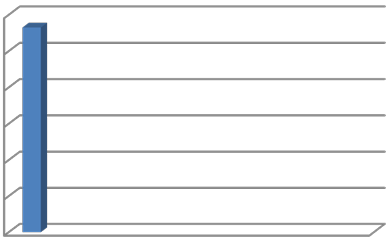 50,00040,00030,00020,00010,0000,000100,090,080,070,060,050,040,030,020,010,00,0оля затрат в базовом году на оплату энергоресурсов, %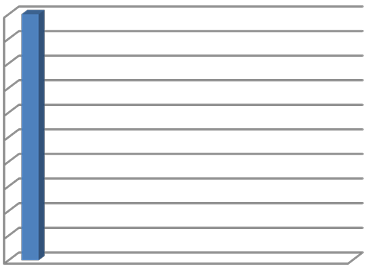 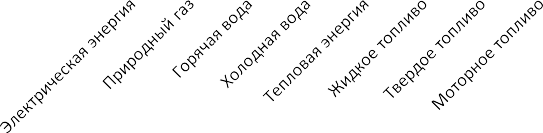 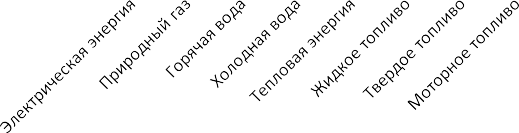 Мероприятия программы энергосбережения и повышения энергетической эффективности Организационные мероприятияОбучение ответственного за реализацию мероприятий программы энергосбережения и повышения энергетической эффективностиОтветственный за реализацию энергосберегающих мероприятий должен быть назначен внутренним приказом организации. Главные задачи ответственного за энергосбережение:собственноручная реализация энергосберегающих мероприятий, указанных в программе энергосбережения и повышения энергетической эффективности;проведение инструктажей с персоналом и посетителями о рациональном и эффективном потреблении топливно-энергетических ресурсов и холодной воды, а также контроль за таким потреблением.Формирование отчета о реализации мероприятий программы энергосбережения и повышения энергетической эффективностиСохранение и передача информации об исполненных энергосберегающих мероприятиях и ее анализ поможет определить целесообразность исполнения таковых мероприятий в аналогичных организациях и зданиях.Сверка данных журнала учета топливно-энергетических ресурсов и холодной воды со счетами поставщиковСверка данных, полученных по показаниям приборов учета, со счетами, полученными от ресурсоснабжающих организаций, необходима для предупреждения ошибок в работе как персонала поставщика, так и приборов учета организации.Создание комплекта материалов для проведения инструктажа и наглядной агитации по энергосбережению и повышению энергетической эффективностиВследствие нерационального использования топливно-энергетических ресурсов и холодной воды, а также дефицита финансовых средств на их оплату, экономия потребления ресурсов всегда является актуальной задачей. Для постоянного привлечения внимания персонала и посетителей организации к экономному расходованию ресурсов необходимо регулярное проведение (не реже 1 раза в полгода) инструктажей по теме рационального использования топливно-энергетических ресурсов и холодной воды на личные нужды и нужды организации. Комплект должен быть разработан с учетом специфики работы организации: сфера деятельности, график работы, погодные условия и т.д.Инструктаж персонал и посетителей по энергосбережению и повышению энергетической эффективностиВ ходе инструктажа ответственный за реализацию энергосберегающих мероприятий обязан в адекватной форме донести до персонала и посетителей организации принципы работы инженерных систем и экономного использования топливно-энергетических ресурсов и холодной воды.Установка средств наглядной агитации по энергосбережению и повышению энергетической эффективностиОколо 30% потенциала энергосбережения лежит в бережном отношении к использованию топливно-энергетические ресурсы и холодную воду. Для ежедневного привлечения внимания и напоминания об экономном использовании ресурсов стоит предусмотреть установку следующих информационных плакатов:«Уходя, гасите свет»;«Моешь руки - не отвлекайся»;«Выключайте из розетки неиспользуемые приборы»;«Закрывайте за собой дверь»;«Окна не открывать» и т.п.Введение и контроль графика и режимов работы системы отопленияДля системы освещения и отопления необходимо предусмотреть многорежимность работы исходя из потребности поддержания определенных значений температуры и освещенности в том или ином помещении организации. Режимы работы могут меняться в зависимости от времени суток или дня недели:рабочий день – ночь;будни – выходныеи способны сохранить до 10% тепловой энергии.Освобождение приборов отопления от декоративных ограждений, штор, близко стоящей мебелиВ целях восстановления нормальной конвекции в помещении производят демонтаж с отопительных приборов декоративных экранов, нарушающих теплообмен элементов, либо их замену на решетки, имеющие малую площадь и в меньшей степени мешающие движению потоков теплого и холодного воздуха.Балансировка стояков системы отопленияНедостаточная циркуляция теплоносителя приводит к снижению температуры в помещении, а слишком большой расход воды - к чрезмерному перегреву и появлению шума в отопительных приборах. Если в одном помещении здания холодно, а в другом - жарко, значит система отопления не сбалансирована. Балансировка стояков системы отопления – это гидравлическая настройка перепада давления и регулирующей арматуры с целью обеспечения равномерного распределения тепловой энергии по отопительным приборам. Экономия может достигать 12-15%.Своевременное включение и выключение светильниковНазначение ответственного за включение, регулирование, отключение и контроль работоспособности светильников. Чтобы не были бесцельно включены электроприборы, система отопления и освещения на режим работы, не соответствующий погодным условиям, времени суток или дню недели, газовая горелка при отсутствующем нагреваемом элементе, необходимо назначить ответственное лицо, который в силу своих обязанностей и полномочий, будет следить за графиком и режимом работы инженерных систем.Отключение электроприборов от розетки в конце рабочего дняВразрез с общепринятым мнением, только выключения электроприбора недостаточно для его обесточивания. Даже выключенный электроприбор, но с воткнутой в розетку вилкой, стабильно потребляет электрическую энергию. Если принять, что воткнутый в розетку электроприбор работает8 часов и не работает 16 часов, то данные по расходу электрической энергии в выключенном состоянии можно свести в таблицу ниже:Запрет на использование и подзарядку личных бытовых приборовДля экономии топливно-энергетических ресурсов, а также пожарной безопасности необходимо запретить пользоваться личными кухонными электроприборами (чайник, кипятильник, электроплитка) вне комнаты для принятия пищи. Снижению потребления электроэнергии может способствовать также отказ от зарядки аккумулятора мобильного телефона или ноутбука, используемых для нерабочих целей.Регулярная очистка светильников от пыли и отложенийНерегулярная очистка светильников уменьшает срок их службы и повышает на 15% потребление лампами электрической энергии в результате ее траты на нагревание пыли.Рациональное и эффективное потребление горячей водыРациональное и эффективное потребление холодной водыВ отличие от электричества или отопления, значительное уменьшение расхода воды не предполагает хоть сколько-то затратных мероприятий. Все, что нужно – изменить некоторые привычки в быту:надо мыть продукты питания, посуду и, в первую очередь, руки не под краном, а в наполненной водой чаше;открывать вентиль на минимальный напор воды;если не требуется горячая вода, включать только холодную;не отвлекаться при текущей из крана воды;для принятия душа и мыться всего тела достаточно 5-7 минут, остальное время человек тратит на согрев собственного тела.Таким образом, можно сократить водопотребление на 33%..Технические мероприятияПроведение гидропневматической промывки системы отопленияОтложения на внутренних поверхностях отопительных приборов и теплообменниках способны вносить коррективы в установленный гидравлический и тепловой режимы теплоносителя. За 5 лет эксплуатации системы отопления большая часть диаметра труб забивается отложениями. Они выступают в роли дополнительного сопротивления теплопередаче. Своевременное их удаление позволяет снизить потери тепловой энергии и повысить температуру теплоносителя вплоть до 10°С.Промывка производится методом нагнетания водовоздушной смеси в систему отопления с помощью воздушного компрессора и водяной подпитки. Отложения с труб и приборов отопления смываются под действием высокоскоростного движения смеси. Смесь вместе с отложениями сливается через дренаж. Процедура повторяется 8-12 раз до осветления смеси в дренаже.Проведение химической очистки системы отопленияНаиболее эффективным и менее трудозатратным вариантом промывки трубопроводов системы отопления является химическая безразборная очистка, которая позволяет перевести подавляющую часть накипи и отложений в растворенное состояние и в таком виде вымыть из системы отопления, в том числе и в зимний период без остановки системы отопления.Для химической безразборной очистки используются кислые и щелочные растворы различных реагентов. Среди них есть композиционные органические и неорганические кислоты, например, составы на основе ортофосфорной кислоты, растворы едкого натра с различными присадками. Главные недостатки – невозможность химической очистки алюминиевых труб, токсичность промывочных растворов, проблема утилизации большого количества кислотного или щелочного промывочного раствора. Химическая очистка дешевле капитального ремонта системы отопления в 10-15 раз, продлевает срок нормальной работы отопления на 10-15 лет, снижает расходы тепловой энергии до 20%.Установка термостатических вентилей на отопительные приборыТермостатические вентили выполняют функцию температурного регулирования через ограничение или перекрытие доступа теплоносителя в отопительный отопления. Если окружающий воздух нагревает головку вентиля выше предустановленной температуры, то срабатывает рычажно- пружинный механизм, и подача теплоносителя в прибор отопления уменьшается.Установка теплоотражателей за отопительными приборамиУстановка теплоотражателей предназначена для уменьшения теплоотдачи через наружные стены. При отсутствии теплоотражающего экрана возможный перерасход тепловой энергии составляет порядка 2-3 % от всей теплоотдачи прибора. Установив теплоотражающий экран на стену за отопительным прибором, можно сразу повысить температуру внутри помещения на 1-2 °С.Восстановление теплоизоляции транзитных труб отопления и ГВСТеплоизоляция труб транзитных труб отопления и ГВС, обычно располагаемых в неотапливаемых подвалах или в их стенах, при российском климате очень необходима. Тепловые потери участков с нарушенной или отсутствующей тепловой изоляцией значительно превышают нормативные, и поэтому меры по её восстановлению являются первоочередными. Согласно нормам СНиП 2.04.14-88 «Тепловая изоляция оборудования и трубопроводов», температура внешней изоляционной поверхности трубопроводов, расположенных в помещениях и имеющих температуру теплоносителя ниже 100°С, не должна превышать 35°С, а если температура теплоносителя выше 100°С - не должна превышать 45°С. При восстановлении изоляции расходы тепловой энергии могут снизиться на 7-9%.Обработка труб отопления, наружных стен и подвала здания теплоизоляционной краскойКраску наносят на утепляемую поверхность слоем в 5 мм, который заменяет до 50 мм традиционного утеплителя, например, минеральной ваты. Состав краски предполагает наличие воды, наполнителей, акриловой дисперсии и добавок в виде стекловолокна, перлита, пеностекла или керамических микросфер.Главное преимущество теплоизоляционной краски - равномерное распределение по всей утепляемой поверхности без разрывов и стыков, благодаря чему утеплить рельефные и труднодоступные поверхности становиться легче. Сравнительная характеристика теплоизоляционных свойств традиционных материалов и теплоизоляционной краски приведена в таблице.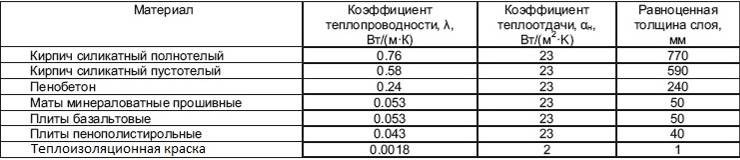 Утепление фасада, подвальных и чердачных помещенийЧерез ограждающие контуры (фасад, подвал, чердак) тепло уплывает при помощи эффекта теплопередачи. Чем выше у материала сопротивление теплопередаче, тем лучше. Сопротивление теплопередаче показывает разницу температур, необходимую, чтобы перенести 1 Вт энергии через квадратный метр материала. Самые высокие показатели сопротивления теплопередачи у современных утеплителей - минеральной ваты, пенополистирола и т.д. Обратная величина - теплопроводность. Она показывает, сколько тепла проходит через квадратный метр материала.Получается, лишние 5 сантиметров соврменного утеплителя такого как минеральная вата или пенополистирола добавляют полтора пункта к сопротивлению теплопередаче. Сэкономить можно 3-6% тепла.Герметизация межпанельных стыков наружных стенЕсли швы панельного или блочного здания не утеплены, а также не произведена гидроизоляция межпанельных стыков, то стены будут подвержены эффекту точки росы - периодический переход влаги в лед и обратно. Это ведет к образованию мостиков холода, промерзанию и разрушению стеновых панелей, повышенной влажности в помещениях, плесени и т.д.«Теплый шов» - самая эффективная технология из наиболее распространенных герметизации швов. Выполняется полная или частичная очистка межпанельного пространства и стыка плит от старого герметика, утеплителя и уплотнителя. Образовавшаяся полость максимально заполняется монтажной пеной, сверху накладывается жгут-утеплитель «Вилатерм» или аналог, полость которого иногда также запенивается. Затем замазывают стык плит герметизирующей мастикой, герметиком. В последнюю очередь отреставрированный шов прокрашивают обычной или теплоизоляционной краской.Замена наружных дверных блоков, установка доводчиковЗамена дверных блоков понизит на 15-25% теплоотдачу через материал дверей. Доводчики снизят инфильтрацию холодного наружного воздуха внутрь помещения и понизят расход тепла на 0,5%.Замена окон деревянных двустворчатых на пластиковые многокамерныеВ деревянных окнах тепло- и звукоизоляционную функцию выполняли двустворчатые рамы. В современных пластиковых окнах такую задачу выполняет стеклопакет. Это конструкция, состоящая из 2-х и более стекол, которые внутри заполнены осушенным воздухом и соединены специальной рамкой с сорбентом, предотвращающим поступление влаги. Такие оконные системы долго не рассыхаются, сохраняя свой функционал более 50 лет, что не сравнимо с деревянными, которые деформируются примерно через 10 лет установки.Основной параметр, который характеризует теплоизоляционные свойства окон, является приведенное сопротивление теплопередаче. Для окон старой конструкции значение этого показателя составляет 0,3 – 0,35 м²·°С/Вт, в то время как у пластикового трехкамерного окна оно составляет 0,45 м²·°С/Вт, и даже 0,7 м²·°С/Вт. Как правило, после замены окон при том же уровне работы отопительной системы температура внутри помещения повышается на 2-4 °С, а экономия тепла составит около 5-10%.Установка низкоэмиссионной пленки на оконные блокиНизкоэмиссионная (теплоотражающая) пленка отражает солнечные лучи в летнее время, предохраняя помещение от чрезмерного перегрева, и сохраняет тепловую энергию в отопительный период. Эта пленка имеет многослойную композитную структуру, на каждый слой которой наносится микроскопический слой керамики или металла. Положительные эффекты от установки энергосберегающих пленок:снижение тепловых потерь через светопрозраные части оконных блоков;видимость стекла становится односторонней;проникновение электромагнитных и акустических каналов затрудняется;защита от проникновения теплового и ультрафиолетового излучения (от 30 до 90%);повышение уровня безопасности стекла (в растрескавшемся состоянии оно не разлетается на осколки);увеличение прочности стекла;уменьшение яркости света.Установка микропроветривателей в оконные рамы вместо открывания створокПластиковые стеклопакеты герметичны, поэтому приток воздуха нужно организовывать дополнительно. Чтобы не открывать створки полностью с попутной потерей тепловой энергии, устанавливают системы микропроветривания, обеспечивая необходимый воздухообмен.Замена светильников с лампами накаливания и люминесцентными лампами на светодиодныеУстановка светодиодных ламп обусловлена их меньшим потреблением электрической энергии и большим сроком службы по сравнению с лампами накаливания и люминесцентными лампами, производящими световой поток аналогичного уровня.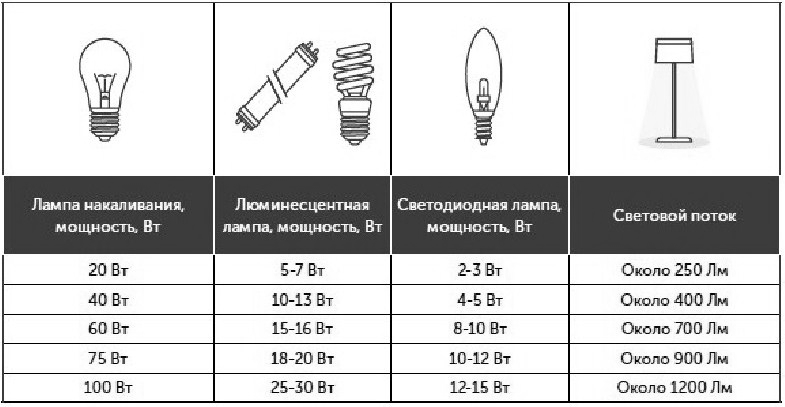 Замена электропроводки, щитовых и ВРУПри протекании тока по кабелю существуют потери электроэнергии. Эти потери выражаются в виде нагрева самих проводов и вызваны сопротивлением электронов протеканию тока в проводах. Чем меньше внутреннее сопротивление кабеля, чем больше мощности по нему можно передать. Наименьшим сопротивлением обладает сверхпроводник, но на сегодняшний день по техническим условиям он не подходит. Следующим среди металлов с маленьким сопротивлением идет серебро, но оно дорогое, поэтому наиболее приемлемыми являются медь и алюминий.Алюминий - легкий металл, дешевле меди, но ломкий и с более высоким внутренним сопротивлением. В Советском Союзе большинство внутридомовых сетей были протянуты алюминием, логика проектантов была понятна – дешево и раз все штукатурили и прятали в стены, то никаких проблем с дальнейшей эксплуатацией не было, о заземлении бытовых приборов вообще не задумывались.При том, удельное сопротивление меди - 0, 0175 ом*мм²/м, удельное сопротивление алюминия - 0, 0294 ом*мм²/м, потери электроэнергии в них прямо пропорциональны длине проводника и обратно– сечению.Также большие потери энергии происходят в местах соединения, особенно разных материалов проводов.Установка датчиков движения и шума в систему внутреннего освещенияДатчик движения - это прибор со встроенным сенсором, который отслеживает уровень инфракрасного излучения. При появлении человека (или другого массивного объекта с температурой выше, чем температура фона) в поле зрения датчика цепь освещения замыкается при условии соответствия уровня освещенности заданному диапазону.Главное преимущество датчиков движения - простая установка и настройка: не требуется прокладка специальных сетей управления. Датчики устанавливаются в разрыв электрической цепи и сразу готовы к эксплуатации. Экономия электроэнергии может составить до 40-50%Установка таймера света в систему наружного освещенияТаймер света (реле времени) – это устройство, автоматически включающее освещение в запрограммированное время. Таймеры света помогают автоматизировать процесс включения/выключения наружного освещения, в том числе в выходные и праздники, тем самым снимая часть рабочей нагрузки с ответственного за это персонала. Реле времени классифицируются по следующим показателям.По принципу действия:электронные;электромеханические. По периодичности работы:суточные;недельные;астрономические;обратного отсчета времени;случайного включения-выключения;универсальные.По способу монтажа:розеточные;стационарные, устанавливаемые на DIN-рейку в электрощит.Замена выключателей освещения на диммерыЧтобы иметь возможность регулировать яркость системы освещения, в зависимости от времени суток и рабочих потребностей, что ведет к снижению рабочего напряжения ламп и потребления ими электрической энергии, взамен выключателей освещения можно внедрить диммеры - регуляторы яркости освещения.Основные преимущества диммеров перед обычными выключателями:плавное изменение яркости света;экономия электрической энергии;увеличение срока эксплуатации ламп за счет сниженного напряжения.Замена смесителей вентильных на рычажные (горячая вода)4.35. Замена смесителей вентильных на рычажные (холодная вода)Преимущества смесителя рычажного типа перед вентильным:надежность – так как он состоит из монолитного корпуса и картриджа, прикрепленного к корпусу одной гайкой, то и сломаться в нем практически нечему;долговечность - благодаря отсутствию мелких деталей, при минимальном уходе смеситель может прослужить около 10 лет. Кроме изготовленных из хрупкого и некачественного силумина, который больше 2 лет не прослужит;экономичность – расход воды снижается до 30% благодаря тому, что не нужно регулировать температуру и напор воды двумя вентилями при каждом открытии.4.34. Установка аэраторов на излив смесителей (горячая вода)Установка аэраторов на излив смесителей (холодная вода)Аэратор представляет собой специальную насадку, которая устанавливается на носик излива. В ее конструкции предусмотрено несколько сетчатых фильтров. Они рассеивают поток воды, и за счет смешивания с воздухом струя становится более мягкой и объемной. В итоге, можно получить струю того же сечения, но при меньшем напоре/расходе воды. Экономия расхода воды после установки аэратора составляет около 50%.Установка двухрежимных смывных бачковДва режима смывного бачка позволяют по необходимости опорожнять либо весь бачок, либо только половину. Соответственно, экономия при установке двухрежимного смывного бачка может достигнуть 50%.График внедрения мероприятий программы энергосбережения и повышения энергетической эффективностиСВЕДЕНИЯПриложение № 2 к требованиям к форме программы в области энергосбереженияи повышения энергетической эффективности организаций с участием государстваи муниципального образования и отчетности о ходе ее реализацииО ЦЕЛЕВЫХ ПОКАЗАТЕЛЯХ ПРОГРАММЫ ЭНЕРГОСБЕРЕЖЕНИЯ И ПОВЫШЕНИЯ ЭНЕРГЕТИЧЕСКОЙ ЭФФЕКТИВНОСТИПЕРЕЧЕНЬПриложение № 3 к требованиям к форме программы в области энергосбереженияи повышения энергетической эффективности организаций с участием государстваи муниципального образования и отчетности о ходе ее реализацииМЕРОПРИЯТИЙ ПРОГРАММЫ ЭНЕРГОСБЕРЕЖЕНИЯ И ПОВЫШЕНИЯ ЭНЕРГЕТИЧЕСКОЙ ЭФФЕКТИВНОСТИПЕРЕЧЕНЬПриложение № 3 к требованиям к форме программы в области энергосбереженияи повышения энергетической эффективности организаций с участием государстваи муниципального образования и отчетности о ходе ее реализацииМЕРОПРИЯТИЙ ПРОГРАММЫ ЭНЕРГОСБЕРЕЖЕНИЯ И ПОВЫШЕНИЯ ЭНЕРГЕТИЧЕСКОЙ ЭФФЕКТИВНОСТИПЕРЕЧЕНЬПриложение № 3 к требованиям к форме программы в области энергосбереженияи повышения энергетической эффективности организаций с участием государстваи муниципального образования и отчетности о ходе ее реализацииМЕРОПРИЯТИЙ ПРОГРАММЫ ЭНЕРГОСБЕРЕЖЕНИЯ И ПОВЫШЕНИЯ ЭНЕРГЕТИЧЕСКОЙ ЭФФЕКТИВНОСТИОТЧЕТПриложение № 4 к требованиям к форме программы в области энергосбереженияи повышения энергетической эффективности организаций с участием государстваи муниципального образования и отчетности о ходе ее реализацииО ДОСТИЖЕНИИ ЗНАЧЕНИЙ ЦЕЛЕВЫХ ПОКАЗАТЕЛЕЙ ПРОГРАММЫ ЭНЕРГОСБЕРЕЖЕНИЯ И ПОВЫШЕНИЯ ЭНЕРГЕТИЧЕСКОЙ ЭФФЕКТИВНОСТИна 1 января 2022 г. ДатаНаименование организацииАдминистрация Первочурашевского сельского поселения Мариинско-Посадского района Чувашской РеспубликиРуководитель (уполномоченное лицо)Руководитель технической службы (уполномоченное лицо) Руководитель финансово-экономической службы (уполномоченное лицо) " " 2022 г.(должность) (должность) (должность)(расшифровка подписи) (расшифровка подписи) (расшифровка подписи)ОТЧЕТПриложение № 4 к требованиям к форме программы в области энергосбереженияи повышения энергетической эффективности организаций с участием государстваи муниципального образования и отчетности о ходе ее реализацииО ДОСТИЖЕНИИ ЗНАЧЕНИЙ ЦЕЛЕВЫХ ПОКАЗАТЕЛЕЙ ПРОГРАММЫ ЭНЕРГОСБЕРЕЖЕНИЯ И ПОВЫШЕНИЯ ЭНЕРГЕТИЧЕСКОЙ ЭФФЕКТИВНОСТИна 1 января 2023 г. ДатаНаименование организацииАдминистрация Первочурашевского сельского поселения Мариинско-Посадского района Чувашской РеспубликиРуководитель (уполномоченное лицо)Руководитель технической службы (уполномоченное лицо) Руководитель финансово-экономической службы (уполномоченное лицо) " " 2023 г.(должность) (должность) (должность)(расшифровка подписи) (расшифровка подписи) (расшифровка подписи)ОТЧЕТПриложение № 4 к требованиям к форме программы в области энергосбереженияи повышения энергетической эффективности организаций с участием государстваи муниципального образования и отчетности о ходе ее реализацииО ДОСТИЖЕНИИ ЗНАЧЕНИЙ ЦЕЛЕВЫХ ПОКАЗАТЕЛЕЙ ПРОГРАММЫ ЭНЕРГОСБЕРЕЖЕНИЯ И ПОВЫШЕНИЯ ЭНЕРГЕТИЧЕСКОЙ ЭФФЕКТИВНОСТИна 1 января 2024 г. ДатаНаименование организацииАдминистрация Первочурашевского сельского поселения Мариинско-Посадского района Чувашской РеспубликиРуководитель (уполномоченное лицо)Руководитель технической службы (уполномоченное лицо) Руководитель финансово-экономической службы (уполномоченное лицо) " " 2024 г.(должность) (должность) (должность)(расшифровка подписи) (расшифровка подписи) (расшифровка подписи)ОТЧЕТПриложение № 5 к требованиям к форме программы в области энергосбереженияи повышения энергетической эффективности организаций с участием государстваи муниципального образования и отчетности о ходе ее реализацииО РЕАЛИЗАЦИИ МЕРОПРИЯТИЙ ПРОГРАММЫ ЭНЕРГОСБЕРЕЖЕНИЯ И ПОВЫШЕНИЯ ЭНЕРГЕТИЧЕСКОЙ ЭФФЕКТИВНОСТИна 1 января 2022 г. ДатаНаименование организацииАдминистрация Первочурашевского сельского поселения Мариинско-Посадского района Чувашской РеспубликиСПРАВОЧНО:Всего с начала года реализации программыРуководитель(уполномоченное лицо)(должность) (подпись) (расшифровка)ОТЧЕТПриложение № 5 к требованиям к форме программы в области энергосбереженияи повышения энергетической эффективности организаций с участием государстваи муниципального образования и отчетности о ходе ее реализацииО РЕАЛИЗАЦИИ МЕРОПРИЯТИЙ ПРОГРАММЫ ЭНЕРГОСБЕРЕЖЕНИЯ И ПОВЫШЕНИЯ ЭНЕРГЕТИЧЕСКОЙ ЭФФЕКТИВНОСТИна 1 января 2023 г. ДатаНаименование организацииАдминистрация Первочурашевского сельского поселения Мариинско-Посадского района Чувашской РеспубликиСПРАВОЧНО:Всего с начала года реализации программыРуководитель(уполномоченное лицо)(должность) (подпись) (расшифровка)ОТЧЕТПриложение № 5 к требованиям к форме программы в области энергосбереженияи повышения энергетической эффективности организаций с участием государстваи муниципального образования и отчетности о ходе ее реализацииО РЕАЛИЗАЦИИ МЕРОПРИЯТИЙ ПРОГРАММЫ ЭНЕРГОСБЕРЕЖЕНИЯ И ПОВЫШЕНИЯ ЭНЕРГЕТИЧЕСКОЙ ЭФФЕКТИВНОСТИна 1 января 2024 г. ДатаНаименование организацииАдминистрация Первочурашевского сельского поселения Мариинско-Посадского района Чувашской РеспубликиСПРАВОЧНО:Всего с начала года реализации программыРуководитель(уполномоченное лицо)(должность) (подпись) (расшифровка) О бюджете Бичуринского сельского поселения Мариинско-Посадского района Чувашской Республики на 2022 год и на плановый период 2023 и 2024 годовСобрание депутатов Бичуринского сельского поселенияр е ш и л о:Статья 1. Основные характеристики бюджета Бичуринского сельского поселения Мариинско-Посадского района Чувашской Республики на 2022 год и на плановый период 2023 и 2024 годов  1. Утвердить основные характеристики бюджета Бичуринского сельского поселения Мариинско-Посадского района Чувашской Республики на 2022 год:прогнозируемый общий объем доходов бюджета Бичуринского сельского поселения Мариинско-Посадского района Чувашской Республики в сумме 4 460,3 тыс. рублей, в том числе объем безвозмездных поступлений 3 190,5 тыс. рублей;общий объем расходов бюджета Бичуринского сельского поселения Мариинско-Посадского района Чувашской Республики в сумме 4 460,3 тыс. рублей;предельный объем муниципального долга Бичуринского сельского поселения Мариинско-Посадского района Чувашской Республики в сумме 0,0 тыс. рублей;верхний предел муниципального внутреннего долга Бичуринского сельского поселения Мариинско-Посадского района Чувашской Республики на 1 января 2023 года в сумме 0,0 тыс. рублей, в том числе верхний предел долга по муниципальным гарантиям Бичуринского сельского поселения Мариинско-Посадского района Чувашской Республики 0,0 тыс. рублей;предельный объём расходов на обслуживание муниципального долга Бичуринского сельского поселения Мариинско-Посадского района Чувашской Республики в сумме 0,0 тыс. рублей;прогнозируемый дефицит бюджета Бичуринского сельского поселения Мариинско-Посадского района Чувашской Республики в сумме 0,0 тыс. рублей. 2. Утвердить основные характеристики бюджета Бичуринского сельского поселения Мариинско-Посадского района Чувашской Республики на 2023 год:прогнозируемый общий объем доходов бюджета Бичуринского сельского поселения Мариинско-Посадского района Чувашской Республики в сумме 4 177,8 тыс. рублей, в том числе объем безвозмездных поступлений 2 859,9 тыс. рублей;общий объем расходов бюджета Бичуринского сельского поселения Мариинско-Посадского района Чувашской Республики в сумме 4 177,8 тыс. рублей, в том числе условно утверждённые расходы в сумме 69,7 тыс. рублей;предельный объем муниципального долга Бичуринского сельского поселения Мариинско-Посадского района Чувашской Республики в сумме 0,0 тыс. рублей;верхний предел муниципального внутреннего долга Бичуринского сельского поселения Мариинско-Посадского района Чувашской Республики на 1 января 2024 года в сумме 0,0 тыс. рублей, в том числе верхний предел долга по муниципальным гарантиям Бичуринского сельского поселения Мариинско-Посадского района Чувашской Республики 0,0 тыс. рублей;предельный объём расходов на обслуживание муниципального долга Бичуринского сельского поселения Мариинско-Посадского района Чувашской Республики в сумме 0,0 тыс. рублей;прогнозируемый дефицит бюджета Бичуринского сельского поселения Мариинско-Посадского района Чувашской Республики в сумме 0,0 тыс. рублей. 3. Утвердить основные характеристики бюджета Бичуринского сельского поселения Мариинско-Посадского района Чувашской Республики на 2024 год:прогнозируемый общий объем доходов бюджета Бичуринского сельского поселения Мариинско-Посадского района Чувашской Республики в сумме 4 129,4 тыс. рублей, в том числе объем безвозмездных поступлений 2 796,0 тыс. рублей;общий объем расходов бюджета Бичуринского сельского поселения Мариинско-Посадского района Чувашской Республики в сумме 4 129,4 тыс. рублей, в том числе условно утверждённые расходы в сумме 138,1 тыс. рублей;предельный объем муниципального долга Бичуринского сельского поселения Мариинско-Посадского района Чувашской Республики в сумме 0,0 тыс. рублей;верхний предел муниципального внутреннего долга Бичуринского сельского поселения Мариинско-Посадского района Чувашской Республики на 1 января 2025 года в сумме 0,0 тыс. рублей, в том числе верхний предел долга по муниципальным гарантиям Бичуринского сельского поселения Мариинско-Посадского района Чувашской Республики 0,0 тыс. рублей;предельный объём расходов на обслуживание муниципального долга Бичуринского сельского поселения Мариинско-Посадского района Чувашской Республики в сумме 0,0 тыс. рублей;прогнозируемый дефицит бюджета Бичуринского сельского поселения Мариинско-Посадского района Чувашской Республики в сумме 0,0 тыс. рублей. Статья 2. Нормативы распределения доходов в бюджет Бичуринского сельского поселения Мариинско-Посадского района Чувашской Республики на 2022 год и на плановый период 2023 и 2024 годовВ соответствии с пунктом 2 статьи 1841 Бюджетного кодекса Российской Федерации, статьёй 41 Положения о регулировании бюджетных правоотношений в Бичуринском сельском поселении Мариинско-Посадского района Чувашской Республики, утвержденного решением Собрания депутатов Бичуринского сельского поселения Мариинско-Посадского района Чувашской Республики от 25.12.2013 № 47/2 утвердить нормативы распределения доходов в бюджет Бичуринского сельского поселения Мариинско-Посадского района Чувашской Республики на 2022 год и на плановый период 2023 и 2024 годов согласно приложению 1 к настоящему Решению.Статья 3. Главные администраторы доходов бюджета Бичуринского сельского поселения Мариинско-Посадского района Чувашской Республики и главные администраторы источников финансирования дефицита бюджета Бичуринского сельского поселения Мариинско-Посадского района Чувашской Республики1. Утвердить перечень главных администраторов доходов бюджета Бичуринского сельского поселения Мариинско-Посадского района Чувашской Республики согласно приложению 2 к настоящему Решению.2. Утвердить перечень главных администраторов источников финансирования дефицита бюджета Бичуринского сельского поселения Мариинско-Посадского района Чувашской Республики согласно приложению 3 к настоящему Решению.Статья 4. Прогнозируемые объёмы поступлений доходов бюджета Бичуринского сельского поселения Мариинско-Посадского района Чувашской Республики на 2022 год и на плановый период 2023 и 2024 годовУчесть в бюджете Бичуринского сельского поселения Мариинско-Посадского района Чувашской Республики прогнозируемые объёмы доходов бюджета Бичуринского сельского поселения: на 2022 год согласно приложению 4 к настоящему Решению; на 2023 и 2024 годы согласно приложению 5 к настоящему Решению.Статья 5. Бюджетные ассигнования бюджета Бичуринского сельского поселения Мариинско-Посадского района Чувашской Республики на 2022 год и на плановый период 2023 и 2024 годов1. Утвердить:а) распределение бюджетных ассигнований по разделам, подразделам, целевым статьям (муниципальным программам Бичуринского сельского поселения и непрограммным направлениям деятельности) и группам (группам и подгруппам) видам расходов классификации расходов бюджета Бичуринского сельского поселения Мариинско-Посадского района Чувашской Республики на 2022 год согласно приложению 6 к настоящему Решению;б) распределение бюджетных ассигнований по разделам, подразделам, целевым статьям (муниципальным программам Бичуринского сельского поселения и непрограммным направлениям деятельности) и группам (группам и подгруппам) видам расходов классификации расходов бюджета Бичуринского сельского поселения Мариинско-Посадского района Чувашской Республики на 2023 год согласно приложению 7 к настоящему Решению;в) распределение бюджетных ассигнований по разделам, подразделам, целевым статьям (муниципальным программам Бичуринского сельского поселения и непрограммным направлениям деятельности) и группам (группам и подгруппам) видам расходов классификации расходов бюджета Бичуринского сельского поселения Мариинско-Посадского района Чувашской Республики на 2024 год согласно приложению 8 к настоящему Решению;г) распределение бюджетных ассигнований по целевым статьям (муниципальным программам Бичуринского сельского поселения Мариинско-Посадского района Чувашской Республики и непрограммным направлениям деятельности), группам (группам и подгруппам) видов расходов, а так же по разделам, подразделам классификации расходов бюджета Бичуринского сельского поселения Мариинско-Посадского района Чувашской Республики на 2022 год согласно приложению 9 к настоящему Решению;д) распределение бюджетных ассигнований по целевым статьям (муниципальным программам Бичуринского сельского поселения Мариинско-Посадского района Чувашской Республики и непрограммным направлениям деятельности), группам (группам и подгруппам) видов расходов, а так же по разделам, подразделам классификации расходов бюджета Бичуринского сельского поселения Мариинско-Посадского района Чувашской Республики на 2023 и 2024 годы согласно приложению 10 к настоящему Решению;е) ведомственная структура расходов бюджета Бичуринского сельского поселения Мариинско-Посадского района Чувашской Республики на 2022 год, согласно приложению 11 к настоящему Решению;ж) ведомственная структура расходов бюджета Бичуринского сельского поселения Мариинско-Посадского района Чувашской Республики на 2023 и 2024 годы, согласно приложению 12 к настоящему Решению.2. Утвердить общий объем бюджетных ассигнований, направленных на исполнение публичных нормативных обязательств:на 2022 год в сумме 0,0 тыс. рублей;на 2023 год в сумме 0,0 тыс. рублей;на 2024 год в сумме 0,0 тыс. рублей.3. Утвердить объем бюджетных ассигнований Дорожного фонда Бичуринского сельского поселений Мариинско-Посадского района Чувашской Республики:на 2022 год в сумме – 1 901,8 тыс. рублей;на 2023 год в сумме – 1 907,8 тыс. рублей;на 2024 год в сумме – 1 907,8 тыс. рублей;прогнозируемый объем доходов бюджета Бичуринского сельского поселения Мариинско-Посадского района Чувашской Республики от поступлений указанных в пункте 2 Порядка формирования и использования бюджетных ассигнований муниципального дорожного фонда Бичуринского сельского поселения Мариинско-Посадского района Чувашской Республики, утвержденного решением собрания Бичуринского сельского поселения Мариинско-Посадского района Чувашской Республики от 25.11.2013 № 45/3:на 2022 год в сумме – 1 901,8 тыс. рублей;на 2023 год в сумме – 1 907,8 тыс. рублей;на 2024 год в сумме – 1 907,8 тыс. рублей.Статья 6. Особенности использования бюджетных ассигнований на обеспечение деятельности органов местного самоуправления Бичуринского сельского поселения Мариинско-Посадского района Чувашской Республики и муниципальных учреждений Бичуринского сельского поселения Мариинско-Посадского района Чувашской Республики1. Администрация Бичуринского сельского поселения Мариинско-Посадского района Чувашской Республики не вправе принимать решения, приводящие к увеличению в 2022 году численности муниципальных служащих Бичуринского сельского поселения, а также работников учреждений Бичуринского сельского поселения Мариинско-Посадского района, за исключением случаев принятия решений о наделении их дополнительными функциями.2. Установить, что порядок и сроки индексации заработной платы работников муниципальных учреждений, окладов должностного содержания муниципальных служащих Бичуринского сельского поселения Мариинско-Посадского района Чувашской Республики, будут определены с учетом принятия решений на республиканском и районном уровне.Статья 7. Предоставление бюджетных кредитов другим бюджетам бюджетной системы Мариинско-Посадского района Чувашской Республики из бюджета Бичуринского сельского поселения Мариинско-Посадского района Чувашской Республики в 2022 году Установить, что в 2022 году бюджетные кредиты другим бюджетам бюджетной системы Мариинско-Посадского района Чувашской Республики из бюджета Бичуринского сельского поселения Мариинско-Посадского района Чувашской Республики не предоставляются.Статья 8. Источники внутреннего финансирования дефицита бюджета Бичуринского сельского поселения Мариинско-Посадского района Чувашской РеспубликиУтвердить источники внутреннего финансирования дефицита бюджета Бичуринского сельского поселения Мариинско-Посадского района Чувашской Республики:на 2022 год согласно приложению 13 к настоящему Решению;на 2023 и 2024 годы согласно приложению 14 к настоящему Решению.Статья 9. Муниципальные внутренние заимствования Бичуринского сельского поселения Мариинско-Посадского района Чувашской Республики Утвердить Программу муниципальных внутренних заимствований Бичуринского сельского поселения Мариинско-Посадского района Чувашской Республики:на 2022 год согласно приложению 15 к настоящему Решению;на 2023 и 2024 годы согласно приложению 16 к настоящему Решению.Установить, что объём бюджетных ассигнований на привлечение и погашение бюджетных кредитов на погашение остатков средств на счёте бюджета Бичуринского сельского поселения Мариинско-Посадского района Чувашской Республики не утверждается в составе источников внутреннего финансирования дефицита бюджета Бичуринского сельского поселения Мариинско-Посадского района Чувашской Республики на 2022 год и на плановый период 2023 и 2024 годов и в сводной бюджетной росписи бюджета Бичуринского сельского поселения на 2022 год и на плановый период 2023 и 2024 годов.Статья 10. Предоставление муниципальных гарантий Бичуринского сельского поселения Мариинско-Посадского района Чувашской Республики в валюте Российской ФедерацииУтвердить Программу муниципальных гарантий Бичуринского сельского поселения Мариинско-Посадского района Чувашской Республики в валюте Российской Федерации:на 2022 год согласно приложению 17 к настоящему Решению;на 2023 и 2024 годы согласно приложению 18 к настоящему Решению.Статья 11. Особенности исполнения бюджета Бичуринского сельского поселения Мариинско-Посадского района Чувашской Республики  Установить, что в соответствии с пунктом 3 статьи 217 Бюджетного кодекса Российской Федерации, пунктами 2 и 6 статьи 46 Положения о регулировании бюджетных правоотношений в Бичуринском сельском поселении Мариинско-Посадского района Чувашской Республики, утверждённого решением Собрания депутатов Бичуринского сельского поселения Мариинско-Посадского района Чувашской Республики от 25.12.2013 № 47/2 основаниями для внесения в показатели сводной бюджетной росписи бюджета Бичуринского сельского поселения Мариинско-Посадского района Чувашской Республики изменений, связанных с особенностями исполнения бюджета Бичуринского сельского поселения, является распределение зарезервированных в составе утверждённых статьёй 5 настоящего решения бюджетных ассигнований, предусмотренных на 2022 год и на плановый период 2023 и 2024 годов по разделу 0111 «Резервные фонды» раздел 01 «Общегосударственные вопросы» классификации расходов бюджетов на финансирование мероприятий, предусмотренных Положением о порядке расходования средств резервного фонда администрации Бичуринского сельского поселения Мариинско-Посадского района Чувашской Республики от 03 августа 2010 года № 32 «Об утверждении Положения о порядке расходования средств резервного фонда администрации Бичуринского сельского поселения Мариинско-Посадского района Чувашской Республики» на 2022 год в сумме 5,0 тыс. рублей, на 2023 год в сумме 5,0 тыс. рублей и на 2024 год в сумме 5,0 тыс. рублей.Статья 12. Предоставление субсидий юридическим лицам (за исключение субсидий муниципальным учреждениям), индивидуальным предпринимателям, физическим лицам – производителям товаров, работ, услугИз бюджета Бичуринского сельского поселения Мариинско-Посадского района Чувашской Республики субсидий юридическим лицам (за исключение субсидий муниципальным учреждениям), индивидуальным предпринимателям, физическим лицам – производителям товаров, работ, услуг не предоставляются.Статья 13. Выплаты на государственную поддержку семьи и детейНаправить средства бюджета Бичуринского сельского поселения Мариинско-Посадского района Чувашской Республики на осуществление выплат на государственную поддержку семьи и детей в порядке, размере и на условиях, которые установлены нормативными правовыми актами Кабинета Министров Чувашской Республики и администрацией Мариинско-Посадского района Чувашской Республики согласно приложению 19 к Решению.Статья 14. Вступление в силу настоящего РешенияНастоящее Решение подлежит официальному опубликованию в периодическом печатном издании «Посадский вестник» и вступает в силу с 01.01.2022 г.Глава Бичуринского сельского поселения С.М. НазаровПриложение 2к решению Собрания депутатовБичуринского сельского поселения «О бюджете Бичуринского сельского поселения Мариинско-Посадского района Чувашской Республики на 2022 год и на плановый период 2023 и 2024 годов»ПЕРЕЧЕНЬглавных администраторов доходов бюджета Бичуринского сельского поселения Приложение 4к Решению Собрания депутатов Бичуринскогосельского поселения «О бюджете Бичуринскогосельского поселения Мариинско-Посадскогорайона Чувашской Республики на 2022 год и на плановый период 2023 и 2024 годов»ПРОГНОЗИРУЕМЫЕ ОБЪЕМЫпоступлений доходов в бюджет Бичуринского сельского поселения на 2022 годПриложение 5к Решению Собрания депутатов Бичуринскогосельского поселения «О бюджете Бичуринскогосельского поселения Мариинско-Посадскогорайона Чувашской Республики на 2022 год и на плановый период 2023 и 2024 годов»ПРОГНОЗИРУЕМЫЕ ОБЪЕМЫпоступлений доходов в бюджет Бичуринского сельского поселения на 2023 и 2024 годыПриложение 6к Решению Собрания депутатов Бичуринскогосельского поселения «О бюджете Бичуринскогосельского поселения Мариинско-Посадского районаЧувашской Республики на 2022 год и на плановый период 2023 и 2024 годов»Распределениебюджетных ассигнований по разделам, подразделам, целевым статьям (муниципальным программам Бичуринского сельского поселения и непрограммным направлениям деятельности) и группам (группам и подгруппам) видов расходов классификации расходов бюджета Бичуринского сельского поселения Мариинско-Посадского района Чувашской Республики на 2022 год  (тыс. рублей)Приложение 7к Решению Собрания депутатов Бичуринскогосельского поселения «О бюджете Бичуринскогосельского поселения Мариинско-Посадского районаЧувашской Республики на 2022 год и на плановый период 2023 и 2024 годов»Распределениебюджетных ассигнований по разделам, подразделам, целевым статьям (муниципальным программам Бичуринского сельского поселения и непрограммным направлениям деятельности) и группам (группам и подгруппам) видов расходов классификации расходов бюджета Бичуринского сельского поселения Мариинско-Посадского района Чувашской Республики на 2023 год  (тыс. рублей)Приложение 8к Решению Собрания депутатов Бичуринскогосельского поселения «О бюджете Бичуринскогосельского поселения Мариинско-Посадского районаЧувашской Республики на 2022 год и на плановый период 2023 и 2024 годов»Распределениебюджетных ассигнований по разделам, подразделам, целевым статьям (муниципальным программам Бичуринского сельского поселения и непрограммным направлениям деятельности) и группам (группам и подгруппам) видов расходов классификации расходов бюджета Бичуринского сельского поселения Мариинско-Посадского района Чувашской Республики на 2024 год  (тыс. рублей)Приложение 8к Решению Собрания депутатов Бичуринскогосельского поселения «О бюджете Бичуринскогосельского поселения Мариинско-Посадского районаЧувашской Республики на 2022 год и на плановый период 2023 и 2024 годов»Распределениебюджетных ассигнований по разделам, подразделам, целевым статьям (муниципальным программам Бичуринского сельского поселения и непрограммным направлениям деятельности) и группам (группам и подгруппам) видов расходов классификации расходов бюджета Бичуринского сельского поселения Мариинско-Посадского района Чувашской Республики на 2024 год  (тыс. рублей)Приложение 10к Решению Собрания депутатов Бичуринскогосельского поселения «О бюджете Бичуринскогосельского поселения Мариинско-Посадского районаЧувашской Республики на 2022 год и на плановый период 2023 и 2024 годов»Распределениебюджетных ассигнований по целевым статьям (муниципальным программам Бичуринского сельского поселения и непрограммным направлениям деятельности), группам (группам и подгруппам) видов расходов, разделам, подразделам классификации расходов бюджета Бичуринского сельского поселения Мариинско-Посадского района Чувашской Республики на 2023 и 2024 годы  (тыс. рублей)Приложение 11к Решению Собрания депутатов Бичуринскогосельского поселения «О бюджете Бичуринскогосельского поселения Мариинско-Посадского района Чувашской Республики на 2022 год и на плановый период 2023 и 2024 годов»Ведомственная структура расходов бюджета Бичуринского сельского поселения Мариинско-Посадского района Чувашской Республики на 2022 год  (тыс. рублей)Приложение 12к Решению Собрания депутатов Бичуринскогосельского поселения «О бюджете Бичуринскогосельского поселения Мариинско-Посадского района Чувашской Республики на 2022 год и на плановый период 2023 и 2024 годов»Ведомственная структура расходов бюджета Бичуринского сельского поселения Мариинско-Посадского района Чувашской Республики на 2023 и 2024 годы  (тыс. рублей)Приложение 13к Решению Собрания депутатов Бичуринского сельского поселения «О бюджете Бичуринского сельского поселения Мариинско-Посадского района Чувашской Республики на 2022 год и на плановый период 2023 и 2024 годов»Источникивнутреннего финансирования дефицита бюджета Бичуринского сельского поселения Мариинско-Посадского района Чувашской Республики на 2022 годПриложение 14к Решению Собрания депутатов Бичуринского сельского поселения «О бюджете Бичуринского сельского поселения Мариинско-Посадского района Чувашской Республики на 2022 год и на плановый период 2023 и 2024 годов»Источникивнутреннего финансирования дефицита бюджета Бичуринского сельского поселения Мариинско-Посадского района Чувашской Республики на 2023 и 2024 годыПриложение 15к Решению Собрания депутатов Бичуринского сельского поселения «О бюджете Бичуринского сельского поселения Мариинско-Посадского района Чувашской Республики на 2022 год и на плановый период 2023 и 2024 годов»ПРОГРАММА муниципальных внутренних заимствований Бичуринского сельского поселения Мариинско-Посадского района Чувашской Республикина 2022 год   (тыс. рублей)Приложение 16к Решению Собрания депутатов Бичуринского сельского поселения «О бюджете Бичуринского сельского поселения Мариинско-Посадского района Чувашской Республики на 2022 год и на плановый период 2023 и 2024 годов»ПРОГРАММА муниципальных внутренних заимствований Бичуринского сельского поселения Мариинско-Посадского района Чувашской Республикина 2023 и 2024 годы   (тыс. рублей)Приложение 17к Решению Собрания депутатов Бичуринского сельского поселения «О бюджете Бичуринского сельского поселения Мариинско-Посадского района Чувашской Республики на 2022 год и на плановый период 2023 и 2024 годов»Программа муниципальных гарантий Бичуринского сельского поселения Мариинско-Посадского района Чувашской Республики в валюте Российской Федерации на 2022 годПеречень подлежащих предоставлению в 2022 годумуниципальных гарантий Бичуринского сельского поселения Мариинско-Посадского района Чувашской РеспубликиИтого предоставление муниципальных гарантий Бичуринского сельского поселения Мариинско-Посадского района Чувашской Республики – 0,0 тыс. рублей.1.2. Перечень подлежащих исполнению в 2022 годумуниципальных гарантий Бичуринского сельского поселения Мариинско-Посадского района Чувашской Республики1.3. Общий объем бюджетных ассигнований,предусмотренных на исполнение муниципальных гарантий Бичуринского сельского поселения Мариинско-Посадского района Чувашской РеспубликиПриложение 18к Решению Собрания депутатов Бичуринского сельского поселения «О бюджете Бичуринского сельского поселения Мариинско-Посадского района Чувашской Республики на 2022 год и на плановый период 2023 и 2024 годов»Программа муниципальных гарантий Бичуринского сельского поселения Мариинско-Посадского района Чувашской Республики в валюте Российской Федерации на 2023 и 2024 годыПеречень подлежащих предоставлению в 2023 и 2024 годахмуниципальных гарантий Бичуринского сельского поселения Мариинско-Посадского района Чувашской РеспубликиИтого предоставление муниципальных гарантий Бичуринского сельского поселения Мариинско-Посадского района Чувашской Республики – 0,0 тыс. рублей.1.2. Перечень подлежащих исполнению в 2023 и 2024 годахмуниципальных гарантий Бичуринского сельского поселения Мариинско-Посадского района Чувашской Республики1.3. Общий объем бюджетных ассигнований,предусмотренных на исполнение муниципальных гарантий Бичуринского сельского поселения Мариинско-Посадского района Чувашской РеспубликиПриложение 19к Решению Собрания депутатов Бичуринского сельского поселения «О бюджете Бичуринского сельского поселения Мариинско-Посадского района Чувашской Республики на 2022 год и на плановый период 2023 и 2024 годов»Переченьвыплат на государственную поддержку семьи и детейиз бюджета Бичуринского сельского поселенияМариинско-Посадского района Чувашской Республикина 2022 год и на плановый период 2023 и 2024 годовОб утверждении требований пожарной безопасности при распространении и использовании пиротехнических изделий в Октябрьском сельском поселении Мариинско-Посадского района Чувашской Республики в период празднования Новогодних и Рождественских праздников В соответствии с требованиями Постановления Правительства Российской Федерации от 22 декабря 2009 года № 1052 «Об утверждении требований пожарной безопасности при распространении и использовании пиротехнических изделий», с целью обеспечения безопасности в период празднования Новогодних и Рождественских праздников п о с т а н о в л я е т: 1. В период празднования Новогодних и Рождественских праздников запрещается запуск пиротехнических изделий в границах населенных пунктов Октябрьского сельского поселения, в связи с тем, что на территории Октябрьского сельского поселения отсутствуют специализированные площадки, соответствующие требованиям максимального радиуса опасной зоны.2. Настоящее постановление разместить на официальном сайте Октябрьского сельского поселения. 3. Контроль за выполнением настоящего постановления оставляю за собой.И. о. главы Октябрьского сельского поселения Р.П.КалининаО мерах по реализации решения Собраниядепутатов Октябрьского сельского поселения«О внесении изменений в решения Собрания депутатов Октябрьского сельского поселения Мариинско-Посадского района «О бюджете Октябрьского сельского поселения Мариинско-Посадского района Чувашской Республики на 2021 год и на плановый период 2022 и 2023 годов»В соответствии с решением Собрания депутатов Октябрьского сельского поселения от 24 декабря 2020 г. № С-7/1 «О бюджете Октябрьского сельского поселения Мариинско-Посадского района Чувашской Республики на 2021год и на плановый период 2022 и 2023 годов» администрация Октябрьского сельского поселения п о с т а н о в л я е т: 1. Принять к исполнению бюджет Октябрьского сельского поселения Мариинско-Посадского района Чувашской Республики на 2021 год и на плановый период 2022 и 2023 годов с учётом изменений, внесенных решением Собрания депутатов Октябрьского сельского поселения от 21.12.2021 г. № С-27/2 «О внесении изменений в решение Собрания депутатов Октябрьского сельского поселения Мариинско-Посадского района «О бюджете Октябрьского сельского поселения Мариинско-Посадского района Чувашской Республики на 2021 год и на плановый период 2022 и 2023 годов». 2. Финансовому отделу администрации района внести изменения в сводную бюджетную роспись бюджета Октябрьского сельского поселения Мариинско-Посадского района на 2021 год. Принять меры по обеспечению своевременного финансирования всех предусмотренных расходов.3. Централизованной бухгалтерии Мариинско-Посадского района внести соответствующие изменения в показатели бюджетных смет на 2021 год. Не допускать образования просроченной кредиторской задолжённости по расходным обязательствам.И.о.главы Октябрьского сельского поселения Р.П.КалининаО внесении изменений в постановление администрации Октябрьского сельского поселения от 29.12.2020 г. №115 « Об утверждении предельной численности и фонда оплаты труда работников администрации Октябрьского сельского поселения Мариинско-Посадского района Чувашской Республики и фонда оплаты труда казённых учреждений Октябрьского сельского поселения Мариинско-Посадского района Чувашской Республики»В целях реализации решения Собрания депутатов Октябрьского сельского поселения Мариинско-Посадского района от 21.12.2021г. № С-27/2 «О внесении изменений в решение Собрания депутатов Октябрьского сельского поселения Мариинско-Посадского района «О бюджете Октябрьского сельского поселения Мариинско-Посадского района Чувашской Республики на 2021 год и на плановый период 2022 и 2023 годов»» администрация Октябрьского сельского поселения п о с т а н о в л я е т:Внести: в приложение №1 «Предельная численность и фонд оплаты труда работников администрации Октябрьского сельского поселения Мариинско-Посадского района Чувашской Республики по разделу «Общегосударственные вопросы» на 2021 год» изменения согласно приложению №1 к настоящему постановлению; в приложение №2 «Фонд оплаты труда работников казённых учреждений Октябрьского сельского поселения Мариинско-Посадского района Чувашской Республики на 2021 год» изменения согласно приложению №2 к настоящему постановлению. 2. Настоящее постановление вступает в силу после официального опубликования.И.о.главы Октябрьскогосельского поселения Р.П.Калинина Приложение 1к постановлению администрации Октябрьского сельского поселения Мариинско-Посадского районаот 23.12.2021 г. № 91 Предельная численность и фонд оплаты труда работников администрации Октябрьского сельского поселения Мариинско-Посадского района Чувашской Республики по разделу «Общегосударственные вопросы» на 2021 годПриложение 2к постановлению администрации Октябрьского сельского поселения Мариинско-Посадского районаот 23.12.2021 г. № 91 Фонд оплаты труда работников казённых учрежденийОктябрьского сельского поселения Мариинско-Посадского района Чувашской Республики на 2021 годО внесении изменений в решение Собрания депутатов Октябрьского сельского поселения Мариинско-Посадского района «О бюджете Октябрьского сельского поселения Мариинско-Посадского района Чувашской Республики на 2021 год и на плановый период 2022 и 2023 годов»Собрание депутатов Октябрьского сельского поселенияМариинско-Посадского района Чувашской Республики р е ш и л о:внести в решение Собрания депутатов Октябрьского сельского поселения Мариинско-Посадского района Чувашской Республики от 24.12.2020 года № С-7/1 «О бюджете Мариинско-Посадского Октябрьского сельского поселения Мариинско-Посадского района Чувашской Республики на 2021 год и на плановый период 2022 и 2023 годов» следующие изменения: статью 1 изложить в следующей редакции:«1. Утвердить основные характеристики бюджета Октябрьского сельского поселения Мариинско-Посадского района Чувашской Республики на 2021 год:прогнозируемый общий объем доходов бюджета Октябрьского сельского поселения Мариинско-Посадского района Чувашской Республики в сумме 11 901,4 тыс. рублей, в том числе объем безвозмездных поступлений – 9 414,8 тыс. рублей;общий объем расходов бюджета Октябрьского сельского поселения Мариинско-Посадского района Чувашской Республики в сумме 14 076,3 тыс. рублей; предельный объем муниципального долга Октябрьского сельского поселения Мариинско-Посадского района Чувашской Республики в сумме 0,0 тыс. рублей;верхний предел муниципального внутреннего долга Октябрьского сельского поселения Мариинско-Посадского района Чувашской Республики на 1 января 2022 года в сумме 0,0 тыс. рублей, в том числе верхний предел долга по муниципальным гарантиям Октябрьского сельского поселения Мариинско-Посадского района Чувашской Республики 0,0 тыс. рублей;предельный объём расходов на обслуживание муниципального долга Октябрьского сельского поселения Мариинско-Посадского района Чувашской Республики в сумме 0,0 тыс. рублей;прогнозируемый дефицит бюджета Октябрьского сельского поселения Мариинско-Посадского района Чувашской Республики в сумме 2 174,9 тыс. рублей».  в статье 4:в части 1 слова «приложению 4» заменить словами «приложениям 4, 4.1, 4.2, 4.3, 4.4, 4.5, 4.6»;в статье 5:в части 1:в подпункте «а» слова «приложению 6» заменить словами «приложение 6, 6.1, 6.2, 6.3, 6.4, 6.5, 6.6»;в подпункте «г» слова «приложению 9» заменить словами «приложение 9, 9.1, 9.2, 9.3, 9.4, 9.5, 9.6»; в подпункте «е» слова «приложению 11» заменить словами «приложение 11, 11.1, 11.2, 11.3, 11.4, 11.5, 11.6»; дополнить приложением 4.6 следующего содержания:Приложение 4.6к решению Собрания депутатов Октябрьского сельского поселения "О бюджете Октябрьского сельского поселения Мариинско-Посадского района Чувашской Республики на 2021 год и на плановый период 2022 и 2023 годов»ИЗМЕНЕНИЕпрогнозируемых объемов поступлений доходов в бюджет Октябрьского сельского поселения Мариинско-Посадского района Чувашской Республики на 2021 год, предусмотренного приложением 4 к решению Собрания депутатов Октябрьского сельского поселения «О бюджете Октябрьского сельского поселения Мариинско-Посадского района Чувашской Республики на 2021 год и на плановый период 2022 и 2023 годов»дополнить приложением 6.6 следующего содержания:Приложение 6.6к решению Собрания депутатов Октябрьского сельского поселения "О бюджете Октябрьского сельского поселения Мариинско-Посадского района Чувашской Республики на 2021 год и на плановый период 2022 и 2023 годов» ИЗМЕНЕНИЕраспределения бюджетных ассигнований по разделам, подразделам, целевым статьям (муниципальным программам Октябрьского сельского поселения и непрограммным направлениям деятельности) и группам (группам и подгруппам) видов расходов классификации расходов бюджета Октябрьского сельского поселения на 2021 год, предусмотренного приложением 6 к решению Собрания депутатов Октябрьского сельского поселения «О бюджете Октябрьского сельского поселения Мариинско-Посадского района Чувашской Республики на 2021 год и на плановый период 2022 и 2023 годов» (тыс. рублей)6) дополнить приложением 9.6 следующего содержания:Приложение 9.6к решению Собрания депутатов Октябрьского сельского поселения "О бюджете Октябрьского сельского поселения Мариинско-Посадского района Чувашской Республики на 2021 год и на плановый период 2022 и 2023 годов»ИЗМЕНЕНИЕраспределения бюджетных ассигнований по целевым статьям (муниципальным программам Октябрьского сельского поселения и непрограммным направлениям деятельности), группам (группам и подгруппам) видов расходов, разделам, подразделам классификации расходов бюджета Октябрьского сельского поселения Мариинско-Посадского района Чувашской Республики на 2021 год, предусмотренного приложением 9 к решению Собрания депутатов Октябрьского сельского поселения «О бюджете Октябрьского сельского поселения Мариинско-Посадского района Чувашской Республики на 2021 год и на плановый период 2022 и 2023 годов»  (тыс. рублей)7) дополнить приложением 11.6 следующего содержания:ИЗМЕНЕНИЕведомственной структуры расходов бюджета Октябрьского сельского поселения Мариинско-Посадского района Чувашской Республики на 2021 год, предусмотренного приложением 11 к решению Собрания депутатов Октябрьского сельского поселения «О бюджете Октябрьского сельского поселения Мариинско-Посадского района Чувашской Республики на 2021 год и на плановый период 2022 и 2023 годов»  (тыс. рублей)8) приложение 13 «Источники внутреннего финансирования дефицита бюджета Октябрьского сельского поселения Мариинско-Посадского района Чувашской Республики на 2021 год изложить в следующей редакции:Приложение 13.6к решению Собрания депутатов Октябрьского сельского поселения "О бюджете Октябрьского сельского поселения Мариинско-Посадского района Чувашской Республики на 2021 год и на плановый период 2022 и 2023 годов»Источники внутреннего финансирования дефицита бюджета Октябрьского сельского поселения Мариинско-Посадского района на 2021 год (тыс.руб.)9) Настоящее решение подлежит официальному опубликованию.И.о.главы Октябрьского сельского поселения Р.П.Калинина О бюджете Шоршелского сельского поселения Мариинско-Посадского района Чувашской Республики на 2022 год и на плановый период 2023 и 2024 годовСобрание депутатов Шоршелского сельского поселения р е ш и л о:Статья 1. Основные характеристики бюджета Шоршелского сельского поселения Мариинско-Посадского района Чувашской Республики на 2022 год и на плановый период 2023 и 2024 годов  1. Утвердить основные характеристики бюджета Шоршелского сельского поселения Мариинско-Посадского района Чувашской Республики на 2022 год:прогнозируемый общий объем доходов бюджета Шоршелского сельского поселения Мариинско-Посадского района Чувашской Республики в сумме 6 340,7 тыс. рублей, в том числе объем безвозмездных поступлений 4 174,2 тыс. рублей;общий объем расходов бюджета Шоршелского сельского поселения Мариинско-Посадского района Чувашской Республики в сумме 6 340,7 тыс. рублей;предельный объем муниципального долга Шоршелского сельского поселения Мариинско-Посадского района Чувашской Республики в сумме 0,0 тыс. рублей;верхний предел муниципального внутреннего долга Шоршелского сельского поселения Мариинско-Посадского района Чувашской Республики на 1 января 2023 года в сумме 0,0 тыс. рублей, в том числе верхний предел долга по муниципальным гарантиям Шоршелского сельского поселения Мариинско-Посадского района Чувашской Республики 0,0 тыс. рублей;предельный объём расходов на обслуживание муниципального долга Шоршелского сельского поселения Мариинско-Посадского района Чувашской Республики в сумме 0,0 тыс. рублей;прогнозируемый дефицит бюджета Шоршелского сельского поселения Мариинско-Посадского района Чувашской Республики в сумме 0,0 тыс. рублей. 2. Утвердить основные характеристики бюджета Шоршелского сельского поселения Мариинско-Посадского района Чувашской Республики на 2023 год:прогнозируемый общий объем доходов бюджета Шоршелского сельского поселения Мариинско-Посадского района Чувашской Республики в сумме 5 830,9 тыс. рублей, в том числе объем безвозмездных поступлений 3 689,8 тыс. рублей;общий объем расходов бюджета Шоршелского сельского поселения Мариинско-Посадского района Чувашской Республики в сумме 5 830,9 тыс. рублей, в том числе условно утверждённые расходы в сумме 124,9 тыс. рублей;предельный объем муниципального долга Шоршелского сельского поселения Мариинско-Посадского района Чувашской Республики в сумме 0,0 тыс. рублей;верхний предел муниципального внутреннего долга Шоршелского сельского поселения Мариинско-Посадского района Чувашской Республики на 1 января 2024 года в сумме 0,0 тыс. рублей, в том числе верхний предел долга по муниципальным гарантиям Шоршелского сельского поселения Мариинско-Посадского района Чувашской Республики 0,0 тыс. рублей;предельный объём расходов на обслуживание муниципального долга Шоршелского сельского поселения Мариинско-Посадского района Чувашской Республики в сумме 0,0 тыс. рублей;прогнозируемый дефицит бюджета Шоршелского сельского поселения Мариинско-Посадского района Чувашской Республики в сумме 0,0 тыс. рублей. 3. Утвердить основные характеристики бюджета Шоршелского сельского поселения Мариинско-Посадского района Чувашской Республики на 2024 год:прогнозируемый общий объем доходов бюджета Шоршелского сельского поселения Мариинско-Посадского района Чувашской Республики в сумме 5 790,4 тыс. рублей, в том числе объем безвозмездных поступлений 3 572,4 тыс. рублей;общий объем расходов бюджета Шоршелского сельского поселения Мариинско-Посадского района Чувашской Республики в сумме 5 790,4 тыс. рублей, в том числе условно утверждённые расходы в сумме 247,6 тыс. рублей;предельный объем муниципального долга Шоршелского сельского поселения Мариинско-Посадского района Чувашской Республики в сумме 0,0 тыс. рублей;верхний предел муниципального внутреннего долга Шоршелского сельского поселения Мариинско-Посадского района Чувашской Республики на 1 января 2025 года в сумме 0,0 тыс. рублей, в том числе верхний предел долга по муниципальным гарантиям Шоршелского сельского поселения Мариинско-Посадского района Чувашской Республики 0,0 тыс. рублей;предельный объём расходов на обслуживание муниципального долга Шоршелского сельского поселения Мариинско-Посадского района Чувашской Республики в сумме 0,0 тыс. рублей;прогнозируемый дефицит бюджета Шоршелского сельского поселения Мариинско-Посадского района Чувашской Республики в сумме 0,0 тыс. рублей. Статья 2. Нормативы распределения доходов в бюджет Шоршелского сельского поселения Мариинско-Посадского района Чувашской Республики на 2022 год и на плановый период 2023 и 2024 годовВ соответствии с пунктом 2 статьи 1841 Бюджетного кодекса Российской Федерации, статьёй 41 Положения о регулировании бюджетных правоотношений в Шоршелском сельском поселении Мариинско-Посадского района Чувашской Республики, утвержденного решением Собрания депутатов Шоршелского сельского поселения Мариинско-Посадского района Чувашской Республики от 12.12.2013 № С-52/4, утвердить нормативы распределения доходов в бюджет Шоршелского сельского поселения Мариинско-Посадского района Чувашской Республики на 2022 год и на плановый период 2023 и 2024 годов согласно приложению 1 к настоящему Решению.Статья 3. Главные администраторы доходов бюджета Шоршелского сельского поселения Мариинско-Посадского района Чувашской Республики и главные администраторы источников финансирования дефицита бюджета Шоршелского сельского поселения Мариинско-Посадского района Чувашской Республики1. Утвердить перечень главных администраторов доходов бюджета Шоршелского сельского поселения Мариинско-Посадского района Чувашской Республики согласно приложению 2 к настоящему Решению.2. Утвердить перечень главных администраторов источников финансирования дефицита бюджета Шоршелского сельского поселения Мариинско-Посадского района Чувашской Республики согласно приложению 3 к настоящему Решению.Статья 4. Прогнозируемые объёмы поступлений доходов бюджета Шоршелского сельского поселения Мариинско-Посадского района Чувашской Республики на 2022 год и на плановый период 2023 и 2024 годовУчесть в бюджете Шоршелского сельского поселения Мариинско-Посадского района Чувашской Республики прогнозируемые объёмы доходов бюджета Шоршелского сельского поселения: на 2022 год согласно приложению 4 к настоящему Решению; на 2023 и 2024 годы согласно приложению 5 к настоящему Решению.Статья 5. Бюджетные ассигнования бюджета Шоршелского сельского поселения Мариинско-Посадского района Чувашской Республики на 2022 год и на плановый период 2023 и 2024 годов1. Утвердить:а) распределение бюджетных ассигнований по разделам, подразделам, целевым статьям (муниципальным программам Шоршелского сельского поселения и непрограммным направлениям деятельности) и группам (группам и подгруппам) видам расходов классификации расходов бюджета Шоршелского сельского поселения Мариинско-Посадского района Чувашской Республики на 2022 год согласно приложению 6 к настоящему Решению;б) распределение бюджетных ассигнований по разделам, подразделам, целевым статьям (муниципальным программам Шоршелского сельского поселения и непрограммным направлениям деятельности) и группам (группам и подгруппам) видам расходов классификации расходов бюджета Шоршелского сельского поселения Мариинско-Посадского района Чувашской Республики на 2023 год согласно приложению 7 к настоящему Решению;в) распределение бюджетных ассигнований по разделам, подразделам, целевым статьям (муниципальным программам Шоршелского сельского поселения и непрограммным направлениям деятельности) и группам (группам и подгруппам) видам расходов классификации расходов бюджета Шоршелского сельского поселения Мариинско-Посадского района Чувашской Республики на 2024 год согласно приложению 8 к настоящему Решению;г) распределение бюджетных ассигнований по целевым статьям (муниципальным программам Шоршелского сельского поселения Мариинско-Посадского района Чувашской Республики и непрограммным направлениям деятельности), группам (группам и подгруппам) видов расходов, а так же по разделам, подразделам классификации расходов бюджета Шоршелского сельского поселения Мариинско-Посадского района Чувашской Республики на 2022 год согласно приложению 9 к настоящему Решению;д) распределение бюджетных ассигнований по целевым статьям (муниципальным программам Шоршелского сельского поселения Мариинско-Посадского района Чувашской Республики и непрограммным направлениям деятельности), группам (группам и подгруппам) видов расходов, а так же по разделам, подразделам классификации расходов бюджета Шоршелского сельского поселения Мариинско-Посадского района Чувашской Республики на 2023 и 2024 годы согласно приложению 10 к настоящему Решению;е) ведомственная структура расходов бюджета Шоршелского сельского поселения Мариинско-Посадского района Чувашской Республики на 2022 год, согласно приложению 11 к настоящему Решению;ж) ведомственная структура расходов бюджета Шоршелского сельского поселения Мариинско-Посадского района Чувашской Республики на 2023 и 20244 годы, согласно приложению 12 к настоящему Решению.2. Утвердить общий объем бюджетных ассигнований, направленных на исполнение публичных нормативных обязательств на 2022 год в сумме 0,0 тыс. рублей; на 2023 год в сумме 0,0 тыс. рублей; на 2024 год в сумме 0,0 тыс. рублей.3. Утвердить объем бюджетных ассигнований Дорожного фонда Шоршелского сельского поселений Мариинско-Посадского района Чувашской Республики на 2022 год в сумме – 1 224,1 тыс. рублей; на 2023 год в сумме – 1 228,3 тыс. рублей; на 2024 год в сумме – 1 228,3 тыс. рублей.прогнозируемый объем доходов бюджета Шоршелского сельского поселения Мариинско-Посадского района Чувашской Республики от поступлений указанных в пункте 2 Порядка формирования и использования бюджетных ассигнований муниципального дорожного фонда Шоршелского сельского поселения Мариинско-Посадского района Чувашской Республики, утвержденного решением собрания Шоршелского сельского поселения Мариинско-Посадского района Чувашской Республики от 25.11.2013 № С-51/1:на 2022 год в сумме – 1 224,1 тыс. рублей;на 2023 год в сумме – 1 228,3 тыс. рублей;на 2024 год в сумме – 1 228,3 тыс. рублей.Статья 6. Особенности использования бюджетных ассигнований на обеспечение деятельности органов местного самоуправления Шоршелского сельского поселения Мариинско-Посадского района Чувашской Республики и муниципальных учреждений Шоршелского сельского поселения Мариинско-Посадского района Чувашской Республики1. Администрация Шоршелского сельского поселения Мариинско-Посадского района Чувашской Республики не вправе принимать решения, приводящие к увеличению в 2022 году численности муниципальных служащих Шоршелского сельского поселения, а также работников учреждений Шоршелского сельского поселения Мариинско-Посадского района, за исключением случаев принятия решений о наделении их дополнительными функциями.2. Установить, что порядок и сроки индексации заработной платы работников муниципальных учреждений, окладов должностного содержания муниципальных служащих Шоршелского сельского поселения Мариинско-Посадского района Чувашской Республики, будут определены с учетом принятия решений на республиканском и районном уровне.Статья 7. Предоставление бюджетных кредитов другим бюджетам бюджетной системы Мариинско-Посадского района Чувашской Республики из бюджета Шоршелского сельского поселения Мариинско-Посадского района Чувашской Республики в 2022 году Установить, что в 2022 году бюджетные кредиты другим бюджетам бюджетной системы Мариинско-Посадского района Чувашской Республики из бюджета Шоршелского сельского поселения Мариинско-Посадского района Чувашской Республики не предоставляются.Статья 8. Источники внутреннего финансирования дефицита бюджета Шоршелского сельского поселения Мариинско-Посадского района Чувашской Республики Утвердить источники внутреннего финансирования дефицита бюджета Шоршелского сельского поселения Мариинско-Посадского района Чувашской Республики:на 2022 год согласно приложению 13 к настоящему Решению;на 2023 и 2024 годы согласно приложению 14 к настоящему Решению.Статья 9. Муниципальные внутренние заимствования Шоршелского сельского поселения Мариинско-Посадского района Чувашской Республики Утвердить Программу муниципальных внутренних заимствований Шоршелского сельского поселения Мариинско-Посадского района Чувашской Республики:на 2022 год согласно приложению 15 к настоящему Решению;на 2023 и 2024 годы согласно приложению 16 к настоящему Решению.Установить, что объём бюджетных ассигнований на привлечение и погашение бюджетных кредитов на погашение остатков средств на счёте бюджета Шоршелского сельского поселения Мариинско-Посадского района Чувашской Республики не утверждается в составе источников внутреннего финансирования дефицита бюджета Шоршелского сельского поселения Мариинско-Посадского района Чувашской Республики на 2022 год и на плановый период 2023 и 2024 годов и в сводной бюджетной росписи бюджета Шоршелского сельского поселения на 2022 год и на плановый период 2023 и 2024 годов.Статья 10. Предоставление муниципальных гарантий Шоршелского сельского поселения Мариинско-Посадского района Чувашской Республики в валюте Российской ФедерацииУтвердить Программу муниципальных гарантий Шоршелского сельского поселения Мариинско-Посадского района Чувашской Республики в валюте Российской Федерации:на 2022 год согласно приложению 17 к настоящему Решению;на 2023 и 2024 годы согласно приложению 18 к настоящему Решению.Статья 11. Особенности исполнения бюджета Шоршелского сельского поселения Мариинско-Посадского района Чувашской Республики  Установить, что в соответствии с пунктом 3 статьи 217 Бюджетного кодекса Российской Федерации, пунктами 2 и 6 статьи 46 Положения о регулировании бюджетных правоотношений в Шоршелском сельском поселении Мариинско-Посадского района Чувашской Республики, утверждённого решением Собрания депутатов Шоршелского сельского поселения Мариинско-Посадского района Чувашской Республики от 12.12.2013 № С-52/4 основаниями для внесения в показатели сводной бюджетной росписи бюджета Шоршелского сельского поселения Мариинско-Посадского района Чувашской Республики изменений, связанных с особенностями исполнения бюджета Шоршелского сельского поселения, является распределение зарезервированных в составе утверждённых статьёй 5 настоящего решения бюджетных ассигнований, предусмотренных на 2022 год и на плановый период 2023 и 2024 годов по разделу 0111 «Резервные фонды» раздел 01 «Общегосударственные вопросы» классификации расходов бюджетов на финансирование мероприятий, предусмотренных Положением о порядке расходования средств резервного фонда администрации Шоршелского сельского поселения Мариинско-Посадского района Чувашской Республики от 03 августа 2010 года № 32 «Об утверждении Положения о порядке расходования средств резервного фонда администрации Шоршелского сельского поселения Мариинско-Посадского района Чувашской Республики», на 2022 год в сумме 30,0 тыс. рублей, на 2023 год в сумме 30,0 тыс. рублей и на 2024 год в сумме 30,0 тыс. рублей.Статья 12. Предоставление субсидий юридическим лицам (за исключение субсидий муниципальным учреждениям), индивидуальным предпринимателям, физическим лицам – производителям товаров, работ, услугИз бюджета Шоршелского сельского поселения Мариинско-Посадского района Чувашской Республики субсидий юридическим лицам (за исключение субсидий муниципальным учреждениям), индивидуальным предпринимателям, физическим лицам – производителям товаров, работ, услуг не предоставляются.Статья 13. Выплаты на государственную поддержку семьи и детейНаправить средства бюджета Шоршелского сельского поселения Мариинско-Посадского района Чувашской Республики на осуществление выплат на государственную поддержку семьи и детей в порядке, размере и на условиях, которые установлены нормативными правовыми актами Кабинета Министров Чувашской Республики и администрацией Мариинско-Посадского района Чувашской Республики согласно приложению 19 к Решению.Статья 14. Вступление в силу настоящего РешенияНастоящее Решение подлежит официальному опубликованию в периодическом печатном издании «Посадский вестник» и вступает в силу с 01.01.2022.Глава Шоршелского сельского поселения А.Н. ОтяковПредседательствующий – Ромашкина Л.В. - председатель Собрания депутатов Шоршелского сельского поселения.Секретарь – Краснова Т. В., ведущий специалист - эксперт Шоршелского сельского поселения. Присутствовали: глава Шоршелского сельского поселения Мариинско-Посадского района Чувашской Республики, 9 депутатов:по Николаевскому одномандатному избирательному округу № 2 – Викторова Наталия Валентиновна;по Луговому одномандатному избирательному округу № 3 – Ильина Алина Викентьевна;по Ельниковскому одномандатному избирательному округу № 7 – Иванова Галина Михайловна;по Кочинскому одномандатному избирательному округу № 8 – Григорьева Маргарита Ильинична;по Заозерному одномандатному избирательному округу № 10 – Николаева Эльвира Анатольевна;по Музейному одномандатному избирательному округу № 5 – Григорьева Маргарита Ильинична; по Комсомольскому одномандатному избирательному округу №12- Борцов Константин Юрьевич; по Анаткасинскому одномандатному избирательному округу №9- Иванов Вячеслав АлексеевичКворум имеется. ПОВЕСТКА ДНЯ:1. "О внесении изменений в Устав Шоршелского сельского поселения Мариинско-Посадского района Чувашской Республики".1. СЛУШАЛИ: Отякова А. Н. – главу Шоршелского сельского поселения.В своем выступлении предложил внести в Устав Шоршелского сельского поселения Мариинско-Посадского района Чувашской Республики изменения, рекомендованные к принятию на публичных слушаниях, состоявшихся «22» декабря 2021 года.ВЫСТУПИЛИ:  Николаева Э. А. – депутат от избирательного округа № 10.Данный проект решения «О внесении изменений в Устав Шоршелского сельского поселения Мариинско-Посадского района Чувашской Республики» нужен для соответствия законодательству. Я поддерживаю данный проект.Иванова Г. М. - депутат от избирательного округа № 7. Я предлагаю внести предложенные изменения в Устав Шоршелского сельского поселения Мариинско-Посадского района Чувашской Республики. ГОЛОСОВАЛИ: за –9, против – нет, воздержались – нет.РЕШИЛИ: На основании Федерального закона от 6 октября 2003 г. № 131-ФЗ "Об общих принципах организации местного самоуправления в Российской Федерации", Закона Чувашской Республики от 18 октября 2004 г. № 19 "Об организации Шоршелского местного самоуправления в Чувашской Республике" Собрание депутатов сельского поселения Мариинско-Посадского района Чувашской Республики решило:Внести в Устав Шоршелского сельского поселения Мариинско-Посадского района Чувашской Республики, принятый решением Собрания депутатов Шоршелского сельского поселения Мариинско-Посадского района Чувашской Республики от 28.11.2014 № С-74/1 (с изменениями, внесенными решениями Собрания депутатов Шоршелского сельского поселения Мариинско-Посадского района Чувашской Республики от 29.06.2015 №С-70/1; от 07.09.2015 №С-74/1; от 11.08.2016 №С10/1;от10.02.2017№С17/1; от 18.08.2017 №С-30/1; от 09.02.2017 №С-3/1; от 29.06.2018 № С-10/1; от 27.12.2018 № С-23/1;от 30.04.2018 № С-6/1, от 15.11.2019 № С-19/1; от 29.12.2020 №С-6/1;) следующие изменения:1) в статье 6: а) дополнить частью 3.1 следующего содержания:"3.1 Порядок установления и оценки применения содержащихся в муниципальных нормативных правовых актах обязательных требований, которые связаны с осуществлением предпринимательской и иной экономической деятельности и оценка соблюдения которых осуществляется в рамках муниципального контроля, привлечения к административной ответственности, предоставления лицензий и иных разрешений, аккредитации, иных форм оценки и экспертизы (далее - обязательные требования), определяется муниципальными нормативными правовыми актами с учетом принципов установления и оценки применения обязательных требований, определенных Федеральным законом от 31 июля 2020 года № 247-ФЗ "Об обязательных требованиях в Российской Федерации".";б) абзац второй части 6 изложить в следующей редакции: "Оценка регулирующего воздействия проектов муниципальных нормативных правовых актов проводится в целях выявления положений, вводящих избыточные обязанности, запреты и ограничения для субъектов предпринимательской и иной экономической деятельности или способствующих их введению, а также положений, способствующих возникновению необоснованных расходов субъектов предпринимательской и иной экономической деятельности, и местных бюджетов.";2) в части 1 статьи 7:а) в пункте 5 слова "за сохранностью автомобильных дорог местного значения" заменить словами "на автомобильном транспорте, городском наземном электрическом транспорте и в дорожном хозяйстве";б) в пункте 16 слова "осуществление контроля за их соблюдением" заменить словами "осуществление муниципального контроля в сфере благоустройства, предметом которого является соблюдение правил благоустройства территории поселения, требований к обеспечению доступности для инвалидов объектов социальной, инженерной и транспортной инфраструктур и предоставляемых услуг";3) часть 1 статьи 8 дополнить пунктом 18 следующего содержания:"18) осуществление мероприятий по оказанию помощи лицам, находящимся в состоянии алкогольного, наркотического или иного токсического опьянения.";4) часть 2 статьи 10 изложить в следующей редакции:"2. Организация и осуществление видов муниципального контроля регулируются Федеральным законом от 31 июля 2020 года № 248-ФЗ "О государственном контроле (надзоре) и муниципальном контроле в Российской Федерации".";5) в статье 15.1:а) часть 1 дополнить пунктом 4 следующего содержания:"4) в соответствии с Законом Чувашской Республики на части территории населенного пункта, входящего в состав Большешигаевского сельского поселения Мариинско-Посадского района Чувашской Республики, по вопросу введения и использования средств самообложения граждан на данной части территории населенного пункта.";б) дополнить частью 1.1 следующего содержания:"1.1. Сход граждан, предусмотренный пунктом 4 части 1 настоящей статьи, может созываться Собранием депутатов Большешигаевского сельского поселения Мариинско-Посадского района Чувашской Республики по инициативе группы жителей соответствующей части территории населенного пункта численностью не менее 10 человек.";в) в части 2 после слов "жителей населенного пункта" дополнить словами "(либо части его территории)";6) часть 6 статьи 20 дополнить пунктом 7 следующего содержания:"7) обсуждение инициативного проекта и принятие решения по вопросу о его одобрении.";7) пункт 9 части 8 статьи 24 изложить в следующей редакции:"9) прекращения гражданства Российской Федерации либо гражданства иностранного государства - участника международного договора Российской Федерации, в соответствии с которым иностранный гражданин имеет право быть избранным в органы местного самоуправления, наличия гражданства (подданства) иностранного государства либо вида на жительство или иного документа, подтверждающего право на постоянное проживание на территории иностранного государства гражданина Российской Федерации либо иностранного гражданина, имеющего право на основании международного договора Российской Федерации быть избранным в органы местного самоуправления, если иное не предусмотрено международным договором Российской Федерации;";8) пункт "з" части 1 статьи 38 изложить в следующей редакции:"з) прекращения гражданства Российской Федерации либо гражданства иностранного государства - участника международного договора Российской Федерации, в соответствии с которым иностранный гражданин имеет право быть избранным в органы местного самоуправления, наличия гражданства (подданства) иностранного государства либо вида на жительство или иного документа, подтверждающего право на постоянное проживание на территории иностранного государства гражданина Российской Федерации либо иностранного гражданина, имеющего право на основании международного договора Российской Федерации быть избранным в органы местного самоуправления, если иное не предусмотрено международным договором Российской Федерации;";9) в статье 60:а) в абзаце первом после слов "(населенного пункта" дополнить совами "(либо части его территории)";б) абзац второй изложить в следующей редакции:"Вопросы введения и использования указанных в абзаце первом настоящей статьи разовых платежей граждан решаются на местном референдуме, а в случаях, предусмотренных пунктами 4.1 и 4.3 части 1 статьи 25.1 Федерального закона от 6 октября 2003 г. № 131-ФЗ, на сходе граждан.";9) в части 4 статьи 65 слово "его" исключить, дополнить словами "уведомления о включении сведений об уставе муниципального образования, муниципальном правовом акте о внесении изменений в устав муниципального образования в государственный реестр уставов муниципальных образований субъекта Российской Федерации, предусмотренного частью 6 статьи 4 Федерального закона от 21 июля 2005 года № 97-ФЗ "О государственной регистрации уставов муниципальных образований".". 2. Настоящее решение вступает в силу после его государственной регистрации и официального опубликования в муниципальной газете "Посадский вестник". Председателя Собрания депутатовШоршелского сельского поселения Мариинско-Посадского района Чувашской Республики Л.В.РомашкинаГлава Шоршелского сельского поселения Мариинско-Посадского района Чувашской Республики А. Н. Отяков Извещение о проведение аукциона по продаже земельных участков находящихся в государственной неразграниченной собственности на территории Мариинско-Посадского района Чувашской Республики1. Организатор аукциона: Администрация Мариинско-Посадского района Чувашской Республики.2. Адрес Организатора аукциона: 429570, г. Мариинский Посад, ул. Николаева, д. 47, телефон/факс: 8 (83542) 2-23-32; 2-19-35. Адрес электронной почты: marpos_sizo@cap.ru3. Форма торгов: открытый аукцион по составу участников и форме подачи предложений.4. Основание проведения аукциона: постановление администрации Мариинско-Посадского района № 715 от «17» декабря 2021г. «О проведении открытого аукциона по продаже земельных участков, находящихся в государственной неразграниченной собственности».5. Предмет аукциона: продажа права собственности на земельные участки, находящиеся на территории Мариинско-Посадского района Чувашской Республики, собственность не разграничена:Организация аукциона осуществляется в соответствии с Гражданским кодексом Российской Федерации, Земельным кодексом Российской Федерации. 6. Характеристика земельного участка: Лот № 1Адрес (местонахождение): Чувашская Республика, Мариинско-Посадский район, Кугеевское сельское поселение, д.Новое Байгулово, ул. НабережнаяПлощадь земельного участка: 4300кв.м.Категория земель: земли населенных пунктов.Права на земельный участок: собственность не разграничена Разрешенное использование: для ведения личного подсобного хозяйства.Кадастровый номер: 21:16:241805:179Существующие ограничения (обременения) права не установлены Начальная (минимальная цена) цена права собственности земельного участка: 181 933 (сто восемьдесят одна тысяча девятьсот тридцать три) руб. 00 коп. Начальный «шаг аукциона» (3 %): 5 457 (Пять тысяч четыреста пятьдесят семь) руб. 99 коп. и не изменяется в течение всего аукциона. Сумма задатка для участия в аукционе по Лоту № 1: 181 933 (сто восемьдесят одна тысяча девятьсот тридцать три) руб. 00 коп., НДС не облагается.Заявители обеспечивают поступление задатков в срок не позднее «04»февраля 2022г.Лот № 2Адрес (местонахождение): Чувашская Республика, Мариинско-Посадский район, Бичуринское сельское поселение, с. Бичурино, ул. Новая Площадь земельного участка: 1585 кв.м.Категория земель: земли населенных пунктовПрава на земельный участок: собственность не разграничена Разрешенное использование: для ведения личного подсобного хозяйстваКадастровый номер: 21:16:200905:228 Существующие ограничения (обременения) права: учетный номер части 21:16:200905:228/1 площадью 109 кв.м., ограничение прав на земельный участок, предусмотренные ст.56, 56.1 Земельного Кодекса РФ, срок действия – с 2020-11-03, реквизиты документа – основания: постановление от 20.11.20000 №878 выдан Правительством оРоссийской Федерации Российской Федерации, письмо-обращение от 10.12.2013 №02/16-14710 Министерства имущественных и земельных отношений ЧР, содержание ограничений: ограничение использования согласно «Правилам охраны газораспределительных сетей», утвержденных постановлением Правительства РФ от 20.11.2000г. №878, реестровый номер границы 21:16-6.139, вид объекта реестра границ: Зона с особыми условиями использования территории/, вид зоны по документу: граница охранной зоны газораспределительной сети – газопровода низкого давления по ул. Новая, ул. Бичурина, ул.Подгорная, ул. Луговая, ул. Советская с. Бичурино Мариинско-Посадского района, тип зоны: Охранная зона инженерных коммуникаций, номер 1.Начальная (минимальная) цена права собственности земельного участка: 51 433 (Пятьдесят одна тысяча четыреста тридцать три) руб. 25 коп. Начальный «шаг аукциона» (3 %): 1542 (одна тысяча пятьсот сорок два) руб. 99коп. и не изменяется в течение всего аукциона. Сумма задатка для участия в аукционе по Лоту № 2: 51 433 (Пятьдесят одна тысяча четыреста тридцать три) руб. 25 коп НДС не облагается.Заявители обеспечивают поступление задатков в срок не позднее «04»февраля 2022гЛот № 3Адрес (местонахождение): Чувашская Республика, Мариинско-Посадский район, Большешигаевское сельское поселение, д. Большое Шигаево, ул. НоваяПлощадь земельного участка: 1250 кв.м.Категория земель: Населенных пунктовПрава на земельный участок: собственность не разграничена Разрешенное использование: для ведения личного подсобного хозяйстваКадастровый номер: 21:16:121302:315Существующие ограничения (обременения) права не установлены Начальная (минимальная цена) цена права собственности земельного участка: 79 712 (семьдесят девять тысяч семьсот двенадцать) руб. 50 коп. Начальный «шаг аукциона» (3 %): 2 391 (две тысячи триста девяносто один) руб. 38 коп. и не изменяется в течение всего аукциона. Сумма задатка для участия в аукционе по Лоту № 3: 79 712 (семьдесят девять тысяч семьсот двенадцать) руб. 50 коп., НДС не облагается.Заявители обеспечивают поступление задатков в срок не позднее «04»февраля 2022г.Лот №4Адрес (местонахождение): Мариинско-Посадский район, Большешигаевское сельское поселение, д. Малое Яндуганово, ул. Набережная Площадь земельного участка: 45 кв.м.Категория земель: Населенных пунктовПрава на земельный участок: собственность не разграничена Разрешенное использование: хранение автотранспортаКадастровый номер: 21:16:121402:180Существующие ограничения (обременения) права не установлены Начальная (минимальная цена) цена права собственности земельного участка: 8 797 (восемь тысяч семьсот девяносто семь) руб. 05 коп. Начальный «шаг аукциона» (3 %): 2 63 (двести шестьдесят три) руб. 91 коп. и не изменяется в течение всего аукциона. Сумма задатка для участия в аукционе по Лоту № 4: 8 797 (восемь тысяч семьсот девяносто семь) руб. 05 коп., НДС не облагается.Заявители обеспечивают поступление задатков в срок не позднее «04»февраля 2022г.Лот №5Адрес (местонахождение): Чувашская Республика, Мариинско-Посадский район, Большешигаевское сельское поселениеПлощадь земельного участка: 2250 кв.м.Категория земель: Населенных пунктовПрава на земельный участок: собственность не разграничена Разрешенное использование: для ведения личного подсобного хозяйства (приусадебный земельный участок)Кадастровый номер: 21:16:121305:331Существующие ограничения (обременения) права не установлены Начальная (минимальная цена) цена права собственности земельного участка: 145 350 (сто сорок пять тысяч триста пятьдесят) руб. 00 коп. Начальный «шаг аукциона» (3 %): 4 360 (четыре тысячи триста шестьдесят) руб. 50 коп. и не изменяется в течение всего аукциона. Сумма задатка для участия в аукционе по Лоту № 5: 145 350 (сто сорок пять тысяч триста пятьдесят) руб. 00 коп.Заявители обеспечивают поступление задатков в срок не позднее «04» февраля 2022г.Лот №6Адрес (местонахождение): Чувашская Республика, Мариинско-Посадский район, Большешигаевское сельское поселениеПлощадь земельного участка: 441 кв.м.Категория земель: земли сельскохозяйственного назначенияПрава на земельный участок: собственность не разграничена Разрешенное использование: для ведения личного подсобного хозяйства на полевых участкахКадастровый номер: 21:16:121302:314Существующие ограничения (обременения) права не установлены Начальная (минимальная цена) цена права собственности земельного участка: 1 181 (одна тысяча сто восемьдесят один) руб. 88 коп. Начальный «шаг аукциона» (3 %): 35 (тридцать пять) руб. 45 коп. и не изменяется в течение всего аукциона. Сумма задатка для участия в аукционе по Лоту № 6: 1 181 (одна тысяча сто восемьдесят один) руб. 88 коп, НДС не облагается.Заявители обеспечивают поступление задатков в срок не позднее «04»февраля 2022г.Лот №7Адрес (местонахождение): Чувашская Республика, Мариинско-Посадский район, Сутчевское сельское поселениеПлощадь земельного участка: 457 кв.м.Категория земель: земли сельскохозяйственного назначенияПрава на земельный участок: собственность не разграничена Разрешенное использование: сельскохозяйственное использованиеКадастровый номер: 21:16:000000:8278Существующие ограничения (обременения) права не установлены Начальная (минимальная цена) цена права собственности земельного участка: 1 224 (одна тысяча двести двадцать четыре) руб. 76 коп. Начальный «шаг аукциона» (3 %): 36 (тридцать шесть) руб. 74 коп. и не изменяется в течение всего аукциона. Сумма задатка для участия в аукционе по Лоту № 7: 1 224 (одна тысяча двести двадцать четыре) руб. 76 коп., НДС не облагается.Заявители обеспечивают поступление задатков в срок не позднее «04»февраля 2022г.Лот №8Адрес (местонахождение): Чувашская Республика, Мариинско-Посадский район, Сутчевское сельское поселениеПлощадь земельного участка: 3000 кв.м.Категория земель: земли сельскохозяйственного назначенияПрава на земельный участок: собственность не разграничена Разрешенное использование: сельскохозяйственное использованиеКадастровый номер: 21:16:060401:199Существующие ограничения (обременения) права не установлены Начальная (минимальная цена) цена права собственности земельного участка: 8 040 (восемь тысяч сорок) руб. 00 коп. Начальный «шаг аукциона» (3 %): 241(двести сорок один) руб. 20 коп. и не изменяется в течение всего аукциона. Сумма задатка для участия в аукционе по Лоту № 8: 8 040 (восемь тысяч сорок) руб. 00 коп., НДС не облагается.Заявители обеспечивают поступление задатков в срок не позднее «04»февраля 2022г.6. Условия проведения аукциона по каждому лоту.6.1. Место, дата, время и сроки приема Заявок и проведения открытого аукциона:6.1.1. Место приема заявок: 429570, г. Мариинский Посад, ул. Николаева, д. 47, каб. 311.6.1.2. Дата и время начала приема заявок: с 10 января 2022г. в рабочие дни, с понедельника по четверг - с 08 час. 00 мин до 17 час. 00 мин (здесь и далее время московское);пятница и предпраздничные дни – с 08 час. 00 мин. до 16 час. 00 мин.;перерыв с 12 час. 00 мин до 13 час. 00 мин. 6.1.3. Дата и время окончания приема заявок: 04 февраля 2022г. 17 час. 00 мин. 6.2. Место, дата и время определения Участников аукциона: 429570, г. Мариинский Посад, ул. Николаева, д. 47, каб. 311, 07 февраля 2022г. 15 час. 00 мин.6.3. Место проведения аукциона: 429570, г. Мариинский Посад, ул. Николаева, д. 47, каб. 311.6.4. Дата и время регистрации участников аукциона: 09 февраля 2022г. с 09 час. 30 мин. по 09 час. 50 мин.6.5. Дата и время начала аукциона: 09 февраля 2022г в 10 час. 00 мин.6.6. Дата и место подведения итогов аукциона: 09 февраля 2022г., г. Мариинский Посад, ул. Николаева, д. 47, каб.311.6.7. Порядок публикации информации о проведении аукциона.Извещение о проведении аукциона размещается на официальном сайте торгов Российской Федерации: www.torgi.gov.ru, на официальном сайте администрации Мариинско-Посадского района Чувашской Республики в сети «Интернет», и публикуется в муниципальной газете «Посадский вестник». 6.8. Порядок, форма приема Заявок и срок отзыва Заявок на участие в Аукционе.Один заявитель вправе подать только одну заявку на участие в аукционе. Форма заявки размещена на официальном сайте Российской Федерации в сети «Интернет» для размещения информации о проведении торгов www.torgi.gov.ruЗаявка на участие в аукционе, поступившая по истечении срока приема заявок, возвращается заявителю в день ее поступления.Заявитель имеет право отозвать принятую организатором аукциона заявку на участие в аукционе до дня окончания срока приема заявок, уведомив об этом в письменной форме организатора аукциона. Организатор аукциона обязан возвратить заявителю внесенный им задаток в течение трех рабочих дней со дня поступления уведомления об отзыве заявки. В случае отзыва заявки заявителем позднее дня окончания срока приема заявок задаток возвращается в порядке, установленном для участников аукциона.Перечень документов, представляемых заявителями для участия в аукционе:1) заявка на участие в аукционе по установленной в извещении о проведении аукциона форме с указанием банковских реквизитов счета для возврата задатка;2) копии документов, удостоверяющих личность заявителя (для граждан);3) надлежащим образом заверенный перевод на русский язык документов о государственной регистрации юридического лица в соответствии с законодательством иностранного государства в случае, если заявителем является иностранное юридическое лицо;4) документы, подтверждающие внесение задатка.Настоящее извещение является публичной офертой для заключения соглашения о задатке в соответствии со статьей 437 Гражданского кодекса Российской Федерации, а представление заявителем документов, подтверждающих внесение задатка, является акцептом такой оферты и признается заключением соглашения о задатке в письменной форме.В случае, если от имени заявителя действует его представитель по доверенности, к заявке должна быть приложена доверенность на осуществление действий от имени претендента, оформленная в установленном порядке, или нотариально заверенная копия такой доверенности. В случае, если доверенность на осуществление действий от имени претендента подписана лицом, уполномоченным руководителем юридического лица, заявка должна содержать также документ, подтверждающий полномочия этого лица.Заявка составляется в 2 (двух) экземплярах, один из которых остается у организатора аукциона, другой - у заявителя.Один заявитель вправе подать только одну заявку на участие в аукционе (лоту).Заявка на участие в аукционе, поступившая по истечении срока приема заявок, возвращается заявителю в день ее поступления.Заявитель имеет право отозвать принятую организатором аукциона заявку на участие в аукционе до дня окончания срока приема заявок, уведомив об этом в письменной форме Организатора аукциона. Заявитель не допускается к участию в аукционе в следующих случаях:1) непредставление необходимых для участия в аукционе документов или представление недостоверных сведений;2) не поступления задатка на дату рассмотрения заявок на участие в аукционе;3) подача заявки на участие в аукционе лицом, которое в соответствии с настоящим Кодексом и другими федеральными законами не имеет права быть участником конкретного аукциона, покупателем земельного участка или приобрести земельный участок в собственность;4) наличие сведений о заявителе, об учредителях (участниках), о членах коллегиальных исполнительных органов заявителя, лицах, исполняющих функции единоличного исполнительного органа заявителя, являющегося юридическим лицом, в предусмотренном настоящей статьей реестре недобросовестных участников аукциона.6.9. Порядок, сроки и размеры платежей, необходимых для перечисления Заявителем в бюджет Мариинско-Посадского района: Задаток вносится в размере 100% от начальной цены за земельный участок по следующим реквизитам: ИНН 2111002134, КПП 211101001, Получатель : УФК по Чувашской Республике (Администрация Мариинско-Посадского района, л/с 05153001890), банк получателя: Отделение–НБ Чувашская Республика Банка России//УФК по Чувашской Республике г. Чебоксары, кор/с 40102810945370000084, р/с 03232643976290001500, БИК 019706900, ОКТМО 97629000, назначение платежа - «задаток на участие в аукционе по Лоту №__». Заявители обеспечивают поступление задатков в срок не позднее: 28 января 2022г.6.10. Порядок возврата задатка: 1) в случае если заявитель отозвал принятою организатором аукциона заявку на участие в аукционе до дня окончания срока приема заявок, уведомив об этом в письменной форме организатора аукциона, задаток возвращается заявителю в течение трех рабочих дней со дня поступления уведомления об отзыве заявки; 2) в случае отзыва заявки заявителем позднее дня окончания срока приема заявок задаток возвращается в порядке, установленном для участников аукциона;3) задаток возвращается заявителю, не допущенному к участию в аукционе, в течение трех рабочих дней со дня оформления протокола приема заявок на участие в аукционе;4) в случае если заявитель аукцион не выиграл, задаток возвращается заявителю в течение трех рабочих дней со дня подписания протокола о результатах аукциона;5) задаток, внесенный лицом, признанным победителем аукциона, задаток, внесенный иным лицом, с которым договор купли-продажи земельного участка заключается в случае:- если аукцион признан несостоявшимся и только один заявитель признан участником аукциона;- если по окончании срока подачи заявок на участие в аукционе подана только одна заявка на участие в аукционе, засчитывается в счет суммы продажи за него. Задатки, внесенные этими лицами, не заключившими договора купли-продажи земельного участка вследствие уклонения от заключения указанных договоров, не возвращаются.6.11. Рассмотрение заявок на участие в аукционе. Организатор аукциона ведет протокол рассмотрения заявок на участие в аукционе. Заявитель, признанный участником аукциона, становится участником аукциона с даты подписания организатором аукциона протокола рассмотрения заявок. Заявители, признанные участниками аукциона, и заявители, не допущенные к участию в аукционе, уведомляются организатором аукциона о принятых в отношении них решениях не позднее дня, следующего после дня рассмотрения заявок на участие в аукционе (подписания протокола рассмотрения заявок).В случае, если на основании результатов рассмотрения заявок на участие в аукционе принято решение об отказе в допуске к участию в аукционе всех заявителей или о допуске к участию в аукционе и признании участником аукциона только одного заявителя, аукцион признается несостоявшимся.6.12. Аукцион признается несостоявшимися:- в случае, если только один заявитель признан участником аукциона. Организатор аукциона в течение 10 (десяти) дней со дня подписания протокола рассмотрения заявок на участие в аукционе направляет заявителю три экземпляра подписанного проекта договора купли-продажи земельного участка. При этом договор купли-продажи земельного участка заключается по начальной цене предмета аукциона. - в случае, если по окончании срока подачи заявок на участие в аукционе подана только одна заявка на участие в аукционе или не подано ни одной заявки на участие в аукционе. Если единственная заявка на участие в аукционе и заявитель, подавший указанную заявку, соответствуют всем требованиям и указанным в настоящем извещении условиям аукциона, организатор аукциона в течение 10 (десяти) дней со дня рассмотрения указанной заявки направляет заявителю три экземпляра подписанного проекта договора купли-продажи земельного участка. При этом договор купли-продажи земельного участка заключается по начальной цене предмета аукциона.- в случае, если в аукционе участвовал только один участник или при проведении аукциона не присутствовал ни один из участников аукциона, либо в случае, если после троекратного объявления предложения о начальной цене предмета аукциона не поступило ни одного предложения о цене предмета аукциона, которое предусматривало бы более высокую цену предмета аукциона. 6.13. Аукцион проводится в указанном в извещении о проведении аукциона месте, в соответствующие день и час. В аукционе могут участвовать только заявители, признанные участниками аукциона. Организатор аукциона обязан обеспечить участникам аукциона возможность принять участие в аукционе непосредственно или через своих представителей. Участники аукциона (их представители) должны заблаговременно прибыть по адресу проведения аукциона. Организатор аукциона перед началом проведения аукциона регистрирует явившихся на аукцион участников аукциона (их представителей) в журнале регистрации участников аукциона. Так же предусматривается кратность хода шагов аукциона по желанию участников.Победителем признается участник аукциона, предложивший наибольшую цену за земельный участок. 6.14. Организатор аукциона направляет победителю аукциона или единственному принявшему участие в аукционе его участнику три экземпляра подписанного проекта договора купли-продажи земельного участка в десятидневный срок со дня составления протокола о результатах аукциона. При этом договор купли-продажи земельного участка заключается по цене, предложенной победителем аукциона, или в случае заключения указанного договора с единственным принявшим участие в аукционе его участником по начальной цене предмета аукциона. Если договор купли-продажи земельного участка в течение 30 (тридцати) дней со дня направления победителю аукциона проекта указанного договора не был им подписан и представлен, организатор аукциона предлагает заключить указанный договор иному участнику аукциона, который сделал предпоследнее предложение о цене предмета аукциона, по цене, предложенной победителем аукциона.7. Сведения о победителях аукционов, уклонившихся от заключения договора купли-продажи земельного участка, являющегося предметом аукциона, и об иных лицах, с которыми указанный договор заключается как с единственным участником аукциона, уклонившимся от его заключения, включаются в реестр недобросовестных участников аукциона.8. Результаты аукциона оформляются протоколом, который составляет организатор аукциона. Протокол о результатах аукциона составляется в двух экземплярах, один из которых передается победителю аукциона, а второй остается у организатора аукциона. 9. Ознакомиться с документами и иными сведениями о выставляемых на аукцион земельных участках, а так же с формой заявки, условиями договора купли-продажи земельного участка, можно с момента начала приёма заявок по адресу Организатора торгов по рабочим дням с 08.00 до 12.00 - с 13.00 до 16.00 по адресу: г. Мариинский Посад, ул. Николаева, д. 47, каб.311, на официальном сайте администрации Мариинско-Посадского района и сети интернет. Осмотр земельных участков будет осуществляться по рабочим дням с 13.00 до 16.00 по адресу: г. Мариинский Посад, ул. Николаева, д. 47 по предварительным заявкам заявителей Организатору аукциона.К извещению прилагается:Форма заявки на участие в аукционе для физического лица, на 1 л. (приложение 2).Форма заявки на участие в аукционе для юридического лица, на 1 л.(приложение3)  3. Проект договора купли-продажи и акт приема-передачи земельного участка, находящегося на территории Мариинско-Посадского района Чувашской Республики, на 3 л.(приложение 4).Приложение № 2к постановлению администрации Мариинско-Посадского района Чувашской Республики от № Заполняется физическим лицомАдминистрация Мариинско-Посадского района Чувашской Республики(наименование продавца приватизируемого объекта)ЗАЯВКАна участие в аукционеот _________________________________________________________________ (Ф.И.О., подающего заявку)тел.  Изучив данные информационного сообщения об объекте приватизации, я, нижеподписавшийся, согласен приобрести земельный участок:- лот № дата проведения аукциона________________________________Местоположение: Чувашская Республика, Мариинско-Посадский район,______________  ____________________________________________________________________________, кадастровый номер _______________________________________Я согласен с тем, что, в случае признания меня победителем аукциона и моего отказа от заключения договора купли-продажи в течение 15 дней со дня проведения аукциона, либо невнесения в срок установленной суммы платежа, сумма внесенного мною задатка остается в распоряжении Продавца.До подписания договора купли - продажи настоящая заявка будет считаться имеющим силу договора между нами.Данные заявителя:Паспорт серии ________ № _____________ выдан ____________________________ ____________________________________________________________________________Адрес______________________________________________________________________Платежные реквизиты гражданина счет в банке на который перечисляется сумма возвращаемого задатка:_____________________________________________________________________________________________________________________________________________ _____________________________________________________________________________Подпись гражданина _______________ Принято: ___________________________________________________________ (заполняется продавцом)Опись представленных документов:______________________________________________________________________________________________________________________________________________________________________________________________________________________________________Сдал _________________Принял_______________Регистрационный № Приложение № 3к постановлению администрации Мариинско-Посадского района Чувашской Республики от № Заполняется юридическим лицомАдминистрация Мариинско-Посадского района Чувашской Республики(наименование продавца)ЗАЯВКА НА УЧАСТИЕ В АУКЦИОНЕот ____________________________________________________________ (полное наименование юридического лица, подающего заявку)тел.  1. Изучив данные информационного сообщения, мы согласны приобрести земельный участок:- лот № , дата проведения аукциона , местоположение: Чувашская Республика, Мариинско-Посадский район, ________________________________________________________________________________________________________________________________кадастровый номер_______________________________________________ 2. Мы согласны с тем, что, в случае признания нас победителями аукциона и нашего отказа от подписания Протокола о результатах аукциона и заключения договора купли-продажи в течение 15 дней со дня проведения аукциона, либо невнесения в срок установленной суммы платежа, сумма внесенного нами задатка остается в распоряжении Продавца.3. До подписания договора купли - продажи настоящая заявка будет считаться имеющим силу договора между нами.4. Полное наименование и адрес участника:____________________________________________________________________________________________________________________________________________________5. Платежные реквизиты участника аукциона, счет в банке, на который перечисляется сумма возвращаемого задатка:___________________________________________________________________________________________________________________________________________________6. Доля Российской Федерации, субъектов Российской Федерации, муниципальных образований в уставном капитале нашего юридического лица составляет:__________________________________________________________________________________________________________ рублей, (сумма цифрами и прописью)что составляет __________________________________________________(сумма цифрами и прописью)______________________ процентов от общей суммы уставного капитала.Приложение на ___________________________________________ листах.(прописью)Подпись уполномоченного лица:За _____________________________________________________________(наименование покупателя)________________________________________________________________ (должность уполномоченного лица)________________________________________________________________(Ф.И.О.)________________________ М. П. (подпись)Принято_______________________ Опись представленных документов:________________________________________________________________________________________________________________________________________________________________________________________________________________________________________________________________________________________________________________________________________________________________________________________________________________________________________________________________________________________________________________________________________________________________________________________________________________________________________________________________________________________________________________________________________________________________________________________________________________________________________________________________________________________________________________________________________________________________________________________________________________________________________________________________________________________________________________________________Сдал________________________Принял______________________ Регистрационный № Об обеспечении пожарной безопасностина территории Шоршелского сельского поселения в период проведения Новогодних и Рождественских праздников. В соответствии с требованиями Федеральных законов от 21.12.1994 №69-ФЗ «О пожарной безопасности», от 06.10.2003 №131-ФЗ «Об общих принципах организации местного самоуправления в Российской Федерации», руководствуясь Уставом, в целях предупреждения чрезвычайных ситуаций, связанных с возникновением пожаров и гибели людей в период Новогодних и Рождественских праздников на территории Шоршелского сельского поселения, постановляет: 1. Определить место для проведения фейерверков и салютов в период проведения Новогодних и Рождественских праздников на территории Шоршелского сельского поселения: - стадион села Шоршелы. 2. Отнести к местам, запрещенным для запуска пиротехнических изделий: - помещения, здания и сооружения любого функционального назначения; - территории пожароопасных и взрывоопасных объектов, полосы отчуждения, нефтепроводов, газопроводов и линий высоковольтных передач; - крыши, балконы, лоджии и выступающие части фасадов зданий (сооружений); - сценические площадки, стадионы и иные спортивные сооружения. 3. Рекомендовать:3.1. Руководителям предприятий, организаций и учреждений провести комплекс мероприятий, направленных на обеспечение пожарной безопасности в период подготовки и проведения Новогодних и Рождественских праздников.3.2. Руководителям торговых и культурно-развлекательных центров всех форм собственности и частным предпринимателям усилить контроль за соблюдением правил пожарной безопасности при хранении, реализации и использовании пиротехнических изделий. 4. Контроль за выполнением настоящего постановления оставляю за собой. Глава Шоршелского сельского поселения А.Н.ОтяковПРОТОКОЛпубличных слушаний по проекту решенияСобрания депутатов Кугеевского сельского поселенияМариинско-Посадского района Чувашской Республикид.Кугеево 21.12.2021Председатель – Титова Н.А., председатель Собрания депутатов Кугеевского сельского поселения. Секретарь – Ярухина Н.Г. – ведущий специалист-эксперт Кугеевского сельского поселения.Присутствуют: жители Кугеевского сельского поселения Мариинско-Посадского района Чувашской Республики в количестве 28 человек.ПОВЕСТКА ДНЯ:1. Рассмотрение проекта решения Собрания депутатов Кугеевского сельского поселения Мариинско-Посадского района Чувашской Республики "О внесении изменений в Устав Кугеевского сельского поселения Мариинско района Чувашской Республики".СЛУШАЛИ:Мельникову М.В. – главу Кугеевского сельского поселения, которая в своем выступлении ознакомила присутствующих с проектом решения Собрания депутатов Кугеевского сельского поселения «О внесении изменений в Устав Кугеевского сельского поселения Мариинско-Посадского района Чувашской Республики», опубликованным в печатном средстве массовой информации муниципальной газете Мариинско - Посадского района «Посадский вестник» 06.12.2021 года №53.ВЫСТУПИЛИ:Константинова Л.М. с предложением одобрить проект решения о внесении изменений в Устав Кугеевского сельского поселения Мариинско Посадского района Чувашской Республики.Предложений и замечаний в ходе слушаний не поступило.РЕШИЛИ: Рекомендовать Собранию депутатов принять изменения в Устав Кугеевского сельского поселения Мариинско-Посадского района Чувашской Республики.Решение принято единогласно.Председатель Титова Н.А.Секретарь Ярухина Н.Г.ПРОТОКОЛпубличных слушаний по обсуждению проекта решения Собрания депутатов Шоршелского сельского поселения Мариинско-Посадского района Чувашской Республики «О бюджете Шоршелского сельского поселения Мариинско-Посадского района Чувашской Республики на 2022 год и на плановый период 2023 и 2024 годов»с. Шоршелы 09.12.2021 г.Председательствующий: Отяков А. Н. – глава Шоршелского сельского поселения Мариинско-Посадского района Чувашской Республики.Секретарь – Краснова Т. В.– ведущий специалист-эксперт Шоршелского сельского поселения.Место и время проведения: администрация Шоршелского сельского поселения Мариинско-Посадского района Чувашской Республики в 15-00 часов.Присутствовали: представители общественности Шоршелского сельского поселения Мариинско-Посадского района в количестве 29 чел. ПОВЕСТКА ДНЯ СЛУШАНИЙ: Обсуждение проекта решения Собрания депутатов Шоршелского сельского поселения Мариинско-Посадского района Чувашской Республики «О бюджете Шоршелского сельского поселения Мариинско-Посадского района Чувашской Республики на 2022 год и на плановый период 2023 и 2024 годов»СЛУШАЛИ: Отякова А.Н. – главу Шоршелского сельского поселения. Вашему вниманию предлагается проект решения Собрания депутатов Шоршелского сельского поселения Мариинско-Посадского района Чувашской Республики «О бюджете Шоршелского сельского поселения Мариинско-Посадского района Чувашской Республики на 2022 год и на плановый период 2023 и 2024 годов». Ознакомил присутствующих с каждым пунктом проекта решения Собрания депутатов Шоршелского сельского поселения Мариинско-Посадского района Чувашской Республики «О бюджете Шоршелского сельского поселения Мариинско-Посадского района Чувашской Республики на 2022 год и на плановый период 2023 и 2024 годов» Предложений и замечаний в ходе слушаний не поступило. Участники публичных слушаний по обсуждению проекта решения Собрания депутатов Шоршелского сельского поселения Мариинско-Посадского района Чувашской Республики «О бюджете Шоршелского сельского поселения Мариинско-Посадского района Чувашской Республики на 2022 год и на плановый период 2023 и 2024 годов» единогласно решили: 1. Проект решения Собрания депутатов Шоршелского сельского поселения Мариинско-Посадского района Чувашской Республики «О бюджете Шоршелского сельского поселения Мариинско-Посадского района Чувашской Республики на 2022 год и на плановый период 2023 и 2024 годов» одобрить и рекомендовать к принятию Собранием депутатов Шоршелского сельского поселения. 2. Настоящий протокол опубликовать в муниципальной газете «Посадский вестник». Председатель А. Н. Отяков Секретарь Т. В. КрасноваПрисутствующие на публичных слушаниях по рассмотрению проекта решения Собрания депутатов Шоршелского сельского поселения Мариинско-Посадского района Чувашской Республики «О бюджете Шоршелского сельского поселения Мариинско-Посадского района Чувашской Республики на 2022 год и на плановый период 2023 и 2024 годов»09.12.2021 г.Депутаты:Ромашкина Л.В.Иванова Г. М.Григорьева М.В.Николаева Э.А.Антонова Э.В.Сидоров О.И.Иванов В. А. Чагирова А.А.Ильина А.В.Григорьева М.И.Викторова Н.В.Борцов К. Ю.Сотрудники администрации:Отяков А. Н.Тихонова С.Н.Краснова Т.В.Старосты деревень поселения:Кириллов Ю.А.Михайлова Л.Ф..Жители поселения:Моляров В.К.Михайлов В.А.Амасева Л.А.Григорьева М.В.Герасимова Н.Е.Никитин Н.В.Горбунова М.В.Васильева О.С.Быкова Р.М.Григорьева И.В.Андреева Е.Н.Андреева Г. Н.О внесении изменений в Устав Шоршелского сельского поселения Мариинско-Посадского района Чувашской РеспубликиНа основании Федерального закона от 6 октября 2003 г. № 131-ФЗ "Об общих принципах организации местного самоуправления в Российской Федерации", Закона Чувашской Республики от 18 октября 2004 г. № 19 "Об организации Шоршелского местного самоуправления в Чувашской Республике" Собрание депутатов сельского поселения Мариинско-Посадского района Чувашской Республики решило:Внести в Устав Шоршелского сельского поселения Мариинско-Посадского района Чувашской Республики, принятый решением Собрания депутатов Шоршелского сельского поселения Мариинско-Посадского района Чувашской Республики от 28.11.2014 № С-74/1 (с изменениями, внесенными решениями Собрания депутатов Шоршелского сельского поселения Мариинско-Посадского района Чувашской Республики от 29.06.2015 №С-70/1; от 07.09.2015 № С-74/1; от 11.08.2016 №С-10/1;от10.02.2017№С17/1; от 18.08.2017 №С-30/1; от 09.02.2017 №С-3/1; от 29.06.2018 № С-10/1; от 27.12.2018 № С-23/1;от 30.04.2018 № С-6/1, от 15.11.2019 № С-19/1; от 29.12.2020 №С-6/1;) следующие изменения:1) в статье 6: а) дополнить частью 3.1 следующего содержания:"3.1 Порядок установления и оценки применения содержащихся в муниципальных нормативных правовых актах обязательных требований, которые связаны с осуществлением предпринимательской и иной экономической деятельности и оценка соблюдения которых осуществляется в рамках муниципального контроля, привлечения к административной ответственности, предоставления лицензий и иных разрешений, аккредитации, иных форм оценки и экспертизы (далее - обязательные требования), определяется муниципальными нормативными правовыми актами с учетом принципов установления и оценки применения обязательных требований, определенных Федеральным законом от 31 июля 2020 года № 247-ФЗ "Об обязательных требованиях в Российской Федерации".";б) абзац второй части 6 изложить в следующей редакции: "Оценка регулирующего воздействия проектов муниципальных нормативных правовых актов проводится в целях выявления положений, вводящих избыточные обязанности, запреты и ограничения для субъектов предпринимательской и иной экономической деятельности или способствующих их введению, а также положений, способствующих возникновению необоснованных расходов субъектов предпринимательской и иной экономической деятельности, и местных бюджетов.";2) в части 1 статьи 7:а) в пункте 5 слова "за сохранностью автомобильных дорог местного значения" заменить словами "на автомобильном транспорте, городском наземном электрическом транспорте и в дорожном хозяйстве";б) в пункте 16 слова "осуществление контроля за их соблюдением" заменить словами "осуществление муниципального контроля в сфере благоустройства, предметом которого является соблюдение правил благоустройства территории поселения, требований к обеспечению доступности для инвалидов объектов социальной, инженерной и транспортной инфраструктур и предоставляемых услуг";3) часть 1 статьи 8 дополнить пунктом 18 следующего содержания:"18) осуществление мероприятий по оказанию помощи лицам, находящимся в состоянии алкогольного, наркотического или иного токсического опьянения.";4) часть 2 статьи 10 изложить в следующей редакции:"2. Организация и осуществление видов муниципального контроля регулируются Федеральным законом от 31 июля 2020 года № 248-ФЗ "О государственном контроле (надзоре) и муниципальном контроле в Российской Федерации".";5) в статье 15.1:а) часть 1 дополнить пунктом 4 следующего содержания:"4) в соответствии с Законом Чувашской Республики на части территории населенного пункта, входящего в состав Большешигаевского сельского поселения Мариинско-Посадского района Чувашской Республики, по вопросу введения и использования средств самообложения граждан на данной части территории населенного пункта.";б) дополнить частью 1.1 следующего содержания:"1.1. Сход граждан, предусмотренный пунктом 4 части 1 настоящей статьи, может созываться Собранием депутатов Большешигаевского сельского поселения Мариинско-Посадского района Чувашской Республики по инициативе группы жителей соответствующей части территории населенного пункта численностью не менее 10 человек.";в) в части 2 после слов "жителей населенного пункта" дополнить словами "(либо части его территории)";6) часть 6 статьи 20 дополнить пунктом 7 следующего содержания:"7) обсуждение инициативного проекта и принятие решения по вопросу о его одобрении.";7) пункт 9 части 8 статьи 24 изложить в следующей редакции:"9) прекращения гражданства Российской Федерации либо гражданства иностранного государства - участника международного договора Российской Федерации, в соответствии с которым иностранный гражданин имеет право быть избранным в органы местного самоуправления, наличия гражданства (подданства) иностранного государства либо вида на жительство или иного документа, подтверждающего право на постоянное проживание на территории иностранного государства гражданина Российской Федерации либо иностранного гражданина, имеющего право на основании международного договора Российской Федерации быть избранным в органы местного самоуправления, если иное не предусмотрено международным договором Российской Федерации;";8) пункт "з" части 1 статьи 38 изложить в следующей редакции:"з) прекращения гражданства Российской Федерации либо гражданства иностранного государства - участника международного договора Российской Федерации, в соответствии с которым иностранный гражданин имеет право быть избранным в органы местного самоуправления, наличия гражданства (подданства) иностранного государства либо вида на жительство или иного документа, подтверждающего право на постоянное проживание на территории иностранного государства гражданина Российской Федерации либо иностранного гражданина, имеющего право на основании международного договора Российской Федерации быть избранным в органы местного самоуправления, если иное не предусмотрено международным договором Российской Федерации;";9) в статье 60:а) в абзаце первом после слов "(населенного пункта" дополнить совами "(либо части его территории)";б) абзац второй изложить в следующей редакции:"Вопросы введения и использования указанных в абзаце первом настоящей статьи разовых платежей граждан решаются на местном референдуме, а в случаях, предусмотренных пунктами 4.1 и 4.3 части 1 статьи 25.1 Федерального закона от 6 октября 2003 г. № 131-ФЗ, на сходе граждан.";9) в части 4 статьи 65 слово "его" исключить, дополнить словами "уведомления о включении сведений об уставе муниципального образования, муниципальном правовом акте о внесении изменений в устав муниципального образования в государственный реестр уставов муниципальных образований субъекта Российской Федерации, предусмотренного частью 6 статьи 4 Федерального закона от 21 июля 2005 года № 97-ФЗ "О государственной регистрации уставов муниципальных образований".".2. Настоящее решение вступает в силу после его государственной регистрации и официального опубликования.Председатель Собрания депутатов Шоршелского сельского поселения Мариинско-Посадского района Чувашской Республики Л. В. РомашкинаГлава Шоршелского сельского поселения Мариинско-Посадского района Чувашской Республики А. Н. Отяков О внесении изменений в Устав Эльбарусовского сельского поселения Мариинско-Посадского района Чувашской РеспубликиНа основании Федерального закона от 6 октября 2003 г. № 131-ФЗ "Об общих принципах организации местного самоуправления в Российской Федерации", Закона Чувашской Республики от 18 октября 2004 г. № 19 "Об организации местного самоуправления в Чувашской Республике" Собрание депутатов Эльбарусовского сельского поселения Мариинско-Посадского района Чувашской Республики решило:Внести в Устав Эльбарусовского сельского поселения Мариинско-Посадского района Чувашской Республики, принятый решением Собрания депутатов Эльбарусовского сельского поселения Мариинско-Посадского района Чувашской Республики от 24.11.2014 № С-65/1 (с изменениями, внесенными решениями Собрания депутатов Эльбарусовского сельского поселения Мариинско-Посадского района Чувашской Республики от 27.06.2015 №77/1, от 07.09.2015 № 80/1; от 09.08.2016 №16; от 08.02.2017 №26/1; от 30.08.2017 № 34, от 22.01.2018 № 43; от 20.06.2018 № 52, от 27.12.2018 №63/2, от 29.04.2019 № 71, от 13.11.2019 № 83, от 18.11.2020 №4) следующие изменения:1) в статье 6: а) дополнить частью 3.1 следующего содержания:"3.1 Порядок установления и оценки применения содержащихся в муниципальных нормативных правовых актах обязательных требований, которые связаны с осуществлением предпринимательской и иной экономической деятельности и оценка соблюдения которых осуществляется в рамках муниципального контроля, привлечения к административной ответственности, предоставления лицензий и иных разрешений, аккредитации, иных форм оценки и экспертизы (далее - обязательные требования), определяется муниципальными нормативными правовыми актами с учетом принципов установления и оценки применения обязательных требований, определенных Федеральным законом от 31 июля 2020 года № 247-ФЗ "Об обязательных требованиях в Российской Федерации".";б) в части 6: - в абзаце первом слова "обязанности для субъектов предпринимательской и инвестиционной деятельности" заменить словами "обязательные требования для субъектов предпринимательской и иной экономической деятельности, обязанности для субъектов инвестиционной деятельности";- абзац 2 изложить в следующей редакции: "Оценка регулирующего воздействия проектов муниципальных нормативных правовых актов проводится в целях выявления положений, вводящих избыточные обязанности, запреты и ограничения для субъектов предпринимательской и иной экономической деятельности или способствующих их введению, а также положений, способствующих возникновению необоснованных расходов субъектов предпринимательской и иной экономической деятельности и местных бюджетов.";2) в части 1 статьи 7:а) в пункте 5 слова "за сохранностью автомобильных дорог местного значения" заменить словами "на автомобильном транспорте, городском наземном электрическом транспорте и в дорожном хозяйстве";б) в пункте 16 слова "осуществление контроля за их соблюдением" заменить словами "осуществление муниципального контроля в сфере благоустройства, предметом которого является соблюдение правил благоустройства территории поселения, требований к обеспечению доступности для инвалидов объектов социальной, инженерной и транспортной инфраструктур и предоставляемых услуг";3) часть 1 статьи 8 дополнить пунктом 18 следующего содержания:"18) осуществление мероприятий по оказанию помощи лицам, находящимся в состоянии алкогольного, наркотического или иного токсического опьянения.";4) часть 2 статьи 10 изложить в следующей редакции:"2. Организация и осуществление видов муниципального контроля регулируются Федеральным законом от 31 июля 2020 года № 248-ФЗ "О государственном контроле (надзоре) и муниципальном контроле в Российской Федерации".";5) в статье 15.1:а) часть 1 дополнить пунктом 4 следующего содержания:"4) в соответствии с Законом Чувашской Республики на части территории населенного пункта, входящего в состав Эльбарусовского сельского поселения Мариинско-Посадского района Чувашской Республики, по вопросу введения и использования средств самообложения граждан на данной части территории населенного пункта;";б) дополнить частью 1.1 следующего содержания:"1.1. Сход граждан, предусмотренный пунктом 4 части 1 настоящей статьи, может созываться Собранием депутатов Эльбарусовского сельского поселения Мариинско-Посадского района Чувашской Республики* по инициативе группы жителей соответствующей части территории населенного пункта численностью не менее 10 человек.";в) в части 2 после слов "жителей населенного пункта" дополнить словами "(либо части его территории)";6) пункт 9 части 8 статьи 24 изложить в следующей редакции:"9) прекращения гражданства Российской Федерации либо гражданства иностранного государства - участника международного договора Российской Федерации, в соответствии с которым иностранный гражданин имеет право быть избранным в органы местного самоуправления, наличия гражданства (подданства) иностранного государства либо вида на жительство или иного документа, подтверждающего право на постоянное проживание на территории иностранного государства гражданина Российской Федерации либо иностранного гражданина, имеющего право на основании международного договора Российской Федерации быть избранным в органы местного самоуправления, если иное не предусмотрено международным договором Российской Федерации;";7) пункт "з" части 1 статьи 38 изложить в следующей редакции:"з) прекращения гражданства Российской Федерации либо гражданства иностранного государства - участника международного договора Российской Федерации, в соответствии с которым иностранный гражданин имеет право быть избранным в органы местного самоуправления, наличия гражданства (подданства) иностранного государства либо вида на жительство или иного документа, подтверждающего право на постоянное проживание на территории иностранного государства гражданина Российской Федерации либо иностранного гражданина, имеющего право на основании международного договора Российской Федерации быть избранным в органы местного самоуправления, если иное не предусмотрено международным договором Российской Федерации;";8) в статье 60: в абзаце 1после слов "(населенного пункта" дополнить совами "(либо части его территории)";9) в части 4 статьи 65 слово "его" исключить, дополнить словами "уведомления о включении сведений об уставе муниципального образования, муниципальном правовом акте о внесении изменений в устав муниципального образования в государственный реестр уставов муниципальных образований субъекта Российской Федерации, предусмотренного частью 6 статьи 4 Федерального закона от 21 июля 2005 года № 97-ФЗ "О государственной регистрации уставов муниципальных образований".".2. Настоящее решение вступает в силу после его государственной регистрации и официального опубликования.Председатель Собрания депутатов Эльбарусовского сельского поселения Мариинско-Посадского района Чувашской Республики А.М.ГавриловГлава Эльбарусовского сельского поселения Мариинско-Посадского районаЧувашской Республики Р.А.Кольцова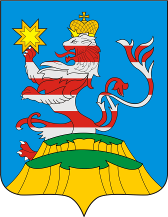 ПОСАДСКИЙВЕСТНИК2021декабрь, 27,понедельник,№ 57ЧĂВАШ РЕСПУБЛИКИСĚнтĚрвĂрри РАЙОНĚУРХАС КУШКĂ ЯЛ ПОСЕЛЕНИЙĚНАДМИНИСТРАЦИЙĚЙЫШĂНУ2021.12.20 № 57Урхас Кушка сали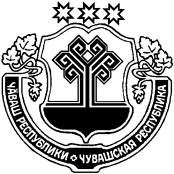 ЧУВАШСКАЯ РЕСПУБЛИКА
 МАРИИНСКО-ПОСАДСКИЙ РАЙОНАДМИНИСТРАЦИЯПЕРВОЧУРАШЕВСКОГОСЕЛЬСКОГО ПОСЕЛЕНИЯПОСТАНОВЛЕНИЕ20.12.2021 № 57село Первое Чурашево Полное наименование организации Администрация Первочурашевского сельского поселения Мариинско-Посадского района Чувашской Республики Основание для разработки программы Федеральный закон от 23.11.2009 № 261-ФЗ «Об энергосбережении и о повышении энергетической эффективности, и о внесении изменений в отдельные законодательные акты Российской Федерации»; Приказ Минэнерго России от 30.06.2014 № 398 «Об утверждении требований к форме программ в области энергосбережения и повышения энергетической эффективности организаций с участием государства и муниципального образования, организаций, осуществляющих регулируемые виды деятельности, и отчетности о ходе их реализации»; Приказ Минэнерго России от 30.06.2014 № 399 «Об утверждении методики расчета значений целевых показателей в области энергосбережения и повышения энергетической эффективности, в том числе в сопоставимых условиях»; Приказ Минэкономразвития России от 17.02.2010 № 61 «Об утверждении примерного перечня мероприятий в области энергосбережения и повышения энергетической эффективности, который может быть использован в целях разработки региональных, муниципальных программ в области энергосбережения и повышения энергетической эффективности».Полное наименование исполнителей и (или) соисполнителей программы Администрация Первочурашевского сельского поселения Мариинско-Посадского района Чувашской РеспубликиПолное наименование разработчиков программыОбщество с ограниченной ответственностью «ИННОТЕП» Цели программыснижение потребления топливно-энергетических ресурсов и холодной воды; снижение потерь топливно-энергетических ресурсов и холодной воды; эффективное и рациональное использование топливно- энергетических ресурсов и холодной воды. Задачи программыРазработка и реализация организационных и технических мероприятий, обеспечивающих устойчивое снижение потребления и потерь топливно-энергетических ресурсов и холодной воды при сохранении устойчивого функционирования организации. Целевые показатели программыудельное потребление электрической энергии в расчете на 1 м² общей площади.Сроки реализации программы2021–2023 гг. Источники и объемы финансового обеспечения реализации программыБюджетные средства в размере 9,0 тыс. руб.; в том числе: 2021 год - 2,0 тыс. руб.; 2022 год - 3,0 тыс. руб.; 2023 год - 4,0 тыс. руб. Источники и объемы финансового обеспечения реализации программыВнебюджетные средства в размере 0,0 тыс. руб.; в том числе: 2021 год - 0,0 тыс. руб.; 2022 год - 0,0 тыс. руб.; 2023 год - 0,0 тыс. руб. Планируемые результаты реализации программыСнижение потребления и потерь 472 кВт*ч электрической энергии в размере - за 3 года Планируемые результаты реализации программыСнижение денежных расходов на 2,99 тыс. руб. электрическую энергию в размере - за 3 годаНаименование здания и/или помещенияОбщие сведенияОбщие сведенияОбщие сведенияОбщие сведенияОбщие сведенияОбщие сведенияНаименование здания и/или помещенияФактический адресГод построй киЭтаж ностьОтапли ваемая площадь, м²Числен ность сотруд никовЧислен ность посети телейЗданиеЧувашская Республика,администрациисельскогоМариинско-Посадскийрайон, с.Первое Чурашево,1969130,624поселенияул. Советская, д. 25№ п/пНаименование топливно- энергетического ресурсаЕдиницаизмеренияПотреблениеПотреблениеСредне взвешенный тариф, тыс. руб.Доля затрат на оплату энерго ресурсов, %№ п/пНаименование топливно- энергетического ресурсаЕдиницаизмеренияв натуральном выражениив стоимостном выражении, тыс. руб.Средне взвешенный тариф, тыс. руб.Доля затрат на оплату энерго ресурсов, %12345671Электрическая энергиякВт*ч890256,4800,00634100,02Природный газм³3Горячая водам³4Холодная водам³5Тепловая энергияГкал6Жидкое топливот7Твердое топливот8Моторноетопливол9Всего--56,480-100ЭлектроприборПотребление электрической энергии за час, Вт*чПотребление электрической энергии за год, кВт*чЭлектрический чайник4-627-40Микроволновая печь640Телевизор ЖК11-1674-108Телевизор LED1-27-13Выключенный компьютер1-37-20Монитор ЖК17Зарядка выключенного ноутбука15101Зарядка включенного ноутбука20-30135-203Зарядка телефона2-313-20МатериалСопротивление теплопередаче, (м²*°C/Вт)Теплопроводность, Вт/м²*°CСтена Tecolit 380 мм5,10,22-0,19Стена из пенобетона 400 мм3,050,25Стена из SIP 140 мм3,680,27Стена из клееного бруса 380 мм2,110,47Стена из силикатного кирпича 380 см1,440,7№ п/пНаименование мероприятияСберегаемый энергоресурсГод реализацииОрганизационные мероприятияОрганизационные мероприятияОрганизационные мероприятияОрганизационные мероприятия 1Обучение ответственного за реализацию мероприятий программы энергосбережения и повышения энергетической эффективности Электрическая энергия 2021 2Отчет о реализации мероприятий программы энергосбережения и повышения энергетической эффективности Электрическая энергия 2021-2023 3Сверка данных журнала учета топливно-энергетических ресурсов и холодной воды со счетами поставщиков Электрическая энергия 2021-2023 4Создание комплекта материалов для инструктажа и наглядной агитации по энергосбережению и повышению энергетической эффективности Электрическая энергия 2021 5Инструктаж персонала и посетителей по энергосбережению и повышению энергетической эффективности Электрическая энергия 2021-2023 6Установка средств наглядной агитации по энергосбережению и повышению энергетической эффективности Электрическая энергия 20217Введение и контроль графика и режимов работы системы отопленияТепловая энергия8Освобождение приборов отопления от декоративных ограждений, штор, близко стоящей мебелиТепловая энергия9Балансировка стояков системы отопленияТепловая энергия10Своевременное включение и выключение светильниковЭлектрическая энергия2021-202311Отключение электроприборов от розетки в конце рабочего дняЭлектрическая энергия2021-202312Запрет на использование и подзарядку личных бытовых приборовЭлектрическая энергия2021-202313Регулярная очистка светильников от пыли и отложенийЭлектрическая энергия2021-202314Рациональное и эффективное потребление горячей водыГорячая вода15Рациональное и эффективное потребление холодной водыХолодная водаТехнические мероприятияТехнические мероприятияТехнические мероприятияТехнические мероприятия16Проведение гидропневматической промывки системы отопленияТепловая энергия17Проведение химической очистки системы отопленияТепловая энергия18Установка термостатических вентилей на отопительные приборыТепловая энергия19Установка теплоотражателей за отопительными приборамиТепловая энергия20Восстановление теплоизоляции транзитных труб отопленияТепловая энергия21Обработка труб отопления, наружных стен и подвала здания теплоизоляционной краскойТепловая энергия22Утепление фасада, подвальных и чердачных помещенийТепловая энергия23Герметизация межпанельных стыков наружных стенТепловая энергия24Замена наружных дверных блоков, установка доводчиковТепловая энергия25Замена окон деревянных двустворчатых на пластиковые многокамерныеТепловая энергия26Установка низкоэмиссионной пленки на оконные блокиТепловая энергия27Установка микропроветривателей в оконные рамы вместо открывания створокТепловая энергия28Замена светильников с лампами накаливания и люминесцентными лампами на светодиодныеЭлектрическая энергия202229Замена электропроводки, щитовых и ВРУЭлектрическая энергия202330Установка датчиков движения и шума в систему внутреннего освещенияЭлектрическая энергия31Установка таймера света в систему освещенияЭлектрическая энергия202132Замена выключателей освещения на диммерыЭлектрическая энергия33Замена смесителей вентильных на рычажные (горячая вода)Горячая вода34Установка аэраторов на излив смесителей (горячая вода)Горячая вода35Замена смесителей вентильных на рычажные (холодная вода)Холодная вода36Установка аэраторов на излив смесителей (холодная вода)Холодная вода37Установка двухрежимных смывных бачковХолодная вода№ п/пНаименование показателя программыЕдиница изме ренияПлановые значения целевых показателей программыПлановые значения целевых показателей программыПлановые значения целевых показателей программыПлановые значения целевых показателей программы№ п/пНаименование показателя программыЕдиница изме рения2019 г.2021 г.2022 г.2023 г.12345671Потребление электрической энергиикВт*ч89028734851984302Потребление природного газам³3Потребление горячей водым³4Потребление холодной водым³5Потребление тепловой энергииГкал 6Удельное потребление электрической энергии в расчете на 1 м² общей площади кВт*ч/м² 290,92 285,42 278,41 275,50 7Удельное потребление природного газа в расчете на 1 м² отапливаемой площади м³/м² 8Удельное потребление горячей воды в расчете на 1 человека (сотрудники и посетители) м³/чел. 9Удельное потребление холодной воды в расчете на 1 человека (сотрудники и посетители) м³/чел. 10Удельное потребление тепловой энергии в расчете на 1 м² отапливаемой площади Гкал/м²11Показатель снижения потребления электрической энергии%-1,92,41,012Показатель снижения потребления природного газа%-13Показатель снижения потребления горячей воды%-14Показатель снижения потребления холодной воды%-15Показатель снижения потребления тепловой энергии%- № п/п Наименование мероприятия программы2021 г.2021 г.2021 г.2021 г.2021 г. № п/п Наименование мероприятия программыФинансовое обеспечение реализации мероприятийФинансовое обеспечение реализации мероприятийЭкономия топливно- энергетических ресурсовЭкономия топливно- энергетических ресурсовЭкономия топливно- энергетических ресурсов № п/п Наименование мероприятия программыФинансовое обеспечение реализации мероприятийФинансовое обеспечение реализации мероприятийв натуральном выражениив натуральном выражениив стои мостном выраже нии, тыс. руб. № п/п Наименование мероприятия программы источникобъем, тыс. руб. кол-во ед. изм.в стои мостном выраже нии, тыс. руб.1234567Организационные мероприятияОрганизационные мероприятияОрганизационные мероприятияОрганизационные мероприятияОрганизационные мероприятияОрганизационные мероприятияОрганизационные мероприятия 1Обучение ответственного за реализацию мероприятий программы энергосбережения и повышения энергетической эффективности - - - - -2Отчет о реализации мероприятий программы энергосбережения и повышения энергетической эффективности-----3Сверка данных журнала учета топливно- энергетических ресурсов и холодной воды со счетами поставщиков----- 4Создание комплекта материалов для инструктажа и наглядной агитации по энергосбережению и повышению энергетической эффективности - - - - -5Инструктаж персонала и посетителей по энергосбережению и повышению энергетической эффективности-----6Установка средств наглядной агитации по энергосбережению и повышению энергетической эффективности-----7Введение и контроль графика и режимов работы системы отопления-м³8Освобождение приборов отопления от декоративных ограждений, штор, близко стоящей мебели-м³9Балансировка стояков системы отопления-м³10Своевременное включение и выключение светильников-0,041кВт*ч0,311Отключение электроприборов от розетки в конце рабочего дня-0,029кВт*ч0,212Запрет на использование и подзарядку личных бытовых приборов-0,022кВт*ч0,113Регулярная очистка светильников от пыли и отложений-0,04кВт*ч0,014Рациональное и эффективное потребление горячей воды-м³15Рациональное и эффективное потребление холодной воды-м³Технические мероприятияТехнические мероприятияТехнические мероприятияТехнические мероприятияТехнические мероприятияТехнические мероприятияТехнические мероприятия16Проведение гидропневматической промывки системы отоплениям³17Проведение химической очистки системы отоплениям³18Установка термостатических вентилей на отопительные приборым³19Установка теплоотражателей за отопительными приборамим³20Восстановление теплоизоляции транзитных труб отоплениям³21Обработка труб отопления, наружных стен и подвала здания теплоизоляционной краскойм³22Утепление фасада, подвальных и чердачных помещенийм³23Герметизация межпанельных стыков наружных стенм³24Замена наружных дверных блоков, установка доводчиковм³25Замена окон деревянных двустворчатых на пластиковые многокамерныем³26Установка низкоэмиссионной пленки на оконные блоким³27Установка микропроветривателей в оконные рамы вместо открывания створокм³28Замена светильников с лампами накаливания и люминесцентными лампами на светодиодныекВт*ч29Замена электропроводки, щитовых и ВРУкВт*ч30Установка датчиков движения и шума в систему внутреннего освещениякВт*ч31Установка таймера света в систему освещениямес. бюджет2,071кВт*ч0,532Замена выключателей освещения на диммерыкВт*ч33Замена смесителей вентильных на рычажные (горячая вода)м³34Установка аэраторов на излив смесителей (горячая вода)м³35Замена смесителей вентильных на рычажные (холодная вода)м³36Установка аэраторов на излив смесителей (холодная вода)м³37Установка двухрежимных смывных бачковм³ № п/п Наименование мероприятия программы2022 г.2022 г.2022 г.2022 г.2022 г. № п/п Наименование мероприятия программыФинансовое обеспечение реализации мероприятийФинансовое обеспечение реализации мероприятийЭкономия топливно- энергетических ресурсовЭкономия топливно- энергетических ресурсовЭкономия топливно- энергетических ресурсов № п/п Наименование мероприятия программыФинансовое обеспечение реализации мероприятийФинансовое обеспечение реализации мероприятийв натуральном выражениив натуральном выражениив стои мостном выраже нии, тыс. руб. № п/п Наименование мероприятия программы источникобъем, тыс. руб. кол-во ед. изм.в стои мостном выраже нии, тыс. руб.1289101112Организационные мероприятияОрганизационные мероприятияОрганизационные мероприятияОрганизационные мероприятияОрганизационные мероприятияОрганизационные мероприятияОрганизационные мероприятия 1Обучение ответственного за реализацию мероприятий программы энергосбережения и повышения энергетической эффективности - - - - -2Отчет о реализации мероприятий программы энергосбережения и повышения энергетической эффективности-----3Сверка данных журнала учета топливно- энергетических ресурсов и холодной воды со счетами поставщиков----- 4Создание комплекта материалов для инструктажа и наглядной агитации по энергосбережению и повышению энергетической эффективности - - - - -5Инструктаж персонала и посетителей по энергосбережению и повышению энергетической эффективности-----6Установка средств наглядной агитации по энергосбережению и повышению энергетической эффективности-----7Введение и контроль графика и режимов работы системы отопления-0,00м³0,08Освобождение приборов отопления от декоративных ограждений, штор, близко стоящей мебели-м³9Балансировка стояков системы отопления-0,00м³0,010Своевременное включение и выключение светильников-0,036кВт*ч0,211Отключение электроприборов от розетки в конце рабочего дня-0,020кВт*ч0,112Запрет на использование и подзарядку личных бытовых приборов-0,018кВт*ч0,113Регулярная очистка светильников от пыли и отложений-0,04кВт*ч0,014Рациональное и эффективное потребление горячей воды-0,00м³0,015Рациональное и эффективное потребление холодной воды-0,00м³0,0Технические мероприятияТехнические мероприятияТехнические мероприятияТехнические мероприятияТехнические мероприятияТехнические мероприятияТехнические мероприятия16Проведение гидропневматической промывки системы отоплениям³17Проведение химической очистки системы отоплениям³18Установка термостатических вентилей на отопительные приборым³19Установка теплоотражателей за отопительными приборамим³20Восстановление теплоизоляции транзитных труб отоплениям³21Обработка труб отопления, наружных стен и подвала здания теплоизоляционной краскойм³22Утепление фасада, подвальных и чердачных помещенийм³23Герметизация межпанельных стыков наружных стенм³24Замена наружных дверных блоков, установка доводчиковм³25Замена окон деревянных двустворчатых на пластиковые многокамерныем³26Установка низкоэмиссионной пленки на оконные блоким³27Установка микропроветривателей в оконные рамы вместо открывания створокм³28Замена светильников с лампами накаливания и люминесцентными лампами на светодиодные мес. бюджет3,0136кВт*ч0,929Замена электропроводки, щитовых и ВРУкВт*ч30Установка датчиков движения и шума в систему внутреннего освещениякВт*ч31Установка таймера света в систему освещениякВт*ч32Замена выключателей освещения на диммерыкВт*ч33Замена смесителей вентильных на рычажные (горячая вода)м³34Установка аэраторов на излив смесителей (горячая вода)м³35Замена смесителей вентильных на рычажные (холодная вода)м³36Установка аэраторов на излив смесителей (холодная вода)м³37Установка двухрежимных смывных бачковм³383940 № п/п Наименование мероприятия программы2023 г.2023 г.2023 г.2023 г.2023 г. № п/п Наименование мероприятия программыФинансовое обеспечение реализации мероприятийФинансовое обеспечение реализации мероприятийЭкономия топливно- энергетических ресурсовЭкономия топливно- энергетических ресурсовЭкономия топливно- энергетических ресурсов № п/п Наименование мероприятия программыФинансовое обеспечение реализации мероприятийФинансовое обеспечение реализации мероприятийв натуральном выражениив натуральном выражениив стои мостном выраже нии, тыс. руб. № п/п Наименование мероприятия программы источникобъем, тыс. руб. кол-во ед. изм.в стои мостном выраже нии, тыс. руб.121314151617Организационные мероприятияОрганизационные мероприятияОрганизационные мероприятияОрганизационные мероприятияОрганизационные мероприятияОрганизационные мероприятияОрганизационные мероприятия 1Обучение ответственного за реализацию мероприятий программы энергосбережения и повышения энергетической эффективности - - - - -2Отчет о реализации мероприятий программы энергосбережения и повышения энергетической эффективности-----3Сверка данных журнала учета топливно- энергетических ресурсов и холодной воды со счетами поставщиков----- 4Создание комплекта материалов для инструктажа и наглядной агитации по энергосбережению и повышению энергетической эффективности - - - - -5Инструктаж персонала и посетителей по энергосбережению и повышению энергетической эффективности-----6Установка средств наглядной агитации по энергосбережению и повышению энергетической эффективности-----7Введение и контроль графика и режимов работы системы отопления-0,00м³0,08Освобождение приборов отопления от декоративных ограждений, штор, близко стоящей мебели-м³9Балансировка стояков системы отопления-0,00м³0,010Своевременное включение и выключение светильников-0,032кВт*ч0,211Отключение электроприборов от розетки в конце рабочего дня-0,012кВт*ч0,112Запрет на использование и подзарядку личных бытовых приборов-0,013кВт*ч0,113Регулярная очистка светильников от пыли и отложений-0,03кВт*ч0,014Рациональное и эффективное потребление горячей воды-0,00м³0,015Рациональное и эффективное потребление холодной воды-0,00м³0,0Технические мероприятияТехнические мероприятияТехнические мероприятияТехнические мероприятияТехнические мероприятияТехнические мероприятияТехнические мероприятия16Проведение гидропневматической промывки системы отоплениям³17Проведение химической очистки системы отоплениям³18Установка термостатических вентилей на отопительные приборым³19Установка теплоотражателей за отопительными приборамим³20Восстановление теплоизоляции транзитных труб отоплениям³21Обработка труб отопления, наружных стен и подвала здания теплоизоляционной краскойм³22Утепление фасада, подвальных и чердачных помещенийм³23Герметизация межпанельных стыков наружных стенм³24Замена наружных дверных блоков, установка доводчиковм³25Замена окон деревянных двустворчатых на пластиковые многокамерныем³26Установка низкоэмиссионной пленки на оконные блоким³27Установка микропроветривателей в оконные рамы вместо открывания створокм³28Замена светильников с лампами накаливания и люминесцентными лампами на светодиодныекВт*ч29Замена электропроводки, щитовых и ВРУмес. бюджет4,029кВт*ч0,230Установка датчиков движения и шума в систему внутреннего освещениякВт*ч31Установка таймера света в систему освещениякВт*ч32Замена выключателей освещения на диммерыкВт*ч33Замена смесителей вентильных на рычажные (горячая вода)м³34Установка аэраторов на излив смесителей (горячая вода)м³35Замена смесителей вентильных на рычажные (холодная вода)м³36Установка аэраторов на излив смесителей (холодная вода)м³37Установка двухрежимных смывных бачковм³383940 № п/п Наименование показателя программыЕдиница изме ренияЗначения целевых показателей программыЗначения целевых показателей программыЗначения целевых показателей программы № п/п Наименование показателя программыЕдиница изме ренияпланфактоткло нение1234561Потребление электрической энергиикВт*ч87342Потребление природного газам³3Потребление горячей водым³4Потребление холодной водым³5Потребление тепловой энергииГкал6Удельное потребление электрической энергии в расчете на 1 м² общей площадикВт*ч/м²285,427Удельное потребление природного газа в расчете на 1 м² отапливаемой площадим³/м²8Удельное потребление горячей воды в расчете на 1 человека (сотрудники и посетители)м³/чел.9Удельное потребление холодной воды в расчете на 1 человека (сотрудники и посетители)м³/чел.10Удельное потребление тепловой энергии в расчете на 1 м² отапливаемой площадиГкал/м²11Показатель снижения потребления электрической энергии%1,912Показатель снижения потребления природного газа%13Показатель снижения потребления горячей воды%14Показатель снижения потребления холодной воды%15Показатель снижения потребления тепловой энергии% № п/п Наименование показателя программыЕдиница изме ренияЗначения целевых показателей программыЗначения целевых показателей программыЗначения целевых показателей программы № п/п Наименование показателя программыЕдиница изме ренияпланфактоткло нение1234561Потребление электрической энергиикВт*ч85192Потребление природного газам³3Потребление горячей водым³4Потребление холодной водым³5Потребление тепловой энергииГкал6Удельное потребление электрической энергии в расчете на 1 м² общей площадикВт*ч/м²278,417Удельное потребление природного газа в расчете на 1 м² отапливаемой площадим³/м²8Удельное потребление горячей воды в расчете на 1 человека (сотрудники и посетители)м³/чел.9Удельное потребление холодной воды в расчете на 1 человека (сотрудники и посетители)м³/чел.10Удельное потребление тепловой энергии в расчете на 1 м² отапливаемой площадиГкал/м²11Показатель снижения потребления электрической энергии%2,412Показатель снижения потребления природного газа%13Показатель снижения потребления горячей воды%14Показатель снижения потребления холодной воды%15Показатель снижения потребления тепловой энергии% № п/п Наименование показателя программыЕдиница изме ренияЗначения целевых показателей программыЗначения целевых показателей программыЗначения целевых показателей программы № п/п Наименование показателя программыЕдиница изме ренияпланфактоткло нение1234561Потребление электрической энергиикВт*ч84302Потребление природного газам³3Потребление горячей водым³4Потребление холодной водым³5Потребление тепловой энергииГкал6Удельное потребление электрической энергии в расчете на 1 м² общей площадикВт*ч/м²275,507Удельное потребление природного газа в расчете на 1 м² отапливаемой площадим³/м²8Удельное потребление горячей воды в расчете на 1 человека (сотрудники и посетители)м³/чел.9Удельное потребление холодной воды в расчете на 1 человека (сотрудники и посетители)м³/чел.10Удельное потребление тепловой энергии в расчете на 1 м² отапливаемой площадиГкал/м²11Показатель снижения потребления электрической энергии%1,012Показатель снижения потребления природного газа%13Показатель снижения потребления горячей воды%14Показатель снижения потребления холодной воды%15Показатель снижения потребления тепловой энергии% № п/п Наименование мероприятия программы Финансовое обеспечение реализации мероприятий Финансовое обеспечение реализации мероприятий Финансовое обеспечение реализации мероприятий Финансовое обеспечение реализации мероприятий Финансовое обеспечение реализации мероприятий Финансовое обеспечение реализации мероприятий Финансовое обеспечение реализации мероприятий Финансовое обеспечение реализации мероприятийЭкономия топливно- энергетических ресурсовЭкономия топливно- энергетических ресурсовЭкономия топливно- энергетических ресурсовЭкономия топливно- энергетических ресурсовЭкономия топливно- энергетических ресурсовЭкономия топливно- энергетических ресурсовЭкономия топливно- энергетических ресурсовЭкономия топливно- энергетических ресурсовЭкономия топливно- энергетических ресурсовЭкономия топливно- энергетических ресурсовЭкономия топливно- энергетических ресурсов № п/п Наименование мероприятия программы Финансовое обеспечение реализации мероприятий Финансовое обеспечение реализации мероприятий Финансовое обеспечение реализации мероприятий Финансовое обеспечение реализации мероприятий Финансовое обеспечение реализации мероприятий Финансовое обеспечение реализации мероприятий Финансовое обеспечение реализации мероприятий Финансовое обеспечение реализации мероприятийв натуральном выражениив натуральном выражениив натуральном выражениив натуральном выражениив натуральном выражениив натуральном выражениив натуральном выражениив натуральном выражениив стоимостном выражении, тыс. руб.в стоимостном выражении, тыс. руб.в стоимостном выражении, тыс. руб. № п/п Наименование мероприятия программыисточ никисточ никобъем, тыс. руб.объем, тыс. руб.объем, тыс. руб.объем, тыс. руб.объем, тыс. руб.объем, тыс. руб.количествоколичествоколичествоколичествоколичествоколичествоколичествоед. изм.в стоимостном выражении, тыс. руб.в стоимостном выражении, тыс. руб.в стоимостном выражении, тыс. руб. № п/п Наименование мероприятия программыисточ никисточ никпланпланфактфактоткло нениеоткло нениепланпланфактфактоткло нениеоткло нениеоткло нениеед. изм.планфактоткло нение1233445566778899910111213Организационные мероприятияОрганизационные мероприятияОрганизационные мероприятияОрганизационные мероприятияОрганизационные мероприятияОрганизационные мероприятияОрганизационные мероприятияОрганизационные мероприятияОрганизационные мероприятияОрганизационные мероприятияОрганизационные мероприятияОрганизационные мероприятияОрганизационные мероприятияОрганизационные мероприятияОрганизационные мероприятияОрганизационные мероприятияОрганизационные мероприятияОрганизационные мероприятияОрганизационные мероприятияОрганизационные мероприятияОрганизационные мероприятия 1 Обучение ответственного за реализацию мероприятий программы энергосбережения и повышения энергетической эффективности - - - - - - - - 2 Отчет о реализации мероприятий программы энергосбережения и повышения энергетической эффективности - - - - - - - - 3 Сверка данных журнала учета топливно-энергетических ресурсов и холодной воды со счетами поставщиков - - - - - - - - 4 Создание комплекта материалов для инструктажа и наглядной агитации по энергосбережению и повышению энергетической эффективности - - - - - - - - 5Инструктаж персонала и посетителей по энергосбережению и повышению энергетической эффективности - - - - - - - - 6 Установка средств наглядной агитации по энергосбережению и повышению энергетической эффективности - - - - - - - - 7Введение и контроль графика и режимов работы системы отопленияВведение и контроль графика и режимов работы системы отопления - - м³ м³ 8Освобождение приборов отопления от декоративных ограждений, штор, близко стоящей мебелиОсвобождение приборов отопления от декоративных ограждений, штор, близко стоящей мебели - - м³ м³9Балансировка стояков системы отопленияБалансировка стояков системы отопления--м³м³10Своевременное включение и выключение светильниковСвоевременное включение и выключение светильников--0,00,04141кВт*чкВт*ч0,3 11 Отключение электроприборов от розетки в конце рабочего дня Отключение электроприборов от розетки в конце рабочего дня - - 0,0 0,0 29 29 кВт*ч кВт*ч 0,2 12Запрет на использование и подзарядку личных бытовых приборовЗапрет на использование и подзарядку личных бытовых приборов - - 0,0 0,0 22 22 кВт*ч кВт*ч 0,1 13Регулярная очистка светильников от пыли и отложенийРегулярная очистка светильников от пыли и отложений - - 0,0 0,0 4 4 кВт*ч кВт*ч 0,0 14 Рациональное и эффективное потребление горячей воды Рациональное и эффективное потребление горячей воды - - м³ м³ 15Рациональное и эффективное потребление холодной водыРациональное и эффективное потребление холодной воды - - м³ м³Технические мероприятияТехнические мероприятияТехнические мероприятияТехнические мероприятияТехнические мероприятияТехнические мероприятияТехнические мероприятияТехнические мероприятияТехнические мероприятияТехнические мероприятияТехнические мероприятияТехнические мероприятияТехнические мероприятияТехнические мероприятияТехнические мероприятияТехнические мероприятияТехнические мероприятияТехнические мероприятияТехнические мероприятияТехнические мероприятияТехнические мероприятия 16Проведение гидропневматической промывки системы отопленияПроведение гидропневматической промывки системы отопления м³ м³17Проведение химической очистки системы отопленияПроведение химической очистки системы отоплениям³м³ 18Установка термостатических вентилей на отопительные приборыУстановка термостатических вентилей на отопительные приборы м³ м³ 19Установка теплоотражателей за отопительными приборамиУстановка теплоотражателей за отопительными приборами м³ м³ 20Восстановление теплоизоляции транзитных труб отопленияВосстановление теплоизоляции транзитных труб отопления м³ м³ 21Обработка труб отопления, наружных стен и подвала здания теплоизоляционной краскойОбработка труб отопления, наружных стен и подвала здания теплоизоляционной краской м³ м³ 22Утепление фасада, подвальных и чердачных помещенийУтепление фасада, подвальных и чердачных помещений м³ м³ 23 Герметизация межпанельных стыков наружных стен Герметизация межпанельных стыков наружных стен м³ м³ № п/п Наименование мероприятия программы Финансовое обеспечение реализации мероприятий Финансовое обеспечение реализации мероприятий Финансовое обеспечение реализации мероприятий Финансовое обеспечение реализации мероприятийЭкономия топливно- энергетических ресурсовЭкономия топливно- энергетических ресурсовЭкономия топливно- энергетических ресурсовЭкономия топливно- энергетических ресурсовЭкономия топливно- энергетических ресурсовЭкономия топливно- энергетических ресурсовЭкономия топливно- энергетических ресурсов № п/п Наименование мероприятия программы Финансовое обеспечение реализации мероприятий Финансовое обеспечение реализации мероприятий Финансовое обеспечение реализации мероприятий Финансовое обеспечение реализации мероприятийв натуральном выражениив натуральном выражениив натуральном выражениив натуральном выражениив стоимостном выражении, тыс. руб.в стоимостном выражении, тыс. руб.в стоимостном выражении, тыс. руб. № п/п Наименование мероприятия программыисточ никобъем, тыс. руб.объем, тыс. руб.объем, тыс. руб.количествоколичествоколичествоед. изм.в стоимостном выражении, тыс. руб.в стоимостном выражении, тыс. руб.в стоимостном выражении, тыс. руб. № п/п Наименование мероприятия программыисточ никпланфактоткло нениепланфактоткло нениеед. изм.планфактоткло нение12345678910111213 24Замена наружных дверных блоков, установка доводчиков м³ 25Замена окон деревянных двустворчатых на пластиковые многокамерные м³ 26Установка низкоэмиссионной пленки на оконные блоки м³ 27Установка микропроветривателей в оконные рамы вместо открывания створок м³ 28Замена светильников с лампами накаливания и люминесцентными лампами на светодиодные кВт*ч29Замена электропроводки, щитовых и ВРУкВт*ч 30Установка датчиков движения и шума в систему внутреннего освещения кВт*ч 31Установка таймера света в систему освещениямес. бюджет 2,0 71 кВт*ч 0,532Замена выключателей освещения на диммерыкВт*ч 33Замена смесителей вентильных на рычажные (горячая вода) м³ 34Установка аэраторов на излив смесителей (горячая вода) м³ 35Замена смесителей вентильных на рычажные (холодная вода) м³ 36Установка аэраторов на излив смесителей (холодная вода) м³37Установка двухрежимных смывных бачковм³383940Итого по мероприятиямИтого по мероприятиямххВсего по мероприятиямВсего по мероприятиямххххх № п/п № п/п Наименование мероприятия программы Финансовое обеспечение реализации мероприятий Финансовое обеспечение реализации мероприятий Финансовое обеспечение реализации мероприятий Финансовое обеспечение реализации мероприятий Финансовое обеспечение реализации мероприятий Финансовое обеспечение реализации мероприятий Финансовое обеспечение реализации мероприятий Финансовое обеспечение реализации мероприятийЭкономия топливно- энергетических ресурсовЭкономия топливно- энергетических ресурсовЭкономия топливно- энергетических ресурсовЭкономия топливно- энергетических ресурсовЭкономия топливно- энергетических ресурсовЭкономия топливно- энергетических ресурсовЭкономия топливно- энергетических ресурсовЭкономия топливно- энергетических ресурсовЭкономия топливно- энергетических ресурсовЭкономия топливно- энергетических ресурсовЭкономия топливно- энергетических ресурсовЭкономия топливно- энергетических ресурсовЭкономия топливно- энергетических ресурсовЭкономия топливно- энергетических ресурсов № п/п № п/п Наименование мероприятия программы Финансовое обеспечение реализации мероприятий Финансовое обеспечение реализации мероприятий Финансовое обеспечение реализации мероприятий Финансовое обеспечение реализации мероприятий Финансовое обеспечение реализации мероприятий Финансовое обеспечение реализации мероприятий Финансовое обеспечение реализации мероприятий Финансовое обеспечение реализации мероприятийв натуральном выражениив натуральном выражениив натуральном выражениив натуральном выражениив натуральном выражениив натуральном выражениив натуральном выражениив натуральном выражениив стоимостном выражении, тыс. руб.в стоимостном выражении, тыс. руб.в стоимостном выражении, тыс. руб.в стоимостном выражении, тыс. руб.в стоимостном выражении, тыс. руб.в стоимостном выражении, тыс. руб. № п/п № п/п Наименование мероприятия программыисточ никисточ никобъем, тыс. руб.объем, тыс. руб.объем, тыс. руб.объем, тыс. руб.объем, тыс. руб.объем, тыс. руб.количествоколичествоколичествоколичествоколичествоколичествоед. изм.ед. изм.в стоимостном выражении, тыс. руб.в стоимостном выражении, тыс. руб.в стоимостном выражении, тыс. руб.в стоимостном выражении, тыс. руб.в стоимостном выражении, тыс. руб.в стоимостном выражении, тыс. руб. № п/п № п/п Наименование мероприятия программыисточ никисточ никпланпланфактфактоткло нениеоткло нениепланпланфактфактоткло нениеоткло нениеед. изм.ед. изм.планпланфактфактоткло нениеоткло нение112334455667788991010111112121313Организационные мероприятияОрганизационные мероприятияОрганизационные мероприятияОрганизационные мероприятияОрганизационные мероприятияОрганизационные мероприятияОрганизационные мероприятияОрганизационные мероприятияОрганизационные мероприятияОрганизационные мероприятияОрганизационные мероприятияОрганизационные мероприятияОрганизационные мероприятияОрганизационные мероприятияОрганизационные мероприятияОрганизационные мероприятияОрганизационные мероприятияОрганизационные мероприятияОрганизационные мероприятияОрганизационные мероприятияОрганизационные мероприятияОрганизационные мероприятияОрганизационные мероприятияОрганизационные мероприятияОрганизационные мероприятия 1 1 Обучение ответственного за реализацию мероприятий программы энергосбережения и повышения энергетической эффективности - - - - - - - - - - 2 2 Отчет о реализации мероприятий программы энергосбережения и повышения энергетической эффективности - - - - - - - - - - 3 3 Сверка данных журнала учета топливно-энергетических ресурсов и холодной воды со счетами поставщиков - - - - - - - - - - 4 4 Создание комплекта материалов для инструктажа и наглядной агитации по энергосбережению и повышению энергетической эффективности - - - - - - - - - - 5 5 Инструктаж персонала и посетителей по энергосбережению и повышению энергетической эффективности - - - - - - - - - - 6 6 Установка средств наглядной агитации по энергосбережению и повышению энергетической эффективности - - - - - - - - - - 7 7Введение и контроль графика и режимов работы системы отопления - - м³ м³ 8 8Освобождение приборов отопления от декоративных ограждений, штор, близко стоящей мебели - - м³ м³99Балансировка стояков системы отопления--м³м³0,00,01010Своевременное включение и выключение светильников--0,00,03636кВт*чкВт*ч0,20,2 11 11 Отключение электроприборов от розетки в конце рабочего дня - - 0,0 0,0 20 20 кВт*ч кВт*ч 0,1 0,1 12 12Запрет на использование и подзарядку личных бытовых приборов - - 0,0 0,0 18 18 кВт*ч кВт*ч 0,1 0,1 13 13Регулярная очистка светильников от пыли и отложений - - 0,0 0,0 4 4 кВт*ч кВт*ч 0,0 0,0 14 14 Рациональное и эффективное потребление горячей воды - - м³ м³ 15 15Рациональное и эффективное потребление холодной воды - - м³ м³Технические мероприятияТехнические мероприятияТехнические мероприятияТехнические мероприятияТехнические мероприятияТехнические мероприятияТехнические мероприятияТехнические мероприятияТехнические мероприятияТехнические мероприятияТехнические мероприятияТехнические мероприятияТехнические мероприятияТехнические мероприятияТехнические мероприятияТехнические мероприятияТехнические мероприятияТехнические мероприятияТехнические мероприятияТехнические мероприятияТехнические мероприятияТехнические мероприятияТехнические мероприятияТехнические мероприятияТехнические мероприятия 16 16Проведение гидропневматической промывки системы отопления м³ м³1717Проведение химической очистки системы отоплениям³м³ 18 18Установка термостатических вентилей на отопительные приборы м³ м³ 19 19Установка теплоотражателей за отопительными приборами м³ м³ 20 20Восстановление теплоизоляции транзитных труб отопления м³ м³ 21 21Обработка труб отопления, наружных стен и подвала здания теплоизоляционной краской м³ м³ 22 22Утепление фасада, подвальных и чердачных помещений м³ м³ 23 23 Герметизация межпанельных стыков наружных стен м³ м³ 24Замена наружных дверных блоков, установка доводчиковЗамена наружных дверных блоков, установка доводчиковЗамена наружных дверных блоков, установка доводчиков м³ м³ 25Замена окон деревянных двустворчатых на пластиковые многокамерныеЗамена окон деревянных двустворчатых на пластиковые многокамерныеЗамена окон деревянных двустворчатых на пластиковые многокамерные м³ м³ 26Установка низкоэмиссионной пленки на оконные блокиУстановка низкоэмиссионной пленки на оконные блокиУстановка низкоэмиссионной пленки на оконные блоки м³ м³ 27Установка микропроветривателей в оконные рамы вместо открывания створокУстановка микропроветривателей в оконные рамы вместо открывания створокУстановка микропроветривателей в оконные рамы вместо открывания створок м³ м³ 28Замена светильников с лампами накаливания и люминесцентными лампами на светодиодныеЗамена светильников с лампами накаливания и люминесцентными лампами на светодиодныеЗамена светильников с лампами накаливания и люминесцентными лампами на светодиодные мес. бюджет мес. бюджет 3,0 3,0 136 136 кВт*ч кВт*ч 0,9 0,929Замена электропроводки, щитовых и ВРУЗамена электропроводки, щитовых и ВРУЗамена электропроводки, щитовых и ВРУкВт*чкВт*ч 30Установка датчиков движения и шума в систему внутреннего освещенияУстановка датчиков движения и шума в систему внутреннего освещенияУстановка датчиков движения и шума в систему внутреннего освещения кВт*ч кВт*ч 31Установка таймера света в систему освещенияУстановка таймера света в систему освещенияУстановка таймера света в систему освещения кВт*ч кВт*ч32Замена выключателей освещения на диммерыЗамена выключателей освещения на диммерыЗамена выключателей освещения на диммерыкВт*чкВт*ч 33Замена смесителей вентильных на рычажные (горячая вода)Замена смесителей вентильных на рычажные (горячая вода)Замена смесителей вентильных на рычажные (горячая вода) м³ м³ 34Установка аэраторов на излив смесителей (горячая вода)Установка аэраторов на излив смесителей (горячая вода)Установка аэраторов на излив смесителей (горячая вода) м³ м³ 35Замена смесителей вентильных на рычажные (холодная вода)Замена смесителей вентильных на рычажные (холодная вода)Замена смесителей вентильных на рычажные (холодная вода) м³ м³ 36Установка аэраторов на излив смесителей (холодная вода)Установка аэраторов на излив смесителей (холодная вода)Установка аэраторов на излив смесителей (холодная вода) м³ м³37Установка двухрежимных смывных бачковУстановка двухрежимных смывных бачковУстановка двухрежимных смывных бачковм³м³383940Итого по мероприятиямИтого по мероприятиямИтого по мероприятиямИтого по мероприятиямххххВсего по мероприятиямВсего по мероприятиямВсего по мероприятиямВсего по мероприятиямхххххххххх № п/п № п/п Наименование мероприятия программы Финансовое обеспечение реализации мероприятий Финансовое обеспечение реализации мероприятий Финансовое обеспечение реализации мероприятий Финансовое обеспечение реализации мероприятий Финансовое обеспечение реализации мероприятий Финансовое обеспечение реализации мероприятий Финансовое обеспечение реализации мероприятийЭкономия топливно- энергетических ресурсовЭкономия топливно- энергетических ресурсовЭкономия топливно- энергетических ресурсовЭкономия топливно- энергетических ресурсовЭкономия топливно- энергетических ресурсовЭкономия топливно- энергетических ресурсовЭкономия топливно- энергетических ресурсовЭкономия топливно- энергетических ресурсовЭкономия топливно- энергетических ресурсовЭкономия топливно- энергетических ресурсовЭкономия топливно- энергетических ресурсовЭкономия топливно- энергетических ресурсов № п/п № п/п Наименование мероприятия программы Финансовое обеспечение реализации мероприятий Финансовое обеспечение реализации мероприятий Финансовое обеспечение реализации мероприятий Финансовое обеспечение реализации мероприятий Финансовое обеспечение реализации мероприятий Финансовое обеспечение реализации мероприятий Финансовое обеспечение реализации мероприятийв натуральном выражениив натуральном выражениив натуральном выражениив натуральном выражениив натуральном выражениив натуральном выражениив натуральном выражениив стоимостном выражении, тыс. руб.в стоимостном выражении, тыс. руб.в стоимостном выражении, тыс. руб.в стоимостном выражении, тыс. руб.в стоимостном выражении, тыс. руб. № п/п № п/п Наименование мероприятия программыисточ никисточ никобъем, тыс. руб.объем, тыс. руб.объем, тыс. руб.объем, тыс. руб.объем, тыс. руб.количествоколичествоколичествоколичествоколичествоколичествоед. изм.в стоимостном выражении, тыс. руб.в стоимостном выражении, тыс. руб.в стоимостном выражении, тыс. руб.в стоимостном выражении, тыс. руб.в стоимостном выражении, тыс. руб. № п/п № п/п Наименование мероприятия программыисточ никисточ никпланфактфактоткло нениеоткло нениепланпланфактфактоткло нениеоткло нениеед. изм.планпланфактфактоткло нение1123345566778899101111121213Организационные мероприятияОрганизационные мероприятияОрганизационные мероприятияОрганизационные мероприятияОрганизационные мероприятияОрганизационные мероприятияОрганизационные мероприятияОрганизационные мероприятияОрганизационные мероприятияОрганизационные мероприятияОрганизационные мероприятияОрганизационные мероприятияОрганизационные мероприятияОрганизационные мероприятияОрганизационные мероприятияОрганизационные мероприятияОрганизационные мероприятияОрганизационные мероприятияОрганизационные мероприятияОрганизационные мероприятияОрганизационные мероприятияОрганизационные мероприятия 1 1 Обучение ответственного за реализацию мероприятий программы энергосбережения и повышения энергетической эффективности - - - - - - - - 2 2 Отчет о реализации мероприятий программы энергосбережения и повышения энергетической эффективности - - - - - - - - 3 3 Сверка данных журнала учета топливно-энергетических ресурсов и холодной воды со счетами поставщиков - - - - - - - - 4 4 Создание комплекта материалов для инструктажа и наглядной агитации по энергосбережению и повышению энергетической эффективности - - - - - - - - 5 5 Инструктаж персонала и посетителей по энергосбережению и повышению энергетической эффективности - - - - - - - - 6 6 Установка средств наглядной агитации по энергосбережению и повышению энергетической эффективности - - - - - - - - 7Введение и контроль графика и режимов работы системы отопленияВведение и контроль графика и режимов работы системы отопленияВведение и контроль графика и режимов работы системы отопления - м³ м³ 8Освобождение приборов отопления от декоративных ограждений, штор, близко стоящей мебелиОсвобождение приборов отопления от декоративных ограждений, штор, близко стоящей мебелиОсвобождение приборов отопления от декоративных ограждений, штор, близко стоящей мебели - м³ м³9Балансировка стояков системы отопленияБалансировка стояков системы отопленияБалансировка стояков системы отопления-м³м³10Своевременное включение и выключение светильниковСвоевременное включение и выключение светильниковСвоевременное включение и выключение светильников-0,03232кВт*чкВт*ч0,2 11 Отключение электроприборов от розетки в конце рабочего дня Отключение электроприборов от розетки в конце рабочего дня Отключение электроприборов от розетки в конце рабочего дня - 0,0 12 12 кВт*ч кВт*ч 0,1 12Запрет на использование и подзарядку личных бытовых приборовЗапрет на использование и подзарядку личных бытовых приборовЗапрет на использование и подзарядку личных бытовых приборов - 0,0 13 13 кВт*ч кВт*ч 0,1 13Регулярная очистка светильников от пыли и отложенийРегулярная очистка светильников от пыли и отложенийРегулярная очистка светильников от пыли и отложений - 0,0 3 3 кВт*ч кВт*ч 0,0 14 Рациональное и эффективное потребление горячей воды Рациональное и эффективное потребление горячей воды Рациональное и эффективное потребление горячей воды - м³ м³ 15Рациональное и эффективное потребление холодной водыРациональное и эффективное потребление холодной водыРациональное и эффективное потребление холодной воды - м³ м³Технические мероприятияТехнические мероприятияТехнические мероприятияТехнические мероприятияТехнические мероприятияТехнические мероприятияТехнические мероприятияТехнические мероприятияТехнические мероприятияТехнические мероприятияТехнические мероприятияТехнические мероприятияТехнические мероприятияТехнические мероприятияТехнические мероприятияТехнические мероприятияТехнические мероприятияТехнические мероприятияТехнические мероприятияТехнические мероприятияТехнические мероприятияТехнические мероприятия 16Проведение гидропневматической промывки системы отопленияПроведение гидропневматической промывки системы отопленияПроведение гидропневматической промывки системы отопления м³ м³17Проведение химической очистки системы отопленияПроведение химической очистки системы отопленияПроведение химической очистки системы отоплениям³м³ 18Установка термостатических вентилей на отопительные приборыУстановка термостатических вентилей на отопительные приборыУстановка термостатических вентилей на отопительные приборы м³ м³ 19Установка теплоотражателей за отопительными приборамиУстановка теплоотражателей за отопительными приборамиУстановка теплоотражателей за отопительными приборами м³ м³ 20Восстановление теплоизоляции транзитных труб отопленияВосстановление теплоизоляции транзитных труб отопленияВосстановление теплоизоляции транзитных труб отопления м³ м³ 21Обработка труб отопления, наружных стен и подвала здания теплоизоляционной краскойОбработка труб отопления, наружных стен и подвала здания теплоизоляционной краскойОбработка труб отопления, наружных стен и подвала здания теплоизоляционной краской м³ м³ 22Утепление фасада, подвальных и чердачных помещенийУтепление фасада, подвальных и чердачных помещенийУтепление фасада, подвальных и чердачных помещений м³ м³ 23 Герметизация межпанельных стыков наружных стен Герметизация межпанельных стыков наружных стен Герметизация межпанельных стыков наружных стен м³ м³ № п/п Наименование мероприятия программы Финансовое обеспечение реализации мероприятий Финансовое обеспечение реализации мероприятий Финансовое обеспечение реализации мероприятий Финансовое обеспечение реализации мероприятийЭкономия топливно- энергетических ресурсовЭкономия топливно- энергетических ресурсовЭкономия топливно- энергетических ресурсовЭкономия топливно- энергетических ресурсовЭкономия топливно- энергетических ресурсовЭкономия топливно- энергетических ресурсовЭкономия топливно- энергетических ресурсов № п/п Наименование мероприятия программы Финансовое обеспечение реализации мероприятий Финансовое обеспечение реализации мероприятий Финансовое обеспечение реализации мероприятий Финансовое обеспечение реализации мероприятийв натуральном выражениив натуральном выражениив натуральном выражениив натуральном выражениив стоимостном выражении, тыс. руб.в стоимостном выражении, тыс. руб.в стоимостном выражении, тыс. руб. № п/п Наименование мероприятия программыисточ никобъем, тыс. руб.объем, тыс. руб.объем, тыс. руб.количествоколичествоколичествоед. изм.в стоимостном выражении, тыс. руб.в стоимостном выражении, тыс. руб.в стоимостном выражении, тыс. руб. № п/п Наименование мероприятия программыисточ никпланфактоткло нениепланфактоткло нениеед. изм.планфактоткло нение12345678910111213 24Замена наружных дверных блоков, установка доводчиков м³ 25Замена окон деревянных двустворчатых на пластиковые многокамерные м³ 26Установка низкоэмиссионной пленки на оконные блоки м³ 27Установка микропроветривателей в оконные рамы вместо открывания створок м³ 28Замена светильников с лампами накаливания и люминесцентными лампами на светодиодные кВт*ч29Замена электропроводки, щитовых и ВРУмес. бюджет4,029кВт*ч0,2 30Установка датчиков движения и шума в систему внутреннего освещения кВт*ч 31Установка таймера света в систему освещения кВт*ч32Замена выключателей освещения на диммерыкВт*ч 33Замена смесителей вентильных на рычажные (горячая вода) м³ 34Установка аэраторов на излив смесителей (горячая вода) м³ 35Замена смесителей вентильных на рычажные (холодная вода) м³ 36Установка аэраторов на излив смесителей (холодная вода) м³37Установка двухрежимных смывных бачковм³383940Итого по мероприятиямИтого по мероприятиямххВсего по мероприятиямВсего по мероприятиямхххххЧĂВАШ РЕСПУБЛИКИСĔнтĔрвĂрри РАЙОНĚШĚНЕРПУÇ ПОСЕЛЕНИЙĚНДЕПУТАТСЕН ПУХĂВĚ ЙЫШĂНУ2021 12.27 С - 23/2 № Шĕнерпуç ялě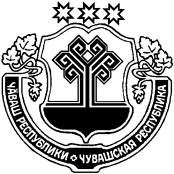 ЧУВАШСКАЯ РЕСПУБЛИКА МАРИИНСКО- ПОСАДСКИЙ РАЙОН СОБРАНИЕ ДЕПУТАТОВ БИЧУРИНСКОГО СЕЛЬСКОГО ПОСЕЛЕНИЯ РЕШЕНИЕ27.12.2021 № С - 23/2с.БичуриноПриложение 1к решению Собрания депутатов Бичуринского сельского поселения "О бюджете Бичуринского сельского поселения Мариинско-Посадскогорайона Чувашской Республики на 2022 год и на плановый период 2023 и 2024 годов" НОРМАТИВЫ НОРМАТИВЫ НОРМАТИВЫраспределения доходов в бюджет Бичуринского сельского поселения распределения доходов в бюджет Бичуринского сельского поселения распределения доходов в бюджет Бичуринского сельского поселения Мариинско-Посадского района Чувашской Республики на 2022 годМариинско-Посадского района Чувашской Республики на 2022 годМариинско-Посадского района Чувашской Республики на 2022 годи на плановый период 2023 и 2024 годови на плановый период 2023 и 2024 годови на плановый период 2023 и 2024 годов(в процентах)Код бюджетной Наименование доходабюджеты классификациипоселений123109 00000 00 0000 000ЗАДОЛЖЕННОСТЬ И ПЕРЕРАСЧЕТЫ ПО ОТМЕННЕНЫМ НАЛОГАМ, СБОРАМ И ИНЫМ ОБЯЗАТЕЛЬНЫМ ПЛАТЕЖАМ109 04050 10 0000 110Земельный налог (по обязательствам, возникшим до 1 января 2006 года), мобилизуемый на территориях поселений100Код бюджетной классификации Российской ФедерацииКод бюджетной классификации Российской ФедерацииНаименование главного администратора доходов бюджета Бичуринского сельского поселенияглавного администратора доходовдоходов бюджета Бичуринского сельского поселенияНаименование главного администратора доходов бюджета Бичуринского сельского поселения123993Администрация Бичуринского сельского поселенияАдминистрация Бичуринского сельского поселения993108 04020 01 0000 110Госпошлина за совершение нотариальных действий должностными лицами органов местного самоуправления, уполномоченными в соответствии с законодательными актами РФ на совершение нотариальных действий993108 07175 01 1000 110Государственная пошлина за выдачу органом местного самоуправления поселения специального разрешения на движение по автомобильным дорогам транспортных средств, осуществляющих перевозки опасных, тяжеловесных и (или) крупногабаритных грузов, зачисляемая в бюджеты поселений993111 05013 10 0000 120Доходы, получаемые в виде арендной платы за земельные участки, государственная собственность на которые не разграничена и, которые расположены в границах поселений, а также средства от продажи права на заключение договоров аренды указанных земельных участков993111 05025 10 0000 120Доходы, получаемые в виде арендной платы, а также средства от продажи права на заключение договоров аренды за земли, находящиеся в собственности поселений (за исключением земельных участков муниципальных автономных учреждений, а также земельных участков муниципальных унитарных предприятий, в том числе казенных)993111 05035 10 0000 120Доходы от сдачи в аренду имущества, находящегося в оперативном управлении органов управления поселений и созданных ими учреждений (за исключением имущества муниципальных автономных учреждений)993111 09045 10 0000 120Прочие поступления от использования имущества, находящегося в собственности поселений( за исключением имущества муниципальных автономных учреждений, а также имущества муниципальных унитарных предприятий, в том числе казенных)993113 02065 10 0000 130Доходы, поступающие в порядке возмещения расходов, понесенных в связи с эксплуатацией имущества поселений993113 02995 10 0000 130Прочие доходы от компенсации затрат бюджетов поселений993114 02052 10 0000 410Доходы от реализации имущества, находящегося в оперативном управлении учреждений, находящихся в ведении органов управления поселений (за исключением имущества муниципальных бюджетных и автономных учреждений), в части реализации основных средств по указанному имуществу993114 02053 10 0000 410Доходы от реализации иного имущества, находящегося в собственности поселений (за исключением имущества муниципальных бюджетных и автономных учреждений, а также имущества муниципальных унитарных предприятий, в том числе казенных), в части реализации основных средств по указанному имуществу993114 06013 10 0000 430Доходы от продажи земельных участков, государственная собственность на которые не разграничена и которые расположены в границах поселений993114 06025 10 0000 430Доходы от продажи земельных участков, находящихся в собственности поселений (за исключением земельных участков муниципальных бюджетных и автономных учреждений)993116 07010 10 0000 140Штрафы, неустойки, пени, уплаченные в случае просрочки исполнения поставщиком (подрядчиком, исполнителем) обязательств, предусмотренных муниципальным контрактом, заключенным муниципальным органом, казенным учреждением сельского поселения993116 07090 10 0000 140Иные штрафы, неустойки, пени, уплаченные в соответствии с законом или договором в случае неисполнения или ненадлежащего исполнения обязательств перед муниципальным органом, (муниципальным казенным учреждением) сельского поселения993116 10032 10 0000 140Прочее возмещение ущерба, причиненного муниципальному имуществу сельского поселения (за исключением имущества, закрепленного за муниципальными бюджетными (автономными) учреждениями, унитарными предприятиями)993116 10061 10 0000 140Платежи в целях возмещения убытков, причиненных уклонением от заключения с муниципальным органом сельского поселения (муниципальным казенным учреждением) муниципального контракта, а также иные денежные средства, подлежащие зачислению в бюджет сельского поселения за нарушение законодательства Российской Федерации о контрактной системе в сфере закупок товаров, работ, услуг для обеспечения государственных и муниципальных нужд (за исключением муниципального контракта, финансируемого за счет средств муниципального дорожного фонда)993116 10081 10 0000 140Платежи в целях возмещения ущерба при расторжении муниципального контракта, заключенного с муниципальным органом сельского поселения (муниципальным казенным учреждением), в связи с односторонним отказом исполнителя (подрядчика) от его исполнения (за исключением муниципального контракта, финансируемого за счет средств муниципального дорожного фонда)993116 10082 10 0000 140Платежи в целях возмещения ущерба при расторжении муниципального контракта, финансируемого за счет средств муниципального дорожного фонда сельского поселения, в связи с односторонним отказом исполнителя (подрядчика) от его исполнения993117 01050 10 0000 180Невыясненные поступления, зачисляемые в бюджеты поселений993117 05050 10 0000 180Прочие неналоговые доходы бюджетов поселений993117 14030 10 0000 180Средства самообложения граждан, зачисляемые в бюджеты сельских поселений993 117 15030 10 0000 150Инициативные платежи, зачисляемые в бюджеты сельских поселений993200 00000 00 0000 000Безвозмездные поступленияПриложение 3к решению Собрания депутатовБичуринского сельского поселения " О бюджете Бичуринского сельского поселенияМариинско-Посадского района Чувашской Республики на 2022 годи на плановый период 2023 и 2024 годов"ПЕРЕЧЕНЬПЕРЕЧЕНЬПЕРЕЧЕНЬглавных администраторов источников финансирования дефицита главных администраторов источников финансирования дефицита главных администраторов источников финансирования дефицита  бюджета Бичуринского сельского поселения бюджета Бичуринского сельского поселения бюджета Бичуринского сельского поселенияКод бюджетной классификации Российской ФедерацииКод бюджетной классификации Российской ФедерацииНаименование главного администратора источников финансирования дефицита бюджета Бичуринского сельского поселенияглавного администраторагруппы, подгруппы, статьи и вида источников финансирования дефицита бюджета Бичуринского сельского поселенияНаименование главного администратора источников финансирования дефицита бюджета Бичуринского сельского поселенияглавного администраторагруппы, подгруппы, статьи и вида источников финансирования дефицита бюджета Бичуринского сельского поселенияНаименование главного администратора источников финансирования дефицита бюджета Бичуринского сельского поселения123993Администрация Бичуринского сельского поселенияАдминистрация Бичуринского сельского поселения99301 06 01 00 10 0000 630Средства от продажи акций и иных форм участия в капитале, находящихся в собственности поселенийКоды бюджетной классификации Российской ФедерацииНаименование доходовСумма  (тыс. рублей)100 00000 00 0000 000Доходы1 269,8101 00000 00 0000 000Налоги на прибыль, доходы30,3101 02010 01 1000 110НДФЛ с доходов, источником которых является налоговый агент, за исключением доходов, в отношении которых исчисление и уплата налога осуществляются в соответствии со статьями 227, 227.1 и 228 Налогового кодекса Российской Федерации (сумма платежа)30,3103 00000 00 0000 000Налоги на товары (работы, услуги) реализуемые на территории Российской Федерации683,5103 02231 01 0000 110Доходы от уплаты акцизов на дизельное топливо, подлежащие распределению между бюджетами субъектов Российской Федерации и местными бюджетами с учетом установленных дифференцированных нормативов отчислений в местные бюджеты (по нормативам, установленным Федеральным законом о федеральном бюджете в целях формирования дорожных фондов субъектов Российской Федерации)273,4103 02251 01 0000 110Доходы от уплаты акцизов на автомобильный бензин, подлежащие распределению между бюджетами субъектов Российской Федерации и местными бюджетами с учетом установленных дифференцированных нормативов отчислений в местные бюджеты (по нормативам, установленным Федеральным законом о федеральном бюджете в целях формирования дорожных фондов субъектов Российской Федерации)410,1105 00000 00 0000 000Налоги на совокупный доход29,6105 03010 01 1000 110Единый сельскохозяйственный налог (сумма платежа)29,6106 00000 00 0000 000Налоги на имущество250,1106 01030 10 1000 110Налог на имущество физических лиц, взимаемый по ставкам, применяемым к объектам налогообложения, расположенным в границах сельских поселений (сумма платежа)67,5106 06033 10 1000 110Земельный налог с организаций, обладающих земельным участком, расположенным в границах сельских поселений (сумма платежа)54,8106 06043 10 1000 110Земельный налог с физических лиц, обладающих земельным участком, расположенным в границах сельских поселений (сумма платежа)127,8111 00000 00 0000 000Доходы от использования имущества, находящегося в государственной и муниципальной собственности276,3111 05025 10 0000 120Доходы, получаемые в виде арендной платы, а также средства от продажи права на заключение договоров аренды за земли, находящиеся в собственности поселений (за исключением земельных участков муниципальных автономных учреждений, а также земельных участков муниципальных унитарных предприятий, в том числе казенных)250,0111 09045 10 0000 120Прочие поступления от использования имущества, находящегося в собственности поселений( за исключением имущества муниципальных автономных учреждений, а также имущества муниципальных унитарных предприятий, в том числе казенных)26,3200 00000 00 0000 000Безвозмездные поступления3 190,5202 10000 00 0000 150Дотации от других уровней бюджетов1 804,4202 15001 10 0000 150Дотации бюджетам поселений на выравнивание уровня бюджетной обеспеченности1 804,4202 20000 00 0000 150Субсидии бюджетам субъектов Российской Федерации и муниципальных образований (межбюджетные субсидии)1 286,5202 20216 10 0000 150Субсидии бюджетам сельских поселений на осуществление дорожной деятельности в отношении автомобильных дорог общего пользования, а также капитального ремонта и ремонта дворовых территорий многоквартирных домов, проездов к дворовым территориям многоквартирных домов населенных пунктов (ремонт дорог респ.)851,8202 29999 10 0000 150Прочие субсидии бюджетам сельских поселений (содержание дорог)366,5202 29999 10 0000 150Прочие субсидии бюджетам сельских поселений (борщевик)68,2202 30000 00 0000 150Субвенции бюджетам субъектов Российской Федерации и муниципальных образований99,6202 35118 10 0000 150Субвенции бюджетам поселений на осуществление первичного воинского учета на территориях, где отсутствуют военные комиссариаты99,6Итого доходов4 460,3Коды бюджетной классификации Российской ФедерацииНаименование доходовСумма  (тыс. рублей)Сумма  (тыс. рублей)Коды бюджетной классификации Российской ФедерацииНаименование доходов2023 год2024 год100 00000 00 0000 000Доходы1 317,91 333,4101 00000 00 0000 000Налоги на прибыль, доходы31,232,1101 02010 01 1000 110НДФЛ с доходов, источником которых является налоговый агент, за исключением доходов, в отношении которых исчисление и уплата налога осуществляются в соответствии со статьями 227, 227.1 и 228 Налогового кодекса Российской Федерации (сумма платежа)31,232,1103 00000 00 0000 000Налоги на товары (работы, услуги) реализуемые на территории Российской Федерации689,5689,5103 02231 01 0000 110Доходы от уплаты акцизов на дизельное топливо, подлежащие распределению между бюджетами субъектов Российской Федерации и местными бюджетами с учетом установленных дифференцированных нормативов отчислений в местные бюджеты (по нормативам, установленным Федеральным законом о федеральном бюджете в целях формирования дорожных фондов субъектов Российской Федерации)275,8275,8103 02251 01 0000 110Доходы от уплаты акцизов на автомобильный бензин, подлежащие распределению между бюджетами субъектов Российской Федерации и местными бюджетами с учетом установленных дифференцированных нормативов отчислений в местные бюджеты (по нормативам, установленным Федеральным законом о федеральном бюджете в целях формирования дорожных фондов субъектов Российской Федерации)413,7413,7105 00000 00 0000 000Налоги на совокупный доход18,118,1105 03010 01 1000 110Единый сельскохозяйственный налог (сумма платежа)18,118,1106 00000 00 0000 000Налоги на имущество302,8317,4106 01030 10 1000 110Налог на имущество физических лиц, взимаемый по ставкам, применяемым к объектам налогообложения, расположенным в границах сельских поселений (сумма платежа)57,365,7106 06033 10 1000 110Земельный налог с организаций, обладающих земельным участком, расположенным в границах сельских поселений (сумма платежа)73,675,5106 06043 10 1000 110Земельный налог с физических лиц, обладающих земельным участком, расположенным в границах сельских поселений (сумма платежа)171,9176,2111 00000 00 0000 000Доходы от использования имущества, находящегося в государственной и муниципальной собственности276,3276,3111 05025 10 0000 120Доходы, получаемые в виде арендной платы, а также средства от продажи права на заключение договоров аренды за земли, находящиеся в собственности поселений (за исключением земельных участков муниципальных автономных учреждений, а также земельных участков муниципальных унитарных предприятий, в том числе казенных)250,0250,0111 09045 10 0000 120Прочие поступления от использования имущества, находящегося в собственности поселений( за исключением имущества муниципальных автономных учреждений, а также имущества муниципальных унитарных предприятий, в том числе казенных)26,326,3200 00000 00 0000 000Безвозмездные поступления2 859,92 796,0202 10000 00 0000 150Дотации от других уровней бюджетов1 469,51 428,9202 15001 10 0000 150Дотации бюджетам поселений на выравнивание уровня бюджетной обеспеченности1 469,5 1 428,9202 20000 00 0000 150Субсидии бюджетам субъектов Российской Федерации и муниципальных образований (межбюджетные субсидии) 1 286,51 258,8202 20216 10 0000 150Субсидии бюджетам сельских поселений на осуществление дорожной деятельности в отношении автомобильных дорог общего пользования, а также капитального ремонта и ремонта дворовых территорий многоквартирных домов, проездов к дворовым территориям многоквартирных домов населенных пунктов (ремонт дорог респ.)851,8851,8202 29999 10 0000 150Прочие субсидии бюджетам сельских поселений (содержание дорог)366,5366,5202 29999 10 0000 150Прочие субсидии бюджетам сельских поселений (борщевик)68,240,5202 30000 00 0000 150Субвенции бюджетам субъектов Российской Федерации и муниципальных образований103,9108,3202 35118 10 0000 150Субвенции бюджетам поселений на осуществление первичного воинского учета на территориях, где отсутствуют военные комиссариаты103,9108,3Итого доходов4 177,84 129,4НаименованиеРЗПРЦСРВРСуммаСуммаСуммаНаименованиеРЗПРЦСРВРвсегоСубсидии, субвенцииза счет бюджета поселенияНаименованиеРЗПРЦСРВРвсегоСубсидии, субвенцииза счет бюджета поселения12345678Всего4460,31 386,13 074,2ОБЩЕГОСУДАРСТВЕННЫЕ ВОПРОСЫ011 328,4-1 328,4Функционирование Правительства Российской Федерации, высших исполнительных органов государственной власти субъектов Российской Федерации, местных администраций01041 323,4-1 323,4Муниципальная программа "Развитие потенциала муниципального управления"0104Ч5000000001 323,4-1 323,4Обеспечение реализации государственной программы Чувашской Республики "Развитие потенциала государственного управления"0104Ч5Э00000001 323,4-1 323,4Основное мероприятие "Общепрограммные расходы"0104Ч5Э01000001 323,4-1 323,4Обеспечение функций муниципальных органов0104Ч5Э01002001 323,4-1 323,4Расходы на выплаты персоналу в целях обеспечения выполнения функций государственными (муниципальными) органами, казенными учреждениями, органами управления государственными внебюджетными фондами0104Ч5Э01002001001157,6-1157,6Расходы на выплаты персоналу государственных (муниципальных) органов0104Ч5Э01002001201157,6-1157,6Закупка товаров, работ и услуг для обеспечения государственных (муниципальных) нужд0104Ч5Э0100200200156,2-156,2Иные закупки товаров, работ и услуг для обеспечения государственных (муниципальных) нужд0104Ч5Э0100200240156,2-156,2Иные бюджетные ассигнования0104Ч5Э01002008009,6-9,6Уплата налогов, сборов и иных платежей0104Ч5Э01002008509,6-9,6Резервные фонды01115,0-5,0Муниципальная программа "Управление общественными финансами и муниципальным долгом"0111Ч4000000005,0-5,0Подпрограмма "Совершенствование бюджетной политики и обеспечение сбалансированности бюджета" муниципальной программы "Управление общественными финансами и муниципальным долгом"0111Ч4100000005,0-5,0Основное мероприятие "Развитие бюджетного планирования, формирование республиканского бюджета Чувашской Республики на очередной финансовый год и плановый период"0111Ч4101000005,0-5,0Резервный фонд администрации муниципального образования Чувашской Республики0111Ч4101734305,0-5,0Иные бюджетные ассигнования0111Ч4101734308005,0-5,0Резервные средства0111Ч4101734308705,0-5,0НАЦИОНАЛЬНАЯ ОБОРОНА0299,699,6-Мобилизационная и вневойсковая подготовка020399,699,6-Муниципальная программа "Управление общественными финансами и муниципальным долгом"0203Ч40000000099,699,6-Подпрограмма "Развитие культуры в Чувашской Республике" муниципальной программы "Развитие культуры и туризма"0203Ч41000000099,699,6-Основное мероприятие "Осуществление мер финансовой поддержки бюджетов муниципальных районов, городских округов и поселений, направленных на обеспечение их сбалансированности и повышение уровня бюджетной обеспеченности"0203Ч41040000099,699,6-Осуществление первичного воинского учета на территориях, где отсутствуют военные комиссариаты, за счет субвенции, предоставляемой из федерального бюджета0203Ч41045118099,699,6-Расходы на выплаты персоналу в целях обеспечения выполнения функций государственными (муниципальными) органами, казенными учреждениями, органами управления государственными внебюджетными фондами0203Ч41045118010097,197,1-Расходы на выплаты персоналу государственных (муниципальных) органов0203Ч41045118012097,197,1-Закупка товаров, работ и услуг для обеспечения государственных (муниципальных) нужд0203Ч4104511802002,52,5-Иные закупки товаров, работ и услуг для обеспечения государственных (муниципальных) нужд0203Ч4104511802402,52,5-НАЦИОНАЛЬНАЯ БЕЗОПАСНОСТЬ И ПРАВООХРАНИТЕЛЬНАЯ ДЕЯТЕЛЬНОСТЬ034,0-4,0Защита населения и территории от чрезвычайных ситуаций природного и техногенного характера, гражданская оборона03091,0-1,0Муниципальная программа "Обеспечение общественного порядка и противодействие преступности"0309А3000000001,0-1,0Подпрограмма "Профилактика незаконного потребления наркотических средств и психотропных веществ, наркомании в Чувашской Республике" муниципальной программы "Обеспечение общественного порядка и противодействие преступности"0309А3200000001,0-1,0Основное мероприятие "Совершенствование системы мер по сокращению спроса на наркотики"0309А3202000001,0-1,0Комплексные меры противодействия злоупотреблению наркотическими средствами и их незаконному обороту в Чувашской Республике0309А3202726301,0-1,0Закупка товаров, работ и услуг для обеспечения государственных (муниципальных) нужд0309А3202726302001,0-1,0Иные закупки товаров, работ и услуг для обеспечения государственных (муниципальных) нужд0309А3202726302401,0-1,0Обеспечение пожарной безопасности03103,0-3,0Муниципальная программа "Повышение безопасности жизнедеятельности населения и территорий Чувашской Республики"0310Ц8000000003,0-3,0Подпрограмма "Защита населения и территорий от чрезвычайных ситуаций природного и техногенного характера, обеспечение пожарной безопасности и безопасности населения на водных объектах на территории Чувашской Республики" муниципальной программы "Повышение безопасности жизнедеятельности населения и территорий Чувашской Республики"0310Ц8100000003,0-3,0Основное мероприятие "Обеспечение деятельности муниципальных учреждений, реализующих на территории Чувашской Республики государственную политику в области пожарной безопасности"0310Ц8101000003,0-3,0Выполнение мероприятий по обеспечению пожарной безопасности на территории поселений и городских округов0310Ц8101709403,0-3,0Закупка товаров, работ и услуг для обеспечения государственных (муниципальных) нужд0310Ц8101709402003,0-3,0Иные закупки товаров, работ и услуг для обеспечения государственных (муниципальных) нужд0310Ц8101709402403,0-3,0НАЦИОНАЛЬНАЯ ЭКОНОМИКА041974,41286,5687,9Сельское хозяйство и рыболовство040572,668,24,4Муниципальная программа "Развитие сельского хозяйства и регулирование рынка сельскохозяйственной продукции, сырья и продовольствия"0405Ц90000000072,668,24,4Подпрограмма "Развитие отраслей агропромышленного комплекса" государственной программы Чувашской Республики "Развитие сельского хозяйства и регулирование рынка сельскохозяйственной продукции, сырья и продовольствия Чувашской Республики"0405Ц9И000000072,668,24,4Основное мероприятие "Борьба с распространением борщевика Сосновского"0405Ц9И090000072,668,24,4Реализация комплекса мероприятий по борьбе с распространением борщевика Сосновского на территории Чувашской Республики0405Ц9И09S681072,668,24,4Реализация комплекса мероприятий по борьбе с распространением борщевика Сосновского на территории Чувашской Республики0405Ц9И09S681020072,668,24,4Закупка товаров, работ и услуг для обеспечения государственных (муниципальных) нужд0405Ц9И09S681024072,668,24,4Иные закупки товаров, работ и услуг для обеспечения государственных (муниципальных) нуждДорожное хозяйство (дорожные фонды)04091901,81218,3683,5Муниципальная программа "Развитие транспортной системы"0409Ч2000000001901,81218,3683,5Подпрограмма "Безопасные и качественные автомобильные дороги" муниципальной программы "Развитие транспортной системы "0409Ч2100000001901,81218,3683,5Основное мероприятие "Мероприятия, реализуемые с привлечением межбюджетных трансфертов бюджетам другого уровня"0409Ч2103000001901,81218,3683,5Осуществление дорожной деятельности, кроме деятельности по строительству, в отношении автомобильных дорог местного значения в границах населенных пунктов поселения0409Ч210374190619,2-619,2Закупка товаров, работ и услуг для обеспечения государственных (муниципальных) нужд0409Ч210374190200619,2-619,2Иные закупки товаров, работ и услуг для обеспечения государственных (муниципальных) нужд0409Ч210374190240619,2-619,2Капитальный ремонт и ремонт автомобильных дорог общего пользования местного значения в границах населенных пунктов поселения0409Ч2103S4191896,6851,844,8Закупка товаров, работ и услуг для обеспечения государственных (муниципальных) нужд0409Ч2103S4191200896,6851,844,8Иные закупки товаров, работ и услуг для обеспечения государственных (муниципальных) нужд0409Ч2103S4191240896,6851,844,8Содержание автомобильных дорог общего пользования местного значения в границах населенных пунктов поселения0409Ч2103S4192386,0366,519,5Закупка товаров, работ и услуг для обеспечения государственных (муниципальных) нужд0409Ч2103S4192200386,0366,519,5Иные закупки товаров, работ и услуг для обеспечения государственных (муниципальных) нужд0409Ч2103S4192240386,0366,519,5ЖИЛИЩНО-КОММУНАЛЬНОЕ ХОЗЯЙСТВО05295,1-295,1Жилищное хозяйство050126,3-26,3Муниципальная программа "Развитие потенциала муниципального управления"0501Ч50000000026,3-26,3Обеспечение реализации государственной программы Чувашской Республики "Развитие потенциала государственного управления"0501Ч5Э000000026,3-26,3Основное мероприятие "Общепрограммные расходы"0501Ч5Э010000026,3-26,3Выполнение других обязательств муниципального образования Чувашской Республики0501Ч5Э017377026,3-26,3Закупка товаров, работ и услуг для обеспечения государственных (муниципальных) нужд0501Ч5Э017377020026,3-26,3Иные закупки товаров, работ и услуг для обеспечения государственных (муниципальных) нужд0501Ч5Э017377024026,3-26,3Благоустройство0503268,8-268,8Муниципальная программа "Формирование современной городской среды на территории Чувашской Республики"0503А500000000268,8-268,8Подпрограмма "Благоустройство дворовых и общественных территорий" муниципальной программы "Формирование современной городской среды на территории Чувашской Республики"0503А510000000268,8-268,8Основное мероприятие "Содействие благоустройству населенных пунктов Чувашской Республики"0503А510200000268,8-268,8Уличное освещение0503А510277400100,0-100,0Закупка товаров, работ и услуг для обеспечения государственных (муниципальных) нужд0503А510277400200100,0-100,0Иные закупки товаров, работ и услуг для обеспечения государственных (муниципальных) нужд0503А510277400240100,0-100,0Реализация мероприятий по благоустройству территории0503А510277420168,8-168,8Закупка товаров, работ и услуг для обеспечения государственных (муниципальных) нужд0503А510277420200168,8-168,8Иные закупки товаров, работ и услуг для обеспечения государственных (муниципальных) нужд0503А510277420240168,8-168,8ОХРАНА ОКРУЖАЮЩЕЙ СРЕДЫ0613,3-13,3Охрана объектов растительного и животного мира и среды их обитания060313,3-13,3Муниципальная программа "Развитие потенциала природно-сырьевых ресурсов и повышение экологической безопасности"0603Ч30000000013,3-13,3Подпрограмма "Повышение экологической безопасности в Чувашской Республике" муниципальной программы "Развитие потенциала природно-сырьевых ресурсов и повышение экологической безопасности"0603Ч32000000013,3-13,3Основное мероприятие "Развитие и совершенствование системы государственного экологического мониторинга (государственного мониторинга окружающей среды)"0603Ч32080000013,3-13,3Развитие и совершенствование системы мониторинга окружающей среды0603Ч32087318013,3-13,3Закупка товаров, работ и услуг для обеспечения государственных (муниципальных) нужд0603Ч32087318020013,3-13,3Иные закупки товаров, работ и услуг для обеспечения государственных (муниципальных) нужд0603Ч32087318024013,3-13,3КУЛЬТУРА И КИНЕМАТОГРАФИЯ08745,5-745,5Культура0801710,0-710,0Муниципальная программа "Развитие культуры и туризма"0801Ц400000000710,0-710,0Подпрограмма "Развитие культуры в Чувашской Республике" муниципальной программы "Развитие культуры и туризма"0801Ц410000000710,0-710,0Основное мероприятие "Развитие профессионального искусства"0801Ц410500000142,0-142,0Обеспечение деятельности театров, концертных и других организаций исполнительских искусств0801Ц410570420142,0-142,0Межбюджетные трансферты0801Ц410570420500142,0-142,0Иные межбюджетные трансферты0801Ц410570420540142,0-142,0Основное мероприятие "Сохранение и развитие народного творчества"0801Ц410700000568,0-568,0Обеспечение деятельности государственных учреждений культурно-досугового типа и народного творчества0801Ц410740390568,0-568,0Межбюджетные трансферты0801Ц410740390500568,0-568,0Иные межбюджетные трансферты0801Ц410740390540568,0-568,0Другие вопросы в области культуры, кинематографии080435,5-35,5Муниципальная программа "Развитие культуры и туризма"0804Ц40000000035,5-35,5Подпрограмма "Развитие культуры в Чувашской Республике" муниципальной программы "Развитие культуры и туризма"0804Ц41000000035,5-35,5Основное мероприятие "Бухгалтерское, финансовое и хозяйственно-эксплуатационное обслуживание государственных учреждений "0804Ц41080000035,5-35,5Обеспечение деятельности централизованных бухгалтерий, учреждений (центров) финансово-производственного обеспечения, служб инженерно-хозяйственного сопровождения муниципальных образований0804Ц41084070035,5-35,5Межбюджетные трансферты0804Ц41084070050035,5-35,5Иные межбюджетные трансферты0804Ц41084070054035,5-35,5НаименованиеРЗПРЦСРВРСуммаСуммаСуммаНаименованиеРЗПРЦСРВРвсегоСубсидии, субвенцииза счет бюджета поселенияНаименованиеРЗПРЦСРВРвсегоСубсидии, субвенцииза счет бюджета поселения12345678Всего4108,11 390,42 717,7ОБЩЕГОСУДАРСТВЕННЫЕ ВОПРОСЫ011 172,2-1 172,2Функционирование Правительства Российской Федерации, высших исполнительных органов государственной власти субъектов Российской Федерации, местных администраций01041 167,2-1 167,2Муниципальная программа "Развитие потенциала муниципального управления"0104Ч5000000001 167,2-1 167,2Обеспечение реализации государственной программы Чувашской Республики "Развитие потенциала государственного управления"0104Ч5Э00000001 167,2-1 167,2Основное мероприятие "Общепрограммные расходы"0104Ч5Э01000001 167,2-1 167,2Обеспечение функций муниципальных органов0104Ч5Э01002001 167,2-1 167,2Расходы на выплаты персоналу в целях обеспечения выполнения функций государственными (муниципальными) органами, казенными учреждениями, органами управления государственными внебюджетными фондами0104Ч5Э01002001001157,6-1157,6Расходы на выплаты персоналу государственных (муниципальных) органов0104Ч5Э01002001201157,6-1157,6Иные бюджетные ассигнования0104Ч5Э01002008009,6-9,6Уплата налогов, сборов и иных платежей0104Ч5Э01002008509,6-9,6Резервные фонды01115,0-5,0Муниципальная программа "Управление общественными финансами и муниципальным долгом"0111Ч4000000005,0-5,0Подпрограмма "Совершенствование бюджетной политики и обеспечение сбалансированности бюджета" муниципальной программы "Управление общественными финансами и муниципальным долгом"0111Ч4100000005,0-5,0Основное мероприятие "Развитие бюджетного планирования, формирование республиканского бюджета Чувашской Республики на очередной финансовый год и плановый период"0111Ч4101000005,0-5,0Резервный фонд администрации муниципального образования Чувашской Республики0111Ч4101734305,0-5,0Иные бюджетные ассигнования0111Ч4101734308005,0-5,0Резервные средства0111Ч4101734308705,0-5,0НАЦИОНАЛЬНАЯ ОБОРОНА02103,9103,9-Мобилизационная и вневойсковая подготовка0203103,9103,9-Муниципальная программа "Управление общественными финансами и муниципальным долгом"0203Ч400000000103,9103,9-Подпрограмма "Развитие культуры в Чувашской Республике" муниципальной программы "Развитие культуры и туризма"0203Ч410000000103,9103,9-Основное мероприятие "Осуществление мер финансовой поддержки бюджетов муниципальных районов, городских округов и поселений, направленных на обеспечение их сбалансированности и повышение уровня бюджетной обеспеченности"0203Ч410400000103,9103,9-Осуществление первичного воинского учета на территориях, где отсутствуют военные комиссариаты, за счет субвенции, предоставляемой из федерального бюджета0203Ч410451180103,9103,9-Расходы на выплаты персоналу в целях обеспечения выполнения функций государственными (муниципальными) органами, казенными учреждениями, органами управления государственными внебюджетными фондами0203Ч41045118010099,799,7-Расходы на выплаты персоналу государственных (муниципальных) органов0203Ч41045118012099,799,7-Закупка товаров, работ и услуг для обеспечения государственных (муниципальных) нужд0203Ч4104511802004,24,2-Иные закупки товаров, работ и услуг для обеспечения государственных (муниципальных) нужд0203Ч4104511802404,24,2-НАЦИОНАЛЬНАЯ БЕЗОПАСНОСТЬ И ПРАВООХРАНИТЕЛЬНАЯ ДЕЯТЕЛЬНОСТЬ034,0-4,0Защита населения и территории от чрезвычайных ситуаций природного и техногенного характера, гражданская оборона03091,0-1,0Муниципальная программа "Обеспечение общественного порядка и противодействие преступности"0309А3000000001,0-1,0Подпрограмма "Профилактика незаконного потребления наркотических средств и психотропных веществ, наркомании в Чувашской Республике" муниципальной программы "Обеспечение общественного порядка и противодействие преступности"0309А3200000001,0-1,0Основное мероприятие "Совершенствование системы мер по сокращению спроса на наркотики"0309А3202000001,0-1,0Комплексные меры противодействия злоупотреблению наркотическими средствами и их незаконному обороту в Чувашской Республике0309А3202726301,0-1,0Закупка товаров, работ и услуг для обеспечения государственных (муниципальных) нужд0309А3202726302001,0-1,0Иные закупки товаров, работ и услуг для обеспечения государственных (муниципальных) нужд0309А3202726302401,0-1,0Обеспечение пожарной безопасности03103,0-3,0Муниципальная программа "Повышение безопасности жизнедеятельности населения и территорий Чувашской Республики"0310Ц8000000003,0-3,0Подпрограмма "Защита населения и территорий от чрезвычайных ситуаций природного и техногенного характера, обеспечение пожарной безопасности и безопасности населения на водных объектах на территории Чувашской Республики" муниципальной программы "Повышение безопасности жизнедеятельности населения и территорий Чувашской Республики"0310Ц8100000003,0-3,0Основное мероприятие "Обеспечение деятельности муниципальных учреждений, реализующих на территории Чувашской Республики государственную политику в области пожарной безопасности"0310Ц8101000003,0-3,0Выполнение мероприятий по обеспечению пожарной безопасности на территории поселений и городских округов0310Ц8101709403,0-3,0Закупка товаров, работ и услуг для обеспечения государственных (муниципальных) нужд0310Ц8101709402003,0-3,0Иные закупки товаров, работ и услуг для обеспечения государственных (муниципальных) нужд0310Ц8101709402403,0-3,0НАЦИОНАЛЬНАЯ ЭКОНОМИКА041 980,41 286,5693,9Сельское хозяйство и рыболовство040572,668,24,4Муниципальная программа "Развитие сельского хозяйства и регулирование рынка сельскохозяйственной продукции, сырья и продовольствия"0405Ц90000000072,668,24,4Подпрограмма "Развитие отраслей агропромышленного комплекса" государственной программы Чувашской Республики "Развитие сельского хозяйства и регулирование рынка сельскохозяйственной продукции, сырья и продовольствия Чувашской Республики"0405Ц9И000000072,668,24,4Основное мероприятие "Борьба с распространением борщевика Сосновского"0405Ц9И090000072,668,24,4Реализация комплекса мероприятий по борьбе с распространением борщевика Сосновского на территории Чувашской Республики0405Ц9И09S681072,668,24,4Реализация комплекса мероприятий по борьбе с распространением борщевика Сосновского на территории Чувашской Республики0405Ц9И09S681020072,668,24,4Закупка товаров, работ и услуг для обеспечения государственных (муниципальных) нужд0405Ц9И09S681024072,668,24,4Иные закупки товаров, работ и услуг для обеспечения государственных (муниципальных) нуждДорожное хозяйство (дорожные фонды)04091907,81218,3689,5Муниципальная программа "Развитие транспортной системы"0409Ч2000000001907,81218,3689,5Подпрограмма "Безопасные и качественные автомобильные дороги" муниципальной программы "Развитие транспортной системы "0409Ч2100000001907,81218,3689,5Основное мероприятие "Мероприятия, реализуемые с привлечением межбюджетных трансфертов бюджетам другого уровня"0409Ч2103000001907,81218,3689,5Осуществление дорожной деятельности, кроме деятельности по строительству, в отношении автомобильных дорог местного значения в границах населенных пунктов поселения0409Ч210374190625,2-625,2Закупка товаров, работ и услуг для обеспечения государственных (муниципальных) нужд0409Ч210374190200625,2-625,2Иные закупки товаров, работ и услуг для обеспечения государственных (муниципальных) нужд0409Ч210374190240625,2-625,2Капитальный ремонт и ремонт автомобильных дорог общего пользования местного значения в границах населенных пунктов поселения0409Ч2103S4191896,6851,844,8Закупка товаров, работ и услуг для обеспечения государственных (муниципальных) нужд0409Ч2103S4191200896,6851,844,8Иные закупки товаров, работ и услуг для обеспечения государственных (муниципальных) нужд0409Ч2103S4191240896,6851,844,8Содержание автомобильных дорог общего пользования местного значения в границах населенных пунктов поселения0409Ч2103S4192386,0366,519,5Закупка товаров, работ и услуг для обеспечения государственных (муниципальных) нужд0409Ч2103S4192200386,0366,519,5Иные закупки товаров, работ и услуг для обеспечения государственных (муниципальных) нужд0409Ч2103S4192240386,0366,519,5ЖИЛИЩНО-КОММУНАЛЬНОЕ ХОЗЯЙСТВО0588,8-88,8Жилищное хозяйство050126,3-26,3Муниципальная программа "Развитие потенциала муниципального управления"0501Ч50000000026,3-26,3Обеспечение реализации государственной программы Чувашской Республики "Развитие потенциала государственного управления"0501Ч5Э000000026,3-26,3Основное мероприятие "Общепрограммные расходы"0501Ч5Э010000026,3-26,3Выполнение других обязательств муниципального образования Чувашской Республики0501Ч5Э017377026,3-26,3Закупка товаров, работ и услуг для обеспечения государственных (муниципальных) нужд0501Ч5Э017377020026,3-26,3Иные закупки товаров, работ и услуг для обеспечения государственных (муниципальных) нужд0501Ч5Э017377024026,3-26,3Благоустройство050362,5-62,5Муниципальная программа "Формирование современной городской среды на территории Чувашской Республики"0503А50000000062,5-62,5Подпрограмма "Благоустройство дворовых и общественных территорий" муниципальной программы "Формирование современной городской среды на территории Чувашской Республики"0503А51000000062,5-62,5Основное мероприятие "Содействие благоустройству населенных пунктов Чувашской Республики"0503А51020000062,5-62,5Уличное освещение0503А51027740062,5-62,5Закупка товаров, работ и услуг для обеспечения государственных (муниципальных) нужд0503А51027740020022,5-22,5Иные закупки товаров, работ и услуг для обеспечения государственных (муниципальных) нужд0503А51027740024022,5-22,5Реализация мероприятий по благоустройству территории0503А51027742040,0-40,0Закупка товаров, работ и услуг для обеспечения государственных (муниципальных) нужд0503А51027742020040,0-40,0Иные закупки товаров, работ и услуг для обеспечения государственных (муниципальных) нужд0503А51027742024040,0-40,0ОХРАНА ОКРУЖАЮЩЕЙ СРЕДЫ0613,3-13,3Охрана объектов растительного и животного мира и среды их обитания060313,3-13,3Муниципальная программа "Развитие потенциала природно-сырьевых ресурсов и повышение экологической безопасности"0603Ч30000000013,3-13,3Подпрограмма "Повышение экологической безопасности в Чувашской Республике" муниципальной программы "Развитие потенциала природно-сырьевых ресурсов и повышение экологической безопасности"0603Ч32000000013,3-13,3Основное мероприятие "Развитие и совершенствование системы государственного экологического мониторинга (государственного мониторинга окружающей среды)"0603Ч32080000013,3-13,3Развитие и совершенствование системы мониторинга окружающей среды0603Ч32087318013,3-13,3Закупка товаров, работ и услуг для обеспечения государственных (муниципальных) нужд0603Ч32087318020013,3-13,3Иные закупки товаров, работ и услуг для обеспечения государственных (муниципальных) нужд0603Ч32087318024013,3-13,3КУЛЬТУРА И КИНЕМАТОГРАФИЯ08745,5-745,5Культура0801710,0-710,0Муниципальная программа "Развитие культуры и туризма"0801Ц400000000710,0-710,0Подпрограмма "Развитие культуры в Чувашской Республике" муниципальной программы "Развитие культуры и туризма"0801Ц410000000710,0-710,0Основное мероприятие "Развитие профессионального искусства"0801Ц410500000142,0-142,0Обеспечение деятельности театров, концертных и других организаций исполнительских искусств0801Ц410570420142,0-142,0Межбюджетные трансферты0801Ц410570420500142,0-142,0Иные межбюджетные трансферты0801Ц410570420540142,0-142,0Основное мероприятие "Сохранение и развитие народного творчества"0801Ц410700000568,0-568,0Обеспечение деятельности государственных учреждений культурно-досугового типа и народного творчества0801Ц410740390568,0-568,0Межбюджетные трансферты0801Ц410740390500568,0-568,0Иные межбюджетные трансферты0801Ц410740390540568,0-568,0Другие вопросы в области культуры, кинематографии080435,5-35,5Муниципальная программа "Развитие культуры и туризма"0804Ц40000000035,5-35,5Подпрограмма "Развитие культуры в Чувашской Республике" муниципальной программы "Развитие культуры и туризма"0804Ц41000000035,5-35,5Основное мероприятие "Бухгалтерское, финансовое и хозяйственно-эксплуатационное обслуживание государственных учреждений "0804Ц41080000035,5-35,5Обеспечение деятельности централизованных бухгалтерий, учреждений (центров) финансово-производственного обеспечения, служб инженерно-хозяйственного сопровождения муниципальных образований0804Ц41084070035,5-35,5Межбюджетные трансферты0804Ц41084070050035,5-35,5Иные межбюджетные трансферты0804Ц41084070054035,5-35,5НаименованиеРЗПРЦСРВРСуммаСуммаСуммаНаименованиеРЗПРЦСРВРвсегоСубсидии, субвенцииза счет бюджета поселенияНаименованиеРЗПРЦСРВРвсегоСубсидии, субвенцииза счет бюджета поселения12345678Всего3 991,31 367,12 624,2ОБЩЕГОСУДАРСТВЕННЫЕ ВОПРОСЫ011 143,0-1 143,0Функционирование Правительства Российской Федерации, высших исполнительных органов государственной власти субъектов Российской Федерации, местных администраций01041 138,0-1 138,0Муниципальная программа "Развитие потенциала муниципального управления"0104Ч5000000001 138,0-1 138,0Обеспечение реализации государственной программы Чувашской Республики "Развитие потенциала государственного управления"0104Ч5Э00000001 138,0-1 138,0Основное мероприятие "Общепрограммные расходы"0104Ч5Э01000001 138,0-1 138,0Обеспечение функций муниципальных органов0104Ч5Э01002001 138,0-1 138,0Расходы на выплаты персоналу в целях обеспечения выполнения функций государственными (муниципальными) органами, казенными учреждениями, органами управления государственными внебюджетными фондами0104Ч5Э01002001001 128,4-1 128,4Расходы на выплаты персоналу государственных (муниципальных) органов0104Ч5Э01002001201 128,4-1 128,4Иные бюджетные ассигнования0104Ч5Э01002008009,6-9,6Уплата налогов, сборов и иных платежей0104Ч5Э01002008509,6-9,6Резервные фонды01115,0-5,0Муниципальная программа "Управление общественными финансами и муниципальным долгом"0111Ч4000000005,0-5,0Подпрограмма "Совершенствование бюджетной политики и обеспечение сбалансированности бюджета" муниципальной программы "Управление общественными финансами и муниципальным долгом"0111Ч4100000005,0-5,0Основное мероприятие "Развитие бюджетного планирования, формирование республиканского бюджета Чувашской Республики на очередной финансовый год и плановый период"0111Ч4101000005,0-5,0Резервный фонд администрации муниципального образования Чувашской Республики0111Ч4101734305,0-5,0Иные бюджетные ассигнования0111Ч4101734308005,0-5,0Резервные средства0111Ч4101734308705,0-5,0НАЦИОНАЛЬНАЯ ОБОРОНА02108,3108,3-Мобилизационная и вневойсковая подготовка0203108,3108,3-Муниципальная программа "Управление общественными финансами и муниципальным долгом"0203Ч400000000108,3108,3-Подпрограмма "Развитие культуры в Чувашской Республике" муниципальной программы "Развитие культуры и туризма"0203Ч410000000108,3108,3-Основное мероприятие "Осуществление мер финансовой поддержки бюджетов муниципальных районов, городских округов и поселений, направленных на обеспечение их сбалансированности и повышение уровня бюджетной обеспеченности"0203Ч410400000108,3108,3-Осуществление первичного воинского учета на территориях, где отсутствуют военные комиссариаты, за счет субвенции, предоставляемой из федерального бюджета0203Ч410451180108,3108,3-Расходы на выплаты персоналу в целях обеспечения выполнения функций государственными (муниципальными) органами, казенными учреждениями, органами управления государственными внебюджетными фондами0203Ч410451180100106,4106,4-Расходы на выплаты персоналу государственных (муниципальных) органов0203Ч410451180120106,4106,4-Закупка товаров, работ и услуг для обеспечения государственных (муниципальных) нужд0203Ч4104511802001,91,9-Иные закупки товаров, работ и услуг для обеспечения государственных (муниципальных) нужд0203Ч4104511802401,91,9-НАЦИОНАЛЬНАЯ БЕЗОПАСНОСТЬ И ПРАВООХРАНИТЕЛЬНАЯ ДЕЯТЕЛЬНОСТЬ034,0-4,0Защита населения и территории от чрезвычайных ситуаций природного и техногенного характера, гражданская оборона03091,0-1,0Муниципальная программа "Обеспечение общественного порядка и противодействие преступности"0309А3000000001,0-1,0Подпрограмма "Профилактика незаконного потребления наркотических средств и психотропных веществ, наркомании в Чувашской Республике" муниципальной программы "Обеспечение общественного порядка и противодействие преступности"0309А3200000001,0-1,0Основное мероприятие "Совершенствование системы мер по сокращению спроса на наркотики"0309А3202000001,0-1,0Комплексные меры противодействия злоупотреблению наркотическими средствами и их незаконному обороту в Чувашской Республике0309А3202726301,0-1,0Закупка товаров, работ и услуг для обеспечения государственных (муниципальных) нужд0309А3202726302001,0-1,0Иные закупки товаров, работ и услуг для обеспечения государственных (муниципальных) нужд0309А3202726302401,0-1,0Обеспечение пожарной безопасности03103,0-3,0Муниципальная программа "Повышение безопасности жизнедеятельности населения и территорий Чувашской Республики"0310Ц8000000003,0-3,0Подпрограмма "Защита населения и территорий от чрезвычайных ситуаций природного и техногенного характера, обеспечение пожарной безопасности и безопасности населения на водных объектах на территории Чувашской Республики" муниципальной программы "Повышение безопасности жизнедеятельности населения и территорий Чувашской Республики"0310Ц8100000003,0-3,0Основное мероприятие "Обеспечение деятельности муниципальных учреждений, реализующих на территории Чувашской Республики государственную политику в области пожарной безопасности"0310Ц8101000003,0-3,0Выполнение мероприятий по обеспечению пожарной безопасности на территории поселений и городских округов0310Ц8101709403,0-3,0Закупка товаров, работ и услуг для обеспечения государственных (муниципальных) нужд0310Ц8101709402003,0-3,0Иные закупки товаров, работ и услуг для обеспечения государственных (муниципальных) нужд0310Ц8101709402403,0-3,0НАЦИОНАЛЬНАЯ ЭКОНОМИКА041 950,91 258,8692,143,140,52,6Сельское хозяйство и рыболовство0405Муниципальная программа "Развитие сельского хозяйства и регулирование рынка сельскохозяйственной продукции, сырья и продовольствия"0405Ц90000000043,140,52,6Подпрограмма "Развитие отраслей агропромышленного комплекса" государственной программы Чувашской Республики "Развитие сельского хозяйства и регулирование рынка сельскохозяйственной продукции, сырья и продовольствия Чувашской Республики"0405Ц9И000000043,140,52,6Основное мероприятие "Борьба с распространением борщевика Сосновского"0405Ц9И090000043,140,52,6Реализация комплекса мероприятий по борьбе с распространением борщевика Сосновского на территории Чувашской Республики0405Ц9И09S681043,140,52,6Закупка товаров, работ и услуг для обеспечения государственных (муниципальных) нужд0405Ц9И09S681020043,140,52,6Иные закупки товаров, работ и услуг для обеспечения государственных (муниципальных) нужд0405Ц9И09S681024043,140,52,6Дорожное хозяйство (дорожные фонды)04091 907,81 218,3689,5Муниципальная программа "Развитие транспортной системы"0409Ч2000000001 907,81 218,3689,5Подпрограмма "Безопасные и качественные автомобильные дороги" муниципальной программы "Развитие транспортной системы "0409Ч2100000001 907,81 218,3689,5Основное мероприятие "Мероприятия, реализуемые с привлечением межбюджетных трансфертов бюджетам другого уровня"0409Ч2103000001 907,81 218,3689,5Осуществление дорожной деятельности, кроме деятельности по строительству, в отношении автомобильных дорог местного значения в границах населенных пунктов поселения0409Ч210374190625,2-625,2Закупка товаров, работ и услуг для обеспечения государственных (муниципальных) нужд0409Ч210374190200625,2-625,2Иные закупки товаров, работ и услуг для обеспечения государственных (муниципальных) нужд0409Ч210374190240625,2-625,2Капитальный ремонт и ремонт автомобильных дорог общего пользования местного значения в границах населенных пунктов поселения0409Ч2103S4191896,6851,844,8Закупка товаров, работ и услуг для обеспечения государственных (муниципальных) нужд0409Ч2103S4191200896,6851,844,8Иные закупки товаров, работ и услуг для обеспечения государственных (муниципальных) нужд0409Ч2103S4191240896,6851,844,8Содержание автомобильных дорог общего пользования местного значения в границах населенных пунктов поселения0409Ч2103S4192386,0366,519,5Закупка товаров, работ и услуг для обеспечения государственных (муниципальных) нужд0409Ч2103S4192200386,0366,519,5Иные закупки товаров, работ и услуг для обеспечения государственных (муниципальных) нужд0409Ч2103S4192240386,0366,519,5ЖИЛИЩНО-КОММУНАЛЬНОЕ ХОЗЯЙСТВО0526,3-26,3Жилищное хозяйство050126,3-26,3Муниципальная программа "Развитие потенциала муниципального управления"0501Ч50000000026,3-26,3Обеспечение реализации государственной программы Чувашской Республики "Развитие потенциала государственного управления"0501Ч5Э000000026,3-26,3Основное мероприятие "Общепрограммные расходы"0501Ч5Э010000026,3-26,3Выполнение других обязательств муниципального образования Чувашской Республики0501Ч5Э017377026,3-26,3Закупка товаров, работ и услуг для обеспечения государственных (муниципальных) нужд0501Ч5Э017377020026,3-26,3Иные закупки товаров, работ и услуг для обеспечения государственных (муниципальных) нужд0501Ч5Э017377024026,3-26,3ОХРАНА ОКРУЖАЮЩЕЙ СРЕДЫ0613,3-13,3Охрана объектов растительного и животного мира и среды их обитания060313,3-13,3Муниципальная программа "Развитие потенциала природно-сырьевых ресурсов и повышение экологической безопасности"0603Ч30000000013,3-13,3Подпрограмма "Повышение экологической безопасности в Чувашской Республике" муниципальной программы "Развитие потенциала природно-сырьевых ресурсов и повышение экологической безопасности"0603Ч32000000013,3-13,3Основное мероприятие "Развитие и совершенствование системы государственного экологического мониторинга (государственного мониторинга окружающей среды)"0603Ч32080000013,3-13,3Развитие и совершенствование системы мониторинга окружающей среды0603Ч32087318013,3-13,3Закупка товаров, работ и услуг для обеспечения государственных (муниципальных) нужд0603Ч32087318020013,3-13,3Иные закупки товаров, работ и услуг для обеспечения государственных (муниципальных) нужд0603Ч32087318024013,3-13,3КУЛЬТУРА И КИНЕМАТОГРАФИЯ08745,5-745,5Культура0801710,0-710,0Муниципальная программа "Развитие культуры и туризма"0801Ц400000000710,0-710,0Подпрограмма "Развитие культуры в Чувашской Республике" муниципальной программы "Развитие культуры и туризма"0801Ц410000000710,0-710,0Основное мероприятие "Развитие профессионального искусства"0801Ц410500000142,0-142,0Обеспечение деятельности театров, концертных и других организаций исполнительских искусств0801Ц410570420142,0-142,0Межбюджетные трансферты0801Ц410570420500142,0-142,0Иные межбюджетные трансферты0801Ц410570420540142,0-142,0Основное мероприятие "Сохранение и развитие народного творчества"0801Ц410700000568,0-568,0Обеспечение деятельности государственных учреждений культурно-досугового типа и народного творчества0801Ц410740390568,0-568,0Межбюджетные трансферты0801Ц410740390500568,0-568,0Иные межбюджетные трансферты0801Ц410740390540568,0-568,0Другие вопросы в области культуры, кинематографии080435,5-35,5Муниципальная программа "Развитие культуры и туризма"0804Ц40000000035,5-35,5Подпрограмма "Развитие культуры в Чувашской Республике" муниципальной программы "Развитие культуры и туризма"0804Ц41000000035,5-35,5Основное мероприятие "Бухгалтерское, финансовое и хозяйственно-эксплуатационное обслуживание государственных учреждений "0804Ц41080000035,5-35,5Обеспечение деятельности централизованных бухгалтерий, учреждений (центров) финансово-производственного обеспечения, служб инженерно-хозяйственного сопровождения муниципальных образований0804Ц41084070035,5-35,5Межбюджетные трансферты0804Ц41084070050035,5-35,5Иные межбюджетные трансферты0804Ц41084070054035,5-35,5НаименованиеРЗПРЦСРВРСуммаСуммаСуммаНаименованиеРЗПРЦСРВРвсегоСубсидии, субвенцииза счет бюджета поселенияНаименованиеРЗПРЦСРВРвсегоСубсидии, субвенцииза счет бюджета поселения12345678Всего3 991,31 367,12 624,2ОБЩЕГОСУДАРСТВЕННЫЕ ВОПРОСЫ011 143,0-1 143,0Функционирование Правительства Российской Федерации, высших исполнительных органов государственной власти субъектов Российской Федерации, местных администраций01041 138,0-1 138,0Муниципальная программа "Развитие потенциала муниципального управления"0104Ч5000000001 138,0-1 138,0Обеспечение реализации государственной программы Чувашской Республики "Развитие потенциала государственного управления"0104Ч5Э00000001 138,0-1 138,0Основное мероприятие "Общепрограммные расходы"0104Ч5Э01000001 138,0-1 138,0Обеспечение функций муниципальных органов0104Ч5Э01002001 138,0-1 138,0Расходы на выплаты персоналу в целях обеспечения выполнения функций государственными (муниципальными) органами, казенными учреждениями, органами управления государственными внебюджетными фондами0104Ч5Э01002001001 128,4-1 128,4Расходы на выплаты персоналу государственных (муниципальных) органов0104Ч5Э01002001201 128,4-1 128,4Иные бюджетные ассигнования0104Ч5Э01002008009,6-9,6Уплата налогов, сборов и иных платежей0104Ч5Э01002008509,6-9,6Резервные фонды01115,0-5,0Муниципальная программа "Управление общественными финансами и муниципальным долгом"0111Ч4000000005,0-5,0Подпрограмма "Совершенствование бюджетной политики и обеспечение сбалансированности бюджета" муниципальной программы "Управление общественными финансами и муниципальным долгом"0111Ч4100000005,0-5,0Основное мероприятие "Развитие бюджетного планирования, формирование республиканского бюджета Чувашской Республики на очередной финансовый год и плановый период"0111Ч4101000005,0-5,0Резервный фонд администрации муниципального образования Чувашской Республики0111Ч4101734305,0-5,0Иные бюджетные ассигнования0111Ч4101734308005,0-5,0Резервные средства0111Ч4101734308705,0-5,0НАЦИОНАЛЬНАЯ ОБОРОНА02108,3108,3-Мобилизационная и вневойсковая подготовка0203108,3108,3-Муниципальная программа "Управление общественными финансами и муниципальным долгом"0203Ч400000000108,3108,3-Подпрограмма "Развитие культуры в Чувашской Республике" муниципальной программы "Развитие культуры и туризма"0203Ч410000000108,3108,3-Основное мероприятие "Осуществление мер финансовой поддержки бюджетов муниципальных районов, городских округов и поселений, направленных на обеспечение их сбалансированности и повышение уровня бюджетной обеспеченности"0203Ч410400000108,3108,3-Осуществление первичного воинского учета на территориях, где отсутствуют военные комиссариаты, за счет субвенции, предоставляемой из федерального бюджета0203Ч410451180108,3108,3-Расходы на выплаты персоналу в целях обеспечения выполнения функций государственными (муниципальными) органами, казенными учреждениями, органами управления государственными внебюджетными фондами0203Ч410451180100106,4106,4-Расходы на выплаты персоналу государственных (муниципальных) органов0203Ч410451180120106,4106,4-Закупка товаров, работ и услуг для обеспечения государственных (муниципальных) нужд0203Ч4104511802001,91,9-Иные закупки товаров, работ и услуг для обеспечения государственных (муниципальных) нужд0203Ч4104511802401,91,9-НАЦИОНАЛЬНАЯ БЕЗОПАСНОСТЬ И ПРАВООХРАНИТЕЛЬНАЯ ДЕЯТЕЛЬНОСТЬ034,0-4,0Защита населения и территории от чрезвычайных ситуаций природного и техногенного характера, гражданская оборона03091,0-1,0Муниципальная программа "Обеспечение общественного порядка и противодействие преступности"0309А3000000001,0-1,0Подпрограмма "Профилактика незаконного потребления наркотических средств и психотропных веществ, наркомании в Чувашской Республике" муниципальной программы "Обеспечение общественного порядка и противодействие преступности"0309А3200000001,0-1,0Основное мероприятие "Совершенствование системы мер по сокращению спроса на наркотики"0309А3202000001,0-1,0Комплексные меры противодействия злоупотреблению наркотическими средствами и их незаконному обороту в Чувашской Республике0309А3202726301,0-1,0Закупка товаров, работ и услуг для обеспечения государственных (муниципальных) нужд0309А3202726302001,0-1,0Иные закупки товаров, работ и услуг для обеспечения государственных (муниципальных) нужд0309А3202726302401,0-1,0Обеспечение пожарной безопасности03103,0-3,0Муниципальная программа "Повышение безопасности жизнедеятельности населения и территорий Чувашской Республики"0310Ц8000000003,0-3,0Подпрограмма "Защита населения и территорий от чрезвычайных ситуаций природного и техногенного характера, обеспечение пожарной безопасности и безопасности населения на водных объектах на территории Чувашской Республики" муниципальной программы "Повышение безопасности жизнедеятельности населения и территорий Чувашской Республики"0310Ц8100000003,0-3,0Основное мероприятие "Обеспечение деятельности муниципальных учреждений, реализующих на территории Чувашской Республики государственную политику в области пожарной безопасности"0310Ц8101000003,0-3,0Выполнение мероприятий по обеспечению пожарной безопасности на территории поселений и городских округов0310Ц8101709403,0-3,0Закупка товаров, работ и услуг для обеспечения государственных (муниципальных) нужд0310Ц8101709402003,0-3,0Иные закупки товаров, работ и услуг для обеспечения государственных (муниципальных) нужд0310Ц8101709402403,0-3,0НАЦИОНАЛЬНАЯ ЭКОНОМИКА041 950,91 258,8692,143,140,52,6Сельское хозяйство и рыболовство0405Муниципальная программа "Развитие сельского хозяйства и регулирование рынка сельскохозяйственной продукции, сырья и продовольствия"0405Ц90000000043,140,52,6Подпрограмма "Развитие отраслей агропромышленного комплекса" государственной программы Чувашской Республики "Развитие сельского хозяйства и регулирование рынка сельскохозяйственной продукции, сырья и продовольствия Чувашской Республики"0405Ц9И000000043,140,52,6Основное мероприятие "Борьба с распространением борщевика Сосновского"0405Ц9И090000043,140,52,6Реализация комплекса мероприятий по борьбе с распространением борщевика Сосновского на территории Чувашской Республики0405Ц9И09S681043,140,52,6Закупка товаров, работ и услуг для обеспечения государственных (муниципальных) нужд0405Ц9И09S681020043,140,52,6Иные закупки товаров, работ и услуг для обеспечения государственных (муниципальных) нужд0405Ц9И09S681024043,140,52,6Дорожное хозяйство (дорожные фонды)04091 907,81 218,3689,5Муниципальная программа "Развитие транспортной системы"0409Ч2000000001 907,81 218,3689,5Подпрограмма "Безопасные и качественные автомобильные дороги" муниципальной программы "Развитие транспортной системы "0409Ч2100000001 907,81 218,3689,5Основное мероприятие "Мероприятия, реализуемые с привлечением межбюджетных трансфертов бюджетам другого уровня"0409Ч2103000001 907,81 218,3689,5Осуществление дорожной деятельности, кроме деятельности по строительству, в отношении автомобильных дорог местного значения в границах населенных пунктов поселения0409Ч210374190625,2-625,2Закупка товаров, работ и услуг для обеспечения государственных (муниципальных) нужд0409Ч210374190200625,2-625,2Иные закупки товаров, работ и услуг для обеспечения государственных (муниципальных) нужд0409Ч210374190240625,2-625,2Капитальный ремонт и ремонт автомобильных дорог общего пользования местного значения в границах населенных пунктов поселения0409Ч2103S4191896,6851,844,8Закупка товаров, работ и услуг для обеспечения государственных (муниципальных) нужд0409Ч2103S4191200896,6851,844,8Иные закупки товаров, работ и услуг для обеспечения государственных (муниципальных) нужд0409Ч2103S4191240896,6851,844,8Содержание автомобильных дорог общего пользования местного значения в границах населенных пунктов поселения0409Ч2103S4192386,0366,519,5Закупка товаров, работ и услуг для обеспечения государственных (муниципальных) нужд0409Ч2103S4192200386,0366,519,5Иные закупки товаров, работ и услуг для обеспечения государственных (муниципальных) нужд0409Ч2103S4192240386,0366,519,5ЖИЛИЩНО-КОММУНАЛЬНОЕ ХОЗЯЙСТВО0526,3-26,3Жилищное хозяйство050126,3-26,3Муниципальная программа "Развитие потенциала муниципального управления"0501Ч50000000026,3-26,3Обеспечение реализации государственной программы Чувашской Республики "Развитие потенциала государственного управления"0501Ч5Э000000026,3-26,3Основное мероприятие "Общепрограммные расходы"0501Ч5Э010000026,3-26,3Выполнение других обязательств муниципального образования Чувашской Республики0501Ч5Э017377026,3-26,3Закупка товаров, работ и услуг для обеспечения государственных (муниципальных) нужд0501Ч5Э017377020026,3-26,3Иные закупки товаров, работ и услуг для обеспечения государственных (муниципальных) нужд0501Ч5Э017377024026,3-26,3ОХРАНА ОКРУЖАЮЩЕЙ СРЕДЫ0613,3-13,3Охрана объектов растительного и животного мира и среды их обитания060313,3-13,3Муниципальная программа "Развитие потенциала природно-сырьевых ресурсов и повышение экологической безопасности"0603Ч30000000013,3-13,3Подпрограмма "Повышение экологической безопасности в Чувашской Республике" муниципальной программы "Развитие потенциала природно-сырьевых ресурсов и повышение экологической безопасности"0603Ч32000000013,3-13,3Основное мероприятие "Развитие и совершенствование системы государственного экологического мониторинга (государственного мониторинга окружающей среды)"0603Ч32080000013,3-13,3Развитие и совершенствование системы мониторинга окружающей среды0603Ч32087318013,3-13,3Закупка товаров, работ и услуг для обеспечения государственных (муниципальных) нужд0603Ч32087318020013,3-13,3Иные закупки товаров, работ и услуг для обеспечения государственных (муниципальных) нужд0603Ч32087318024013,3-13,3КУЛЬТУРА И КИНЕМАТОГРАФИЯ08745,5-745,5Культура0801710,0-710,0Муниципальная программа "Развитие культуры и туризма"0801Ц400000000710,0-710,0Подпрограмма "Развитие культуры в Чувашской Республике" муниципальной программы "Развитие культуры и туризма"0801Ц410000000710,0-710,0Основное мероприятие "Развитие профессионального искусства"0801Ц410500000142,0-142,0Обеспечение деятельности театров, концертных и других организаций исполнительских искусств0801Ц410570420142,0-142,0Межбюджетные трансферты0801Ц410570420500142,0-142,0Иные межбюджетные трансферты0801Ц410570420540142,0-142,0Основное мероприятие "Сохранение и развитие народного творчества"0801Ц410700000568,0-568,0Обеспечение деятельности государственных учреждений культурно-досугового типа и народного творчества0801Ц410740390568,0-568,0Межбюджетные трансферты0801Ц410740390500568,0-568,0Иные межбюджетные трансферты0801Ц410740390540568,0-568,0Другие вопросы в области культуры, кинематографии080435,5-35,5Муниципальная программа "Развитие культуры и туризма"0804Ц40000000035,5-35,5Подпрограмма "Развитие культуры в Чувашской Республике" муниципальной программы "Развитие культуры и туризма"0804Ц41000000035,5-35,5Основное мероприятие "Бухгалтерское, финансовое и хозяйственно-эксплуатационное обслуживание государственных учреждений "0804Ц41080000035,5-35,5Обеспечение деятельности централизованных бухгалтерий, учреждений (центров) финансово-производственного обеспечения, служб инженерно-хозяйственного сопровождения муниципальных образований0804Ц41084070035,5-35,5Межбюджетные трансферты0804Ц41084070050035,5-35,5Иные межбюджетные трансферты0804Ц41084070054035,5-35,5НаименованиеЦелевая статья (государственные программы и непрограммные направления деятельностиГруппа вида расходовРазделПодразделСуммаСуммаНаименованиеЦелевая статья (государственные программы и непрограммные направления деятельностиГруппа вида расходовРазделПодраздел2023202412345678ВСЕГО4 108,13 991,31.Муниципальная программа "Обеспечение общественного порядка и противодействие преступности"А3000000001,01,01.1.Подпрограмма "Профилактика незаконного потребления наркотических средств и психотропных веществ, наркомании в Чувашской Республике" муниципальной программы "Обеспечение общественного порядка и противодействие преступности"А3200000001,01,0Основное мероприятие "Совершенствование системы мер по сокращению спроса на наркотики"А3202000001,01,0Комплексные меры противодействия злоупотреблению наркотическими средствами и их незаконному обороту в Чувашской РеспубликеА3202726301,01,0Закупка товаров, работ и услуг для обеспечения государственных (муниципальных) нуждА3202726302001,01,0Иные закупки товаров, работ и услуг для обеспечения государственных (муниципальных) нуждА3202726302401,01,0Национальная безопасность и правоохранительная деятельностьА320272630240031,01,0Защита населения и территории от чрезвычайных ситуаций природного и техногенного характера, гражданская оборонаА32027263024003091,01,02.Муниципальная программа "Формирование современной городской среды на территории Чувашской Республики"А50000000062,5-2.1.Подпрограмма "Благоустройство дворовых и общественных территорий" муниципальной программы "Формирование современной городской среды на территории Чувашской Республики"А51000000062,5-Основное мероприятие "Содействие благоустройству населенных пунктов Чувашской Республики"А51020000062,5-Уличное освещениеА51027740022,5-Закупка товаров, работ и услуг для обеспечения государственных (муниципальных) нуждА51027740020022,5-Иные закупки товаров, работ и услуг для обеспечения государственных (муниципальных) нуждА51027740024022,5-Жилищно-коммунальное хозяйствоА5102774002400522,5-БлагоустройствоА510277400240050322,5-Реализация мероприятий по благоустройству территорииА51027742040,0-Закупка товаров, работ и услуг для обеспечения государственных (муниципальных) нуждА51027742020040,0-Иные закупки товаров, работ и услуг для обеспечения государственных (муниципальных) нуждА51027742024040,0-Жилищно-коммунальное хозяйствоА5102774202400540,0-БлагоустройствоА510277420240050340,0-3.Муниципальная программа "Развитие культуры и туризма"Ц400000000745,5745,53.1.Подпрограмма "Развитие культуры в Чувашской Республике" муниципальной программы "Развитие культуры и туризма"Ц410000000745,5745,5Основное мероприятие "Развитие профессионального искусства"Ц410500000142,0142,0Обеспечение деятельности театров, концертных и других организаций исполнительских искусствЦ410570420142,0142,0Межбюджетные трансфертыЦ410570420500142,0142,0Иные межбюджетные трансфертыЦ410570420540142,0142,0Культура и кинематографияЦ41057042054008142,0142,0КультураЦ4105704205400801142,0142,0Основное мероприятие "Сохранение и развитие народного творчества"Ц410700000568,0568,0Обеспечение деятельности государственных учреждений культурно-досугового типа и народного творчестваЦ410740390568,0568,0Межбюджетные трансфертыЦ410740390500568,0568,0Иные межбюджетные трансфертыЦ410740390540568,0568,0Культура и кинематографияЦ41074039054008568,0568,0КультураЦ4107403905400801568,0568,0Основное мероприятие "Бухгалтерское, финансовое и хозяйственно-эксплуатационное обслуживание государственных учреждений "Ц41080000035,535,5Обеспечение деятельности централизованных бухгалтерий, учреждений (центров) финансово-производственного обеспечения, служб инженерно-хозяйственного сопровождения муниципальных образованийЦ41084070035,535,5Межбюджетные трансфертыЦ41084070050035,535,5Иные межбюджетные трансфертыЦ41084070054035,535,5Культура и кинематографияЦ4108407005400835,535,5Другие вопросы в области культуры, кинематографииЦ410840700540080435,535,54.Муниципальная программа "Повышение безопасности жизнедеятельности населения и территорий Чувашской Республики"Ц8000000003,03,04.1.Подпрограмма "Защита населения и территорий от чрезвычайных ситуаций природного и техногенного характера, обеспечение пожарной безопасности и безопасности населения на водных объектах на территории Чувашской Республики" муниципальной программы "Повышение безопасности жизнедеятельности населения и территорий Чувашской Республики"Ц8100000003,03,0Основное мероприятие "Обеспечение деятельности муниципальных учреждений, реализующих на территории Чувашской Республики государственную политику в области пожарной безопасности"Ц8101000003,03,0Выполнение мероприятий по обеспечению пожарной безопасности на территории поселений и городских округовЦ8101709403,03,0Закупка товаров, работ и услуг для обеспечения государственных (муниципальных) нуждЦ8101709402003,03,0Иные закупки товаров, работ и услуг для обеспечения государственных (муниципальных) нуждЦ8101709402403,03,0Национальная безопасность и правоохранительная деятельностьЦ810170940240033,03,0Обеспечение пожарной безопасностиЦ81017094024003103,03,05.Муниципальная программа "Развитие сельского хозяйства и регулирование рынка сельскохозяйственной продукции, сырья и продовольствия"Ц90000000072,643,15.1.Подпрограмма "Развитие отраслей агропромышленного комплекса" государственной программы Чувашской Республики "Развитие сельского хозяйства и регулирование рынка сельскохозяйственной продукции, сырья и продовольствия Чувашской Республики"Ц9И000000072,643,1Основное мероприятие "Борьба с распространением борщевика Сосновского"Ц9И090000072,643,1Реализация комплекса мероприятий по борьбе с распространением борщевика Сосновского на территории Чувашской РеспубликиЦ9И09S681072,643,1Закупка товаров, работ и услуг для обеспечения государственных (муниципальных) нуждЦ9И09S681020072,643,1Иные закупки товаров, работ и услуг для обеспечения государственных (муниципальных) нуждЦ9И09S681024072,643,1Национальная экономикаЦ9И09S68102400472,643,1Сельское хозяйство и рыболовствоЦ9И09S6810240040572,643,16.Муниципальная программа "Развитие транспортной системы"Ч2000000001 907,81 907,86.1.Подпрограмма "Безопасные и качественные автомобильные дороги" муниципальной программы "Развитие транспортной системы "Ч2100000001 907,81 907,8Основное мероприятие "Мероприятия, реализуемые с привлечением межбюджетных трансфертов бюджетам другого уровня"Ч2103000001 907,81 907,8Осуществление дорожной деятельности, кроме деятельности по строительству, в отношении автомобильных дорог местного значения в границах населенных пунктов поселенияЧ210374190625,2625,2Закупка товаров, работ и услуг для обеспечения государственных (муниципальных) нуждЧ210374190200625,2625,2Иные закупки товаров, работ и услуг для обеспечения государственных (муниципальных) нуждЧ210374190240625,2625,2Национальная экономикаЧ21037419024004625,2625,2Дорожное хозяйство (дорожные фонды)Ч2103741902400409625,2625,2Осуществление дорожной деятельности, кроме деятельности по строительству, в отношении автомобильных дорог местного значения в границах населенных пунктов поселенияЧ2103S4191896,6896,6Закупка товаров, работ и услуг для обеспечения государственных (муниципальных) нуждЧ2103S4191200896,6896,6Иные закупки товаров, работ и услуг для обеспечения государственных (муниципальных) нуждЧ2103S4191240896,6896,6Национальная экономикаЧ2103S419124004896,6896,6Дорожное хозяйство (дорожные фонды)Ч2103S41912400409896,6896,6Содержание автомобильных дорог общего пользования местного значения в границах населенных пунктов поселенияЧ2103S4192386,0386,0Закупка товаров, работ и услуг для обеспечения государственных (муниципальных) нуждЧ2103S4192200386,0386,0Иные закупки товаров, работ и услуг для обеспечения государственных (муниципальных) нуждЧ2103S4192240386,0386,0Национальная экономикаЧ2103S419224004386,0386,0Дорожное хозяйство (дорожные фонды)Ч2103S41922400409386,0386,07.Муниципальная программа "Развитие потенциала природно-сырьевых ресурсов и повышение экологической безопасности"Ч30000000013,313,37.1.Подпрограмма "Повышение экологической безопасности в Чувашской Республике" муниципальной программы "Развитие потенциала природно-сырьевых ресурсов и повышение экологической безопасности"Ч32000000013,313,3Основное мероприятие "Развитие и совершенствование системы государственного экологического мониторинга (государственного мониторинга окружающей среды)"Ч32080000013,313,3Развитие и совершенствование системы мониторинга окружающей средыЧ32087318013,313,3Закупка товаров, работ и услуг для обеспечения государственных (муниципальных) нуждЧ32087318020013,313,3Иные закупки товаров, работ и услуг для обеспечения государственных (муниципальных) нуждЧ32087318024013,313,3Охрана окружающей средыЧ3208731802400613,313,3Охрана объектов растительного и животного мира и среды их обитанияЧ320873180240060313,313,38.Муниципальная программа "Управление общественными финансами и муниципальным долгом"Ч400000000108,9113,38.1.Подпрограмма "Совершенствование бюджетной политики и обеспечение сбалансированности бюджета" муниципальной программы "Управление общественными финансами и муниципальным долгом"Ч410000000108,9113,3Основное мероприятие "Развитие бюджетного планирования, формирование республиканского бюджета Чувашской Республики на очередной финансовый год и плановый период"Ч4101000005,05,0Резервный фонд администрации муниципального образования Чувашской РеспубликиЧ4101734305,05,0Иные бюджетные ассигнованияЧ4101734308005,05,0Резервные средстваЧ4101734308705,05,0Общегосударственные вопросыЧ410173430870015,05,0Резервные фондыЧ41017343087001115,05,0Основное мероприятие "Осуществление мер финансовой поддержки бюджетов муниципальных районов, городских округов и поселений, направленных на обеспечение их сбалансированности и повышение уровня бюджетной обеспеченности"Ч410400000103,9108,3Осуществление первичного воинского учета на территориях, где отсутствуют военные комиссариаты, за счет субвенции, предоставляемой из федерального бюджетаЧ410451180103,9108,3Расходы на выплаты персоналу в целях обеспечения выполнения функций государственными (муниципальными) органами, казенными учреждениями, органами управления государственными внебюджетными фондамиЧ41045118010099,7106,4Расходы на выплаты персоналу государственных (муниципальных) органовЧ41045118012099,7106,4Национальная оборонаЧ4104511801200299,7106,4Мобилизационная и вневойсковая подготовкаЧ410451180120020399,7106,4Закупка товаров, работ и услуг для обеспечения государственных (муниципальных) нуждЧ4104511802004,21,9Иные закупки товаров, работ и услуг для обеспечения государственных (муниципальных) нуждЧ4104511802404,21,9Национальная оборонаЧ410451180240024,21,9Мобилизационная и вневойсковая подготовкаЧ41045118024002034,21,99.Муниципальная программа "Развитие потенциала муниципального управления"Ч5000000001 193,51 164,39.1.Обеспечение реализации государственной программы Чувашской Республики "Развитие потенциала государственного управления"Ч5Э00000001 193,51 164,3Основное мероприятие "Общепрограммные расходы"Ч5Э01000001 193,51 164,3Обеспечение функций муниципальных органовЧ5Э01002001 167,21 138,0Расходы на выплаты персоналу в целях обеспечения выполнения функций государственными (муниципальными) органами, казенными учреждениями, органами управления государственными внебюджетными фондамиЧ5Э01002001001 157,61 128,4Расходы на выплаты персоналу государственных (муниципальных) органовЧ5Э01002001201 157,61 128,4Общегосударственные вопросыЧ5Э0100200120011 157,61 128,4Функционирование Правительства Российской Федерации, высших исполнительных органов государственной власти субъектов Российской Федерации, местных администрацийЧ5Э010020012001041 157,61 128,4Иные бюджетные ассигнованияЧ5Э01002008009,69,6Уплата налогов, сборов и иных платежейЧ5Э01002008509,69,6Общегосударственные вопросыЧ5Э0100200850019,69,6Функционирование Правительства Российской Федерации, высших исполнительных органов государственной власти субъектов Российской Федерации, местных администрацийЧ5Э010020085001049,69,6Выполнение других обязательств муниципального образования Чувашской РеспубликиЧ5Э017377026,326,3Закупка товаров, работ и услуг для обеспечения государственных (муниципальных) нуждЧ5Э017377020026,326,3Иные закупки товаров, работ и услуг для обеспечения государственных (муниципальных) нуждЧ5Э017377024026,326,3Жилищно-коммунальное хозяйствоЧ5Э01737702400526,326,3Закупка товаров, работ и услуг для обеспечения государственных (муниципальных) нуждЧ5Э0173770240050126,326,3Наименование Наименование Главный распорядительРазделРазделПодразделПодразделЦелевая статья (государственные программы и непрограммные направления деятельностиЦелевая статья (государственные программы и непрограммные направления деятельностиГруппа вида расходовГруппа вида расходовГруппа вида расходовСумма1222334455677ВСЕГО9939939934 460,34 460,3АДМИНИСТРАЦИЯ БИЧУРИНСКОГО СЕЛЬСКОГО ПОСЕЛЕНИЯ9939939934 460,34 460,3ОБЩЕГОСУДАРСТВЕННЫЕ ВОПРОСЫ99399399301011 328,41 328,4Функционирование Правительства Российской Федерации, высших исполнительных органов государственной власти субъектов Российской Федерации, местных администраций993993993010104041 323,41 323,4Муниципальная программа "Развитие потенциала муниципального управления"99399399301010404Ч500000000Ч5000000001 323,41 323,4Обеспечение реализации государственной программы Чувашской Республики "Развитие потенциала государственного управления"99399399301010404Ч5Э0000000Ч5Э00000001 323,41 323,4Основное мероприятие "Общепрограммные расходы"99399399301010404Ч5Э0100000Ч5Э01000001 323,41 323,4Обеспечение функций муниципальных органов99399399301010404Ч5Э0100200Ч5Э01002001 323,41 323,4Расходы на выплаты персоналу в целях обеспечения выполнения функций государственными (муниципальными) органами, казенными учреждениями, органами управления государственными внебюджетными фондами99399399301010404Ч5Э0100200Ч5Э01002001001 157,61 157,6Расходы на выплаты персоналу государственных (муниципальных) органов99399399301010404Ч5Э0100200Ч5Э01002001201 157,61 157,6Закупка товаров, работ и услуг для обеспечения государственных (муниципальных) нужд99399399301010404Ч5Э0100200Ч5Э0100200200156,2156,2Иные закупки товаров, работ и услуг для обеспечения государственных (муниципальных) нужд99399399301010404Ч5Э0100200Ч5Э0100200240156,2156,2Иные бюджетные ассигнования99399399301010404Ч5Э0100200Ч5Э01002008009,69,6Уплата налогов, сборов и иных платежей99399399301010404Ч5Э0100200Ч5Э01002008509,69,6Резервные фонды993993993010111115,05,0Муниципальная программа "Управление общественными финансами и муниципальным долгом"99399399301011111Ч400000000Ч4000000005,05,0Подпрограмма "Совершенствование бюджетной политики и обеспечение сбалансированности бюджета" муниципальной программы "Управление общественными финансами и муниципальным долгом"99399399301011111Ч410000000Ч4100000005,05,0Основное мероприятие "Развитие бюджетного планирования, формирование республиканского бюджета Чувашской Республики на очередной финансовый год и плановый период"99399399301011111Ч410100000Ч4101000005,05,0Резервный фонд администрации муниципального образования Чувашской Республики99399399301011111Ч410173430Ч4101734305,05,0Иные бюджетные ассигнования99399399301011111Ч410173430Ч4101734308005,05,0Резервные средства99399399301011111Ч410173430Ч4101734308705,05,0НАЦИОНАЛЬНАЯ ОБОРОНА993993993020299,699,6Мобилизационная и вневойсковая подготовка9939939930202030399,699,6Муниципальная программа "Управление общественными финансами и муниципальным долгом"99399399302020303Ч400000000Ч40000000099,699,6Подпрограмма "Развитие культуры в Чувашской Республике" муниципальной программы "Развитие культуры и туризма"99399399302020303Ч410000000Ч41000000099,699,6Основное мероприятие "Осуществление мер финансовой поддержки бюджетов муниципальных районов, городских округов и поселений, направленных на обеспечение их сбалансированности и повышение уровня бюджетной обеспеченности"99399399302020303Ч410400000Ч41040000099,699,6Осуществление первичного воинского учета на территориях, где отсутствуют военные комиссариаты, за счет субвенции, предоставляемой из федерального бюджета99399399302020303Ч410451180Ч41045118099,699,6Расходы на выплаты персоналу в целях обеспечения выполнения функций государственными (муниципальными) органами, казенными учреждениями, органами управления государственными внебюджетными фондами99399399302020303Ч410451180Ч41045118010097,197,1Расходы на выплаты персоналу государственных (муниципальных) органов99399399302020303Ч410451180Ч41045118012097,197,1Закупка товаров, работ и услуг для обеспечения государственных (муниципальных) нужд99399399302020303Ч410451180Ч4104511802002,52,5Иные закупки товаров, работ и услуг для обеспечения государственных (муниципальных) нужд99399399302020303Ч410451180Ч4104511802402,52,5НАЦИОНАЛЬНАЯ БЕЗОПАСНОСТЬ И ПРАВООХРАНИТЕЛЬНАЯ ДЕЯТЕЛЬНОСТЬ99399399303034,04,0Защита населения и территории от чрезвычайных ситуаций природного и техногенного характера, гражданская оборона993993993030309091,01,0Муниципальная программа "Обеспечение общественного порядка и противодействие преступности"99399399303030909А300000000А3000000001,01,0Подпрограмма "Профилактика незаконного потребления наркотических средств и психотропных веществ, наркомании в Чувашской Республике" муниципальной программы "Обеспечение общественного порядка и противодействие преступности"99399399303030909А320000000А3200000001,01,0Основное мероприятие "Совершенствование системы мер по сокращению спроса на наркотики"99399399303030909А320200000А3202000001,01,0Комплексные меры противодействия злоупотреблению наркотическими средствами и их незаконному обороту в Чувашской Республике99399399303030909А320272630А3202726301,01,0Закупка товаров, работ и услуг для обеспечения государственных (муниципальных) нужд99399399303030909А320272630А3202726302001,01,0Иные закупки товаров, работ и услуг для обеспечения государственных (муниципальных) нужд99399399303030909А320272630А3202726302401,01,0Обеспечение пожарной безопасности993993993030310103,03,0Муниципальная программа "Повышение безопасности жизнедеятельности населения и территорий Чувашской Республики"99399399303031010Ц800000000Ц8000000003,03,0Подпрограмма "Защита населения и территорий от чрезвычайных ситуаций природного и техногенного характера, обеспечение пожарной безопасности и безопасности населения на водных объектах на территории Чувашской Республики" муниципальной программы "Повышение безопасности жизнедеятельности населения и территорий Чувашской Республики"99399399303031010Ц810000000Ц8100000003,03,0Основное мероприятие "Обеспечение деятельности муниципальных учреждений, реализующих на территории Чувашской Республики государственную политику в области пожарной безопасности"99399399303031010Ц810100000Ц8101000003,03,0Выполнение мероприятий по обеспечению пожарной безопасности на территории поселений и городских округов99399399303031010Ц810170940Ц8101709403,03,0Закупка товаров, работ и услуг для обеспечения государственных (муниципальных) нужд99399399303031010Ц810170940Ц8101709402003,03,0Иные закупки товаров, работ и услуг для обеспечения государственных (муниципальных) нужд99399399303031010Ц810170940Ц8101709402403,03,0НАЦИОНАЛЬНАЯ ЭКОНОМИКА99399399304041 974,41 974,4Сельское хозяйство и рыболовство9939939930404050572,672,6Муниципальная программа "Развитие сельского хозяйства и регулирование рынка сельскохозяйственной продукции, сырья и продовольствия"99399399304040505Ц900000000Ц90000000072,672,6Подпрограмма "Развитие отраслей агропромышленного комплекса" государственной программы Чувашской Республики "Развитие сельского хозяйства и регулирование рынка сельскохозяйственной продукции, сырья и продовольствия Чувашской Республики"99399399304040505Ц9И0000000Ц9И000000072,672,6Основное мероприятие "Борьба с распространением борщевика Сосновского"99399399304040505Ц9И0900000Ц9И090000072,672,6Реализация комплекса мероприятий по борьбе с распространением борщевика Сосновского на территории Чувашской Республики99399399304040505Ц9И09S6810Ц9И09S681072,672,6Закупка товаров, работ и услуг для обеспечения государственных (муниципальных) нужд99399399304040505Ц9И09S6810Ц9И09S681020072,672,6Иные закупки товаров, работ и услуг для обеспечения государственных (муниципальных) нужд99399399304040505Ц9И09S6810Ц9И09S681024072,672,6Дорожное хозяйство (дорожные фонды)993993993040409091 901,81 901,8Муниципальная программа "Развитие транспортной системы"99399399304040909Ч200000000Ч2000000001 901,81 901,8Подпрограмма "Безопасные и качественные автомобильные дороги" муниципальной программы "Развитие транспортной системы "99399399304040909Ч210000000Ч2100000001 901,81 901,8Основное мероприятие "Мероприятия, реализуемые с привлечением межбюджетных трансфертов бюджетам другого уровня"99399399304040909Ч210300000Ч2103000001 901,81 901,8Осуществление дорожной деятельности, кроме деятельности по строительству, в отношении автомобильных дорог местного значения в границах населенных пунктов поселения99399399304040909Ч210374190Ч210374190619,2619,2Закупка товаров, работ и услуг для обеспечения государственных (муниципальных) нужд99399399304040909Ч210374190Ч210374190200619,2619,2Иные закупки товаров, работ и услуг для обеспечения государственных (муниципальных) нужд99399399304040909Ч210374190Ч210374190240619,2619,2Капитальный ремонт и ремонт автомобильных дорог общего пользования местного значения в границах населенных пунктов поселения99399399304040909Ч2103S4191Ч2103S4191896,6896,6Закупка товаров, работ и услуг для обеспечения государственных (муниципальных) нужд99399399304040909Ч2103S4191Ч2103S4191200896,6896,6Иные закупки товаров, работ и услуг для обеспечения государственных (муниципальных) нужд99399399304040909Ч2103S4191Ч2103S4191240896,6896,6Содержание автомобильных дорог общего пользования местного значения в границах населенных пунктов поселения99399399304040909Ч2103S4192Ч2103S4192386,0386,0Закупка товаров, работ и услуг для обеспечения государственных (муниципальных) нужд99399399304040909Ч2103S4192Ч2103S4192200386,0386,0Иные закупки товаров, работ и услуг для обеспечения государственных (муниципальных) нужд99399399304040909Ч2103S4192Ч2103S4192240386,0386,0ЖИЛИЩНО-КОММУНАЛЬНОЕ ХОЗЯЙСТВО9939939930505295,1295,1Жилищное хозяйство9939939930505010126,326,3Муниципальная программа "Развитие потенциала муниципального управления"99399399305050101Ч500000000Ч50000000026,326,3Обеспечение реализации государственной программы Чувашской Республики "Развитие потенциала государственного управления"99399399305050101Ч5Э0000000Ч5Э000000026,326,3Основное мероприятие "Общепрограммные расходы"99399399305050101Ч5Э0100000Ч5Э010000026,326,3Выполнение других обязательств муниципального образования Чувашской Республики99399399305050101Ч5Э0173770Ч5Э017377026,326,3Закупка товаров, работ и услуг для обеспечения государственных (муниципальных) нужд99399399305050101Ч5Э0173770Ч5Э017377020026,326,3Иные закупки товаров, работ и услуг для обеспечения государственных (муниципальных) нужд99399399305050101Ч5Э0173770Ч5Э017377024026,326,3Благоустройство99399399305050303268,8268,8Муниципальная программа "Формирование современной городской среды на территории Чувашской Республики"99399399305050303А500000000А500000000268,8268,8Подпрограмма "Благоустройство дворовых и общественных территорий" муниципальной программы "Формирование современной городской среды на территории Чувашской Республики"99399399305050303А510000000А510000000268,8268,8Основное мероприятие "Содействие благоустройству населенных пунктов Чувашской Республики"99399399305050303А510200000А510200000268,8268,8Уличное освещение99399399305050303А510277400А510277400100,0100,0Закупка товаров, работ и услуг для обеспечения государственных (муниципальных) нужд99399399305050303А510277400А510277400200100,0100,0Иные закупки товаров, работ и услуг для обеспечения государственных (муниципальных) нужд99399399305050303А510277400А510277400240100,0100,0Реализация мероприятий по благоустройству территории99399399305050303А510277420А510277420168,8168,8Закупка товаров, работ и услуг для обеспечения государственных (муниципальных) нужд99399399305050303А510277420А510277420200168,8168,8Иные закупки товаров, работ и услуг для обеспечения государственных (муниципальных) нужд99399399305050303А510277420А510277420240168,8168,8ОХРАНА ОКРУЖАЮЩЕЙ СРЕДЫ993993993060613,313,3Охрана объектов растительного и животного мира и среды их обитания9939939930606030313,313,3Муниципальная программа "Развитие потенциала природно-сырьевых ресурсов и повышение экологической безопасности"99399399306060303Ч300000000Ч30000000013,313,3Подпрограмма "Повышение экологической безопасности в Чувашской Республике" муниципальной программы "Развитие потенциала природно-сырьевых ресурсов и повышение экологической безопасности"99399399306060303Ч320000000Ч32000000013,313,3Основное мероприятие "Развитие и совершенствование системы государственного экологического мониторинга (государственного мониторинга окружающей среды)"99399399306060303Ч320800000Ч32080000013,313,3Развитие и совершенствование системы мониторинга окружающей среды99399399306060303Ч320873180Ч32087318013,313,3Закупка товаров, работ и услуг для обеспечения государственных (муниципальных) нужд99399399306060303Ч320873180Ч32087318020013,313,3Иные закупки товаров, работ и услуг для обеспечения государственных (муниципальных) нужд99399399306060303Ч320873180Ч32087318024013,313,3КУЛЬТУРА И КИНЕМАТОГРАФИЯ9939939930808745,5745,5Культура99399399308080101745,5745,5Муниципальная программа "Развитие культуры и туризма"99399399308080101Ц400000000Ц400000000745,5745,5Подпрограмма "Развитие культуры в Чувашской Республике" муниципальной программы "Развитие культуры и туризма"99399399308080101Ц410000000Ц410000000745,5745,5Основное мероприятие "Развитие профессионального искусства"99399399308080101Ц410500000Ц410500000142,0142,0Обеспечение деятельности театров, концертных и других организаций исполнительских искусств99399399308080101Ц410570420Ц410570420142,0142,0Межбюджетные трансферты99399399308080101Ц410570420Ц410570420500142,0142,0Иные межбюджетные трансферты99399399308080101Ц410570420Ц410570420540142,0142,0Основное мероприятие "Сохранение и развитие народного творчества"99399399308080101Ц410700000Ц410700000568,0568,0Обеспечение деятельности государственных учреждений культурно-досугового типа и народного творчества99399399308080101Ц410740390Ц410740390568,0568,0Межбюджетные трансферты99399399308080101Ц410740390Ц410740390500568,0568,0Иные межбюджетные трансферты99399399308080101Ц410740390Ц410740390540568,0568,0Другие вопросы в области культуры, кинематографии9939939930808040435,535,5Муниципальная программа "Развитие культуры и туризма"99399399308080404Ц400000000Ц40000000035,535,5Подпрограмма "Развитие культуры в Чувашской Республике" муниципальной программы "Развитие культуры и туризма"99399399308080404Ц410000000Ц41000000035,535,5Основное мероприятие "Бухгалтерское, финансовое и хозяйственно-эксплуатационное обслуживание государственных учреждений "99399399308080404Ц410800000Ц41080000035,535,5Обеспечение деятельности централизованных бухгалтерий, учреждений (центров) финансово-производственного обеспечения, служб инженерно-хозяйственного сопровождения муниципальных образований99399399308080404Ц410840700Ц41084070035,535,5Межбюджетные трансферты99399399308080404Ц410840700Ц41084070050035,535,5Иные межбюджетные трансферты99399399308080404Ц410840700Ц41084070054035,535,5Наименование Главный распорядительГлавный распорядительГлавный распорядительРазделРазделПодразделПодразделЦелевая статья (государственные программы и непрограммные направления деятельностиЦелевая статья (государственные программы и непрограммные направления деятельностиГруппа вида расходовГруппа вида расходовСуммаСуммаСуммаНаименование Главный распорядительГлавный распорядительГлавный распорядительРазделРазделПодразделПодразделЦелевая статья (государственные программы и непрограммные направления деятельностиЦелевая статья (государственные программы и непрограммные направления деятельностиГруппа вида расходовГруппа вида расходов202320232024112334455667788ВСЕГОВСЕГО9934 108,14 108,13 991,33 991,3АДМИНИСТРАЦИЯ БИЧУРИНСКОГО СЕЛЬСКОГО ПОСЕЛЕНИЯАДМИНИСТРАЦИЯ БИЧУРИНСКОГО СЕЛЬСКОГО ПОСЕЛЕНИЯ9934 108,14 108,13 991,33 991,3ОБЩЕГОСУДАРСТВЕННЫЕ ВОПРОСЫОБЩЕГОСУДАРСТВЕННЫЕ ВОПРОСЫ99301011 172,21 172,21 143,01 143,0Функционирование Правительства Российской Федерации, высших исполнительных органов государственной власти субъектов Российской Федерации, местных администрацийФункционирование Правительства Российской Федерации, высших исполнительных органов государственной власти субъектов Российской Федерации, местных администраций993010104041 167,21 167,21 138,01 138,0Муниципальная программа "Развитие потенциала муниципального управления"Муниципальная программа "Развитие потенциала муниципального управления"99301010404Ч500000000Ч5000000001 167,21 167,21 138,01 138,0Обеспечение реализации государственной программы Чувашской Республики "Развитие потенциала государственного управления"Обеспечение реализации государственной программы Чувашской Республики "Развитие потенциала государственного управления"99301010404Ч5Э0000000Ч5Э00000001 167,21 167,21 138,01 138,0Основное мероприятие "Общепрограммные расходы"Основное мероприятие "Общепрограммные расходы"99301010404Ч5Э0100000Ч5Э01000001 167,21 167,21 138,01 138,0Обеспечение функций муниципальных органовОбеспечение функций муниципальных органов99301010404Ч5Э0100200Ч5Э01002001 167,21 167,21 138,01 138,0Расходы на выплаты персоналу в целях обеспечения выполнения функций государственными (муниципальными) органами, казенными учреждениями, органами управления государственными внебюджетными фондамиРасходы на выплаты персоналу в целях обеспечения выполнения функций государственными (муниципальными) органами, казенными учреждениями, органами управления государственными внебюджетными фондами99301010404Ч5Э0100200Ч5Э01002001001001 157,61 157,61 128,41 128,4Расходы на выплаты персоналу государственных (муниципальных) органовРасходы на выплаты персоналу государственных (муниципальных) органов99301010404Ч5Э0100200Ч5Э01002001201201 157,61 157,61 128,41 128,4Иные бюджетные ассигнованияИные бюджетные ассигнования99301010404Ч5Э0100200Ч5Э01002008008009,69,69,69,6Уплата налогов, сборов и иных платежейУплата налогов, сборов и иных платежей99301010404Ч5Э0100200Ч5Э01002008508509,69,69,69,6Резервные фондыРезервные фонды993010111115,05,05,05,0Муниципальная программа "Управление общественными финансами и муниципальным долгом"Муниципальная программа "Управление общественными финансами и муниципальным долгом"99301011111Ч400000000Ч4000000005,05,05,05,0Подпрограмма "Совершенствование бюджетной политики и обеспечение сбалансированности бюджета" муниципальной программы "Управление общественными финансами и муниципальным долгом"Подпрограмма "Совершенствование бюджетной политики и обеспечение сбалансированности бюджета" муниципальной программы "Управление общественными финансами и муниципальным долгом"99301011111Ч410000000Ч4100000005,05,05,05,0Основное мероприятие "Развитие бюджетного планирования, формирование республиканского бюджета Чувашской Республики на очередной финансовый год и плановый период"Основное мероприятие "Развитие бюджетного планирования, формирование республиканского бюджета Чувашской Республики на очередной финансовый год и плановый период"99301011111Ч410100000Ч4101000005,05,05,05,0Резервный фонд администрации муниципального образования Чувашской РеспубликиРезервный фонд администрации муниципального образования Чувашской Республики99301011111Ч410173430Ч4101734305,05,05,05,0Иные бюджетные ассигнованияИные бюджетные ассигнования99301011111Ч410173430Ч4101734308008005,05,05,05,0Резервные средстваРезервные средства99301011111Ч410173430Ч4101734308708705,05,05,05,0НАЦИОНАЛЬНАЯ ОБОРОНАНАЦИОНАЛЬНАЯ ОБОРОНА9930202103,9103,9108,3108,3Мобилизационная и вневойсковая подготовкаМобилизационная и вневойсковая подготовка99302020303103,9103,9108,3108,3Муниципальная программа "Управление общественными финансами и муниципальным долгом"Муниципальная программа "Управление общественными финансами и муниципальным долгом"99302020303Ч400000000Ч400000000103,9103,9108,3108,3Подпрограмма "Развитие культуры в Чувашской Республике" муниципальной программы "Развитие культуры и туризма"Подпрограмма "Развитие культуры в Чувашской Республике" муниципальной программы "Развитие культуры и туризма"99302020303Ч410000000Ч410000000103,9103,9108,3108,3Основное мероприятие "Осуществление мер финансовой поддержки бюджетов муниципальных районов, городских округов и поселений, направленных на обеспечение их сбалансированности и повышение уровня бюджетной обеспеченности"Основное мероприятие "Осуществление мер финансовой поддержки бюджетов муниципальных районов, городских округов и поселений, направленных на обеспечение их сбалансированности и повышение уровня бюджетной обеспеченности"99302020303Ч410400000Ч410400000103,9103,9108,3108,3Осуществление первичного воинского учета на территориях, где отсутствуют военные комиссариаты, за счет субвенции, предоставляемой из федерального бюджетаОсуществление первичного воинского учета на территориях, где отсутствуют военные комиссариаты, за счет субвенции, предоставляемой из федерального бюджета99302020303Ч410451180Ч410451180103,9103,9108,3108,3Расходы на выплаты персоналу в целях обеспечения выполнения функций государственными (муниципальными) органами, казенными учреждениями, органами управления государственными внебюджетными фондамиРасходы на выплаты персоналу в целях обеспечения выполнения функций государственными (муниципальными) органами, казенными учреждениями, органами управления государственными внебюджетными фондами99302020303Ч410451180Ч41045118010010099,799,7106,4106,4Расходы на выплаты персоналу государственных (муниципальных) органовРасходы на выплаты персоналу государственных (муниципальных) органов99302020303Ч410451180Ч41045118012012099,799,7106,4106,4Закупка товаров, работ и услуг для обеспечения государственных (муниципальных) нуждЗакупка товаров, работ и услуг для обеспечения государственных (муниципальных) нужд99302020303Ч410451180Ч4104511802002004,24,21,91,9Иные закупки товаров, работ и услуг для обеспечения государственных (муниципальных) нуждИные закупки товаров, работ и услуг для обеспечения государственных (муниципальных) нужд99302020303Ч410451180Ч4104511802402404,24,21,91,9НАЦИОНАЛЬНАЯ БЕЗОПАСНОСТЬ И ПРАВООХРАНИТЕЛЬНАЯ ДЕЯТЕЛЬНОСТЬНАЦИОНАЛЬНАЯ БЕЗОПАСНОСТЬ И ПРАВООХРАНИТЕЛЬНАЯ ДЕЯТЕЛЬНОСТЬ99303034,04,04,04,0Защита населения и территории от чрезвычайных ситуаций природного и техногенного характера, гражданская оборонаЗащита населения и территории от чрезвычайных ситуаций природного и техногенного характера, гражданская оборона993030309091,01,01,01,0Муниципальная программа "Обеспечение общественного порядка и противодействие преступности"Муниципальная программа "Обеспечение общественного порядка и противодействие преступности"99303030909А300000000А3000000001,01,01,01,0Подпрограмма "Профилактика незаконного потребления наркотических средств и психотропных веществ, наркомании в Чувашской Республике" муниципальной программы "Обеспечение общественного порядка и противодействие преступности"Подпрограмма "Профилактика незаконного потребления наркотических средств и психотропных веществ, наркомании в Чувашской Республике" муниципальной программы "Обеспечение общественного порядка и противодействие преступности"99303030909А320000000А3200000001,01,01,01,0Основное мероприятие "Совершенствование системы мер по сокращению спроса на наркотики"Основное мероприятие "Совершенствование системы мер по сокращению спроса на наркотики"99303030909А320200000А3202000001,01,01,01,0Комплексные меры противодействия злоупотреблению наркотическими средствами и их незаконному обороту в Чувашской РеспубликеКомплексные меры противодействия злоупотреблению наркотическими средствами и их незаконному обороту в Чувашской Республике99303030909А320272630А3202726301,01,01,01,0Закупка товаров, работ и услуг для обеспечения государственных (муниципальных) нуждЗакупка товаров, работ и услуг для обеспечения государственных (муниципальных) нужд99303030909А320272630А3202726302002001,01,01,01,0Иные закупки товаров, работ и услуг для обеспечения государственных (муниципальных) нуждИные закупки товаров, работ и услуг для обеспечения государственных (муниципальных) нужд99303030909А320272630А3202726302402401,01,01,01,0Обеспечение пожарной безопасностиОбеспечение пожарной безопасности993030310103,03,03,03,0Муниципальная программа "Повышение безопасности жизнедеятельности населения и территорий Чувашской Республики"Муниципальная программа "Повышение безопасности жизнедеятельности населения и территорий Чувашской Республики"99303031010Ц800000000Ц8000000003,03,03,03,0Подпрограмма "Защита населения и территорий от чрезвычайных ситуаций природного и техногенного характера, обеспечение пожарной безопасности и безопасности населения на водных объектах на территории Чувашской Республики" муниципальной программы "Повышение безопасности жизнедеятельности населения и территорий Чувашской Республики"Подпрограмма "Защита населения и территорий от чрезвычайных ситуаций природного и техногенного характера, обеспечение пожарной безопасности и безопасности населения на водных объектах на территории Чувашской Республики" муниципальной программы "Повышение безопасности жизнедеятельности населения и территорий Чувашской Республики"99303031010Ц810000000Ц8100000003,03,03,03,0Основное мероприятие "Обеспечение деятельности муниципальных учреждений, реализующих на территории Чувашской Республики государственную политику в области пожарной безопасности"Основное мероприятие "Обеспечение деятельности муниципальных учреждений, реализующих на территории Чувашской Республики государственную политику в области пожарной безопасности"99303031010Ц810100000Ц8101000003,03,03,03,0Выполнение мероприятий по обеспечению пожарной безопасности на территории поселений и городских округовВыполнение мероприятий по обеспечению пожарной безопасности на территории поселений и городских округов99303031010Ц810170940Ц8101709403,03,03,03,0Закупка товаров, работ и услуг для обеспечения государственных (муниципальных) нуждЗакупка товаров, работ и услуг для обеспечения государственных (муниципальных) нужд99303031010Ц810170940Ц8101709402002003,03,03,03,0Иные закупки товаров, работ и услуг для обеспечения государственных (муниципальных) нуждИные закупки товаров, работ и услуг для обеспечения государственных (муниципальных) нужд99303031010Ц810170940Ц8101709402402403,03,03,03,0НАЦИОНАЛЬНАЯ ЭКОНОМИКАНАЦИОНАЛЬНАЯ ЭКОНОМИКА99304041 980,41 980,41 950,91 950,9Сельское хозяйство и рыболовствоСельское хозяйство и рыболовство9930404050572,672,643,143,1Муниципальная программа "Развитие сельского хозяйства и регулирование рынка сельскохозяйственной продукции, сырья и продовольствия"Муниципальная программа "Развитие сельского хозяйства и регулирование рынка сельскохозяйственной продукции, сырья и продовольствия"99304040505Ц900000000Ц90000000072,672,643,143,1Подпрограмма "Развитие отраслей агропромышленного комплекса" государственной программы Чувашской Республики "Развитие сельского хозяйства и регулирование рынка сельскохозяйственной продукции, сырья и продовольствия Чувашской Республики"Подпрограмма "Развитие отраслей агропромышленного комплекса" государственной программы Чувашской Республики "Развитие сельского хозяйства и регулирование рынка сельскохозяйственной продукции, сырья и продовольствия Чувашской Республики"99304040505Ц9И0000000 Ц9И0000000 72,672,643,143,1Основное мероприятие "Борьба с распространением борщевика Сосновского"Основное мероприятие "Борьба с распространением борщевика Сосновского"99304040505Ц9И0900000Ц9И090000072,672,643,143,1Реализация комплекса мероприятий по борьбе с распространением борщевика Сосновского на территории Чувашской РеспубликиРеализация комплекса мероприятий по борьбе с распространением борщевика Сосновского на территории Чувашской Республики99304040505Ц9И09S6810Ц9И09S681072,672,643,143,1Закупка товаров, работ и услуг для обеспечения государственных (муниципальных) нуждЗакупка товаров, работ и услуг для обеспечения государственных (муниципальных) нужд99304040505Ц9И09S6810Ц9И09S681020020072,672,643,143,1Иные закупки товаров, работ и услуг для обеспечения государственных (муниципальных) нуждИные закупки товаров, работ и услуг для обеспечения государственных (муниципальных) нужд99304040505Ц9И09S6810Ц9И09S681024024072,672,643,143,1Дорожное хозяйство (дорожные фонды)Дорожное хозяйство (дорожные фонды)993040409091 907,81 907,81 907,81 907,8Муниципальная программа "Развитие транспортной системы"Муниципальная программа "Развитие транспортной системы"99304040909Ч200000000Ч2000000001 907,81 907,81 907,81 907,8Подпрограмма "Безопасные и качественные автомобильные дороги" муниципальной программы "Развитие транспортной системы "Подпрограмма "Безопасные и качественные автомобильные дороги" муниципальной программы "Развитие транспортной системы "99304040909Ч210000000Ч2100000001 907,81 907,81 907,81 907,8Основное мероприятие "Мероприятия, реализуемые с привлечением межбюджетных трансфертов бюджетам другого уровня"Основное мероприятие "Мероприятия, реализуемые с привлечением межбюджетных трансфертов бюджетам другого уровня"99304040909Ч210300000Ч2103000001 907,81 907,81 907,81 907,8Осуществление дорожной деятельности, кроме деятельности по строительству, в отношении автомобильных дорог местного значения в границах населенных пунктов поселенияОсуществление дорожной деятельности, кроме деятельности по строительству, в отношении автомобильных дорог местного значения в границах населенных пунктов поселения99304040909Ч210374190Ч210374190625,2625,2625,2625,2Закупка товаров, работ и услуг для обеспечения государственных (муниципальных) нуждЗакупка товаров, работ и услуг для обеспечения государственных (муниципальных) нужд99304040909Ч210374190Ч210374190200200625,2625,2625,2625,2Иные закупки товаров, работ и услуг для обеспечения государственных (муниципальных) нуждИные закупки товаров, работ и услуг для обеспечения государственных (муниципальных) нужд99304040909Ч210374190Ч210374190240240625,2625,2625,2625,2Капитальный ремонт и ремонт автомобильных дорог общего пользования местного значения в границах населенных пунктов поселенияКапитальный ремонт и ремонт автомобильных дорог общего пользования местного значения в границах населенных пунктов поселения99304040909Ч2103S4191Ч2103S4191896,6896,6896,6896,6Закупка товаров, работ и услуг для обеспечения государственных (муниципальных) нуждЗакупка товаров, работ и услуг для обеспечения государственных (муниципальных) нужд99304040909Ч2103S4191Ч2103S4191200200896,6896,6896,6896,6Иные закупки товаров, работ и услуг для обеспечения государственных (муниципальных) нуждИные закупки товаров, работ и услуг для обеспечения государственных (муниципальных) нужд99304040909Ч2103S4191Ч2103S4191240240896,6896,6896,6896,6Содержание автомобильных дорог общего пользования местного значения в границах населенных пунктов поселенияСодержание автомобильных дорог общего пользования местного значения в границах населенных пунктов поселения99304040909Ч2103S4192Ч2103S4192386,0386,0386,0386,0Закупка товаров, работ и услуг для обеспечения государственных (муниципальных) нуждЗакупка товаров, работ и услуг для обеспечения государственных (муниципальных) нужд99304040909Ч2103S4192Ч2103S4192200200386,0386,0386,0386,0Иные закупки товаров, работ и услуг для обеспечения государственных (муниципальных) нуждИные закупки товаров, работ и услуг для обеспечения государственных (муниципальных) нужд99304040909Ч2103S4192Ч2103S4192240240386,0386,0386,0386,0ЖИЛИЩНО-КОММУНАЛЬНОЕ ХОЗЯЙСТВОЖИЛИЩНО-КОММУНАЛЬНОЕ ХОЗЯЙСТВО993050588,888,826,326,3Жилищное хозяйствоЖилищное хозяйство9930505010126,326,326,326,3Муниципальная программа "Развитие потенциала муниципального управления"Муниципальная программа "Развитие потенциала муниципального управления"99305050101Ч500000000Ч50000000026,326,326,326,3Обеспечение реализации государственной программы Чувашской Республики "Развитие потенциала государственного управления"Обеспечение реализации государственной программы Чувашской Республики "Развитие потенциала государственного управления"99305050101Ч5Э0000000Ч5Э000000026,326,326,326,3Основное мероприятие "Общепрограммные расходы"Основное мероприятие "Общепрограммные расходы"99305050101Ч5Э0100000Ч5Э010000026,326,326,326,3Выполнение других обязательств муниципального образования Чувашской РеспубликиВыполнение других обязательств муниципального образования Чувашской Республики99305050101Ч5Э0173770Ч5Э017377026,326,326,326,3Закупка товаров, работ и услуг для обеспечения государственных (муниципальных) нуждЗакупка товаров, работ и услуг для обеспечения государственных (муниципальных) нужд99305050101Ч5Э0173770Ч5Э017377020020026,326,326,326,3Иные закупки товаров, работ и услуг для обеспечения государственных (муниципальных) нуждИные закупки товаров, работ и услуг для обеспечения государственных (муниципальных) нужд99305050101Ч5Э0173770Ч5Э017377024024026,326,326,326,3БлагоустройствоБлагоустройство9930505030362,562,5--Муниципальная программа "Формирование современной городской среды на территории Чувашской Республики"Муниципальная программа "Формирование современной городской среды на территории Чувашской Республики"99305050303А500000000А50000000062,562,5--Подпрограмма "Благоустройство дворовых и общественных территорий" муниципальной программы "Формирование современной городской среды на территории Чувашской Республики"Подпрограмма "Благоустройство дворовых и общественных территорий" муниципальной программы "Формирование современной городской среды на территории Чувашской Республики"99305050303А510000000А51000000062,562,5--Основное мероприятие "Содействие благоустройству населенных пунктов Чувашской Республики"Основное мероприятие "Содействие благоустройству населенных пунктов Чувашской Республики"99305050303А510200000А51020000062,562,5--Уличное освещениеУличное освещение99305050303А510277400А51027740022,522,5--Закупка товаров, работ и услуг для обеспечения государственных (муниципальных) нуждЗакупка товаров, работ и услуг для обеспечения государственных (муниципальных) нужд99305050303А510277400А51027740020020022,522,5--Иные закупки товаров, работ и услуг для обеспечения государственных (муниципальных) нуждИные закупки товаров, работ и услуг для обеспечения государственных (муниципальных) нужд99305050303А510277400А51027740024024022,522,5--Реализация мероприятий по благоустройству территорииРеализация мероприятий по благоустройству территории99305050303А510277420А51027742040,040,0--Закупка товаров, работ и услуг для обеспечения государственных (муниципальных) нуждЗакупка товаров, работ и услуг для обеспечения государственных (муниципальных) нужд99305050303А510277420А51027742020020040,040,0--Иные закупки товаров, работ и услуг для обеспечения государственных (муниципальных) нуждИные закупки товаров, работ и услуг для обеспечения государственных (муниципальных) нужд99305050303А510277420А51027742024024040,040,0--ОХРАНА ОКРУЖАЮЩЕЙ СРЕДЫОХРАНА ОКРУЖАЮЩЕЙ СРЕДЫ993060613,313,313,313,3Охрана объектов растительного и животного мира и среды их обитанияОхрана объектов растительного и животного мира и среды их обитания9930606030313,313,313,313,3Муниципальная программа "Развитие потенциала природно-сырьевых ресурсов и повышение экологической безопасности"Муниципальная программа "Развитие потенциала природно-сырьевых ресурсов и повышение экологической безопасности"99306060303Ч300000000Ч30000000013,313,313,313,3Подпрограмма "Повышение экологической безопасности в Чувашской Республике" муниципальной программы "Развитие потенциала природно-сырьевых ресурсов и повышение экологической безопасности"Подпрограмма "Повышение экологической безопасности в Чувашской Республике" муниципальной программы "Развитие потенциала природно-сырьевых ресурсов и повышение экологической безопасности"99306060303Ч320000000Ч32000000013,313,313,313,3Основное мероприятие "Развитие и совершенствование системы государственного экологического мониторинга (государственного мониторинга окружающей среды)"Основное мероприятие "Развитие и совершенствование системы государственного экологического мониторинга (государственного мониторинга окружающей среды)"99306060303Ч320800000Ч32080000013,313,313,313,3Развитие и совершенствование системы мониторинга окружающей средыРазвитие и совершенствование системы мониторинга окружающей среды99306060303Ч320873180Ч32087318013,313,313,313,3Закупка товаров, работ и услуг для обеспечения государственных (муниципальных) нуждЗакупка товаров, работ и услуг для обеспечения государственных (муниципальных) нужд99306060303Ч320873180Ч32087318020020013,313,313,313,3Иные закупки товаров, работ и услуг для обеспечения государственных (муниципальных) нуждИные закупки товаров, работ и услуг для обеспечения государственных (муниципальных) нужд99306060303Ч320873180Ч32087318024024013,313,313,313,3КУЛЬТУРА И КИНЕМАТОГРАФИЯКУЛЬТУРА И КИНЕМАТОГРАФИЯ9930808745,5745,5745,5745,5КультураКультура99308080101745,5745,5745,5745,5Муниципальная программа "Развитие культуры и туризма"Муниципальная программа "Развитие культуры и туризма"99308080101Ц400000000Ц400000000745,5745,5745,5745,5Подпрограмма "Развитие культуры в Чувашской Республике" муниципальной программы "Развитие культуры и туризма"Подпрограмма "Развитие культуры в Чувашской Республике" муниципальной программы "Развитие культуры и туризма"99308080101Ц410000000Ц410000000745,5745,5745,5745,5Основное мероприятие "Развитие профессионального искусства"Основное мероприятие "Развитие профессионального искусства"99308080101Ц410500000Ц410500000142,0142,0142,0142,0Обеспечение деятельности театров, концертных и других организаций исполнительских искусствОбеспечение деятельности театров, концертных и других организаций исполнительских искусств99308080101Ц410570420Ц410570420142,0142,0142,0142,0Межбюджетные трансфертыМежбюджетные трансферты99308080101Ц410570420Ц410570420500500142,0142,0142,0142,0Иные межбюджетные трансфертыИные межбюджетные трансферты99308080101Ц410570420Ц410570420540540142,0142,0142,0142,0Основное мероприятие "Сохранение и развитие народного творчества"Основное мероприятие "Сохранение и развитие народного творчества"99308080101Ц410700000Ц410700000568,0568,0568,0568,0Обеспечение деятельности государственных учреждений культурно-досугового типа и народного творчестваОбеспечение деятельности государственных учреждений культурно-досугового типа и народного творчества99308080101Ц410740390Ц410740390568,0568,0568,0568,0Межбюджетные трансфертыМежбюджетные трансферты99308080101Ц410740390Ц410740390500500568,0568,0568,0568,0Иные межбюджетные трансфертыИные межбюджетные трансферты99308080101Ц410740390Ц410740390540540568,0568,0568,0568,0Другие вопросы в области культуры, кинематографииДругие вопросы в области культуры, кинематографии9930808040435,535,535,535,5Муниципальная программа "Развитие культуры и туризма"Муниципальная программа "Развитие культуры и туризма"99308080404Ц400000000Ц40000000035,535,535,535,5Подпрограмма "Развитие культуры в Чувашской Республике" муниципальной программы "Развитие культуры и туризма"Подпрограмма "Развитие культуры в Чувашской Республике" муниципальной программы "Развитие культуры и туризма"99308080404Ц410000000Ц41000000035,535,535,535,5Основное мероприятие "Бухгалтерское, финансовое и хозяйственно-эксплуатационное обслуживание государственных учреждений "Основное мероприятие "Бухгалтерское, финансовое и хозяйственно-эксплуатационное обслуживание государственных учреждений "99308080404Ц410800000Ц41080000035,535,535,535,5Обеспечение деятельности централизованных бухгалтерий, учреждений (центров) финансово-производственного обеспечения, служб инженерно-хозяйственного сопровождения муниципальных образованийОбеспечение деятельности централизованных бухгалтерий, учреждений (центров) финансово-производственного обеспечения, служб инженерно-хозяйственного сопровождения муниципальных образований99308080404Ц410840700Ц41084070035,535,535,535,5Межбюджетные трансфертыМежбюджетные трансферты99308080404Ц410840700Ц41084070050050035,535,535,535,5Иные межбюджетные трансфертыИные межбюджетные трансферты99308080404Ц410840700Ц41084070054054035,535,535,535,5Код бюджетнойклассификации Российской ФедерацииНаименованиеСумма тыс. рублей000 01 02 00 00 00 0000 000Кредиты кредитных организаций в валюте Российской Федерации 0,00000 01 05 00 00 00 0000 000Изменение остатков средств на счетах по учету средств бюджета0,00000 01 06 04 00 00 0000 000Исполнение государственных и муниципальных гарантий в валюте Российской Федерации0,00Код бюджетнойклассификации Российской ФедерацииНаименованиеСумма тыс. рублейСумма тыс. рублейКод бюджетнойклассификации Российской ФедерацииНаименование2023г.2024г.000 01 02 00 00 00 0000 000Кредиты кредитных организаций в валюте Российской Федерации 0,000,00000 01 05 00 00 00 0000 000Изменение остатков средств на счетах по учету средств бюджета0,000,00000 01 06 04 00 00 0000 000Исполнение государственных и муниципальных гарантий в валюте Российской Федерации0,000,00№п/пМуниципальные внутренние заимствованияПривлечениеПогашение1.Кредиты, предоставленные Чувашской Республикой в валюте Российской Федерации0,000,002.Кредиты, привлекаемые в валюте Российской Федерации от кредитных организаций0,000,00Итого0,000,00№п/пМуниципальные внутренние заимствования2023 год2023 год2024 год2024 год2024 год2024 год№п/пМуниципальные внутренние заимствованияПривлечениеПогашениеПривлечениеПривлечениеПривлечениеПогашение1.Кредиты, предоставленные Чувашской Республикой в валюте Российской Федерации0,000,000,000,000,000,002.Кредиты, привлекаемые в валюте Российской Федерации от кредитных организаций0,000,000,000,000,000,00Итого0,000,000,000,000,000,00№п/пНаименованиепринципалаЦель гарантированияСумма муниципальной гарантииБичуринского сельского поселения, тыс. рублейНаличиеправарегрессного требованияОбщий объем предоставления муниципальных гарантий Бичуринского сельского поселения Мариинско-Посадского района Чувашской РеспубликиОбщий объем предоставления муниципальных гарантий Бичуринского сельского поселения Мариинско-Посадского района Чувашской РеспубликиОбщий объем предоставления муниципальных гарантий Бичуринского сельского поселения Мариинско-Посадского района Чувашской Республики0,00,0№п/пНаименованиепринципалаЦель гарантированияСумма муниципальной гарантииБичуринского сельского поселения,тыс. рублейНаличиеправарегрессного требованияОбщий объем исполнения муниципальных гарантий Бичуринского сельского поселения Мариинско-Посадского района Чувашской РеспубликиОбщий объем исполнения муниципальных гарантий Бичуринского сельского поселения Мариинско-Посадского района Чувашской РеспубликиОбщий объем исполнения муниципальных гарантий Бичуринского сельского поселения Мариинско-Посадского района Чувашской Республики0,00,0Исполнение муниципальных гарантий Бичуринского сельского поселенияОбъем бюджетных ассигнований на исполнение муниципальных гарантий Бичуринского сельского поселения по возможным гарантийным случаям, тыс. рублейза счет источников финансирования дефицита бюджета Бичуринского сельского поселения Мариинско-Посадского района Чувашской Республики0,0№п/пНаименованиепринципалаЦель гарантированияСумма муниципальной гарантии,тыс. рублейСумма муниципальной гарантии,тыс. рублейНаличиеправарегрессного требования№п/пНаименованиепринципалаЦель гарантирования2023г.2024г.Наличиеправарегрессного требованияОбщий объем предоставления муниципальных гарантий Бичуринского сельского поселения Мариинско-Посадского района Чувашской РеспубликиОбщий объем предоставления муниципальных гарантий Бичуринского сельского поселения Мариинско-Посадского района Чувашской РеспубликиОбщий объем предоставления муниципальных гарантий Бичуринского сельского поселения Мариинско-Посадского района Чувашской Республики0,00,00,0№п/пНаименованиепринципалаЦель гарантированияСумма муниципальной гарантии,тыс. рублейСумма муниципальной гарантии,тыс. рублейНаличиеправарегрессного требования№п/пНаименованиепринципалаЦель гарантирования2023г.2024г.Наличиеправарегрессного требованияОбщий объем исполнения муниципальных гарантий Бичуринского сельского поселения Мариинско-Посадского района Чувашской РеспубликиОбщий объем исполнения муниципальных гарантий Бичуринского сельского поселения Мариинско-Посадского района Чувашской РеспубликиОбщий объем исполнения муниципальных гарантий Бичуринского сельского поселения Мариинско-Посадского района Чувашской Республики0,00,00,0Исполнение муниципальных гарантий Бичуринского сельского поселенияОбъем бюджетных ассигнований на исполнение муниципальных гарантий Бичуринского сельского поселения по возможным гарантийным случаям, тыс. рублейОбъем бюджетных ассигнований на исполнение муниципальных гарантий Бичуринского сельского поселения по возможным гарантийным случаям, тыс. рублейИсполнение муниципальных гарантий Бичуринского сельского поселения2023г.2024г.за счет источников финансирования дефицита бюджета Бичуринского сельского поселения Мариинско-Посадского района Чувашской Республики0,00,0№п/пНаименование121.Обеспечение жилыми помещениями по договорам социального найма категорий граждан, указанных в пункте 3 части 1 статьи 11 Закона Чувашской Республики от 17 октября 2005 года № 42 "О регулировании жилищных отношений" и состоящих на учете в качестве нуждающихся в жилых помещенияхЧĂВАШ РЕСПУБЛИКИСĚнтĚрвĂрри РАЙОНĚ 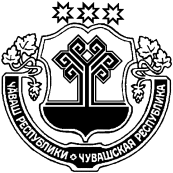 ЧУВАШСКАЯ РЕСПУБЛИКА МАРИИНСКО-ПОСАДСКИЙ РАЙОН ОКТЯБРЬСКИ ПОСЕЛЕНИЙĚН ЯЛ ХУТЛĂХĚ ЙЫШĂНУ« 13 » декабря 2021 № 89Октябрьски ялěАДМИНИСТРАЦИЯ ОКТЯБРЬСКОГО СЕЛЬСКОГОПОСЕЛЕНИЯ ПОСТАНОВЛЕНИЕ« 13 » декабря 2021 № 89село ОктябрьскоеЧĂВАШ РЕСПУБЛИКИСĔНТĔРВĂРРИ РАЙОНĚ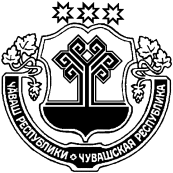 ЧУВАШСКАЯ РЕСПУБЛИКА МАРИИНСКО-ПОСАДСКИЙ РАЙОН  ОКТЯБРЬСКИ ПОСЕЛЕНИЙĚН ЯЛ ХУТЛĂХĚ ЙЫШĂНУ2021.12.23 № 90Октябрьски ялĕАДМИНИСТРАЦИЯОКТЯБРЬСКОГО СЕЛЬСКОГО ПОСЕЛЕНИЯ ПОСТАНОВЛЕНИЕ 23.12.2021 № 90село ОктябрьскоеЧĂВАШ РЕСПУБЛИКИСĔНТĔРВĂРРИ РАЙОНĚ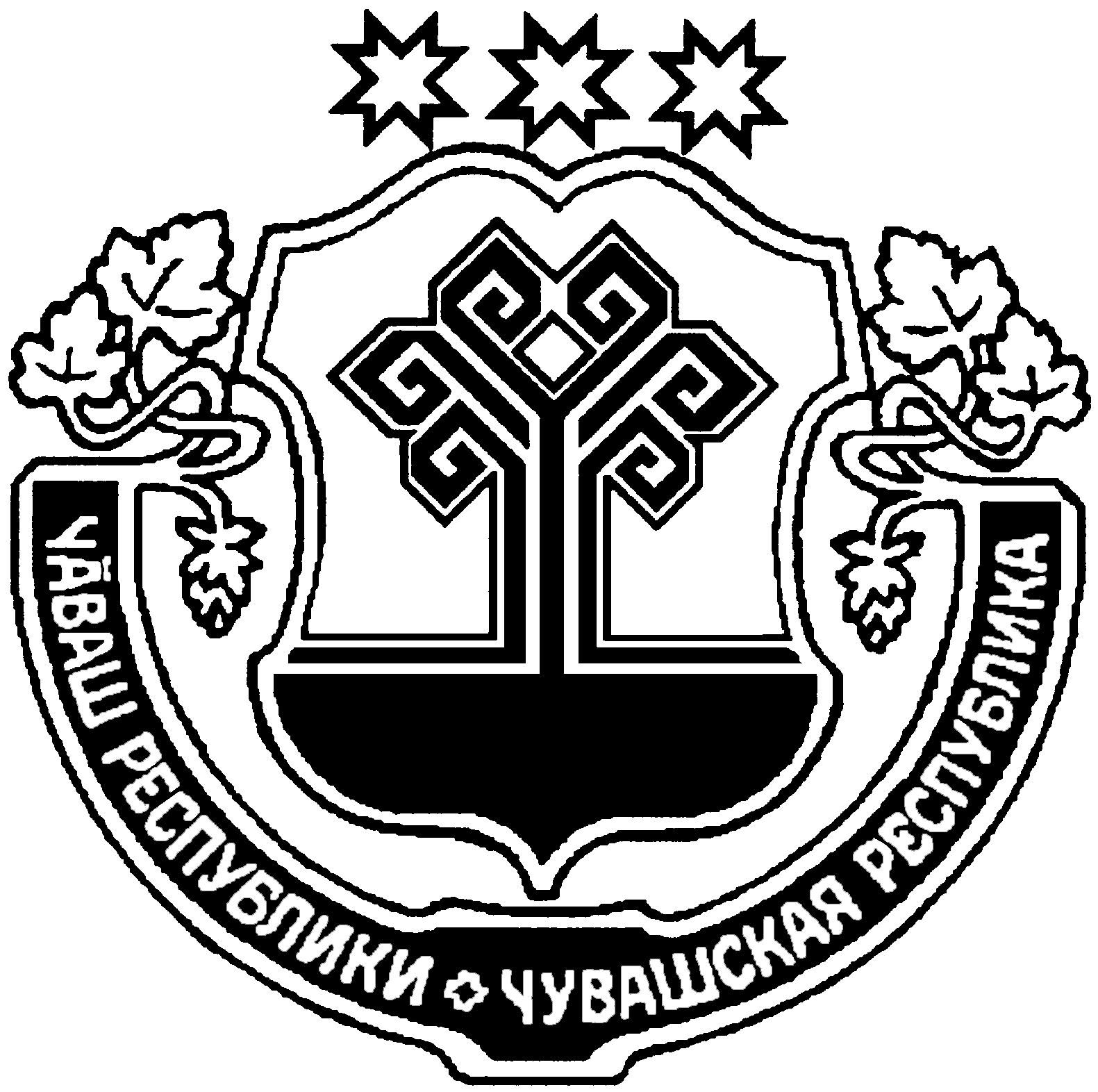 ЧУВАШСКАЯ РЕСПУБЛИКА МАРИИНСКО-ПОСАДСКИЙ РАЙОН  ОКТЯБРЬСКИ ПОСЕЛЕНИЙĚН ЯЛ ХУТЛĂХĚ ЙЫШĂНУ2021.12.23 № 91Октябрьски ялĕАДМИНИСТРАЦИЯОКТЯБРЬСКОГО СЕЛЬСКОГО ПОСЕЛЕНИЯ ПОСТАНОВЛЕНИЕ 23.12.2021 № 91село ОктябрьскоеПредельная численность (единиц)Фонд оплаты труда (тыс.рублей)123 Администрация Октябрьского сельского поселения Мариинско-Посадского района Чувашской Республики  3 854,8ВСЕГО3854,8№п/пНаименование разделаФонд оплаты труда за счёт бюджетаФонд оплаты труда за счёт доходов от иной приносящей доход деятельности1 234 1 Национальная оборона  93,3 -2Национальная безопасность и правоохранительная деятельность  223,53Жилищно-коммунальное хозяйство  12,5-ВСЕГО329,3-ЧĂВАШ РЕСПУБЛИКИСĔНТĔРВĂРРИ РАЙОНĚЧУВАШСКАЯ РЕСПУБЛИКАМАРИИНСКО-ПОСАДСКИЙ РАЙОНОКТЯБРЬСКИ ПОСЕЛЕНИЙĚН ДЕПУТАТСЕН ПУХĂВĚ ЙЫШĂНУ« 21 » декабря 2021 № С-27/2 Октябрьски салиСОБРАНИЕ ДЕПУТАТОВОКТЯБРЬСКОГО СЕЛЬСКОГО ПОСЕЛЕНИЯРЕШЕНИЕ« 21 » декабря 2021 № С-27/2село ОктябрьскоеКоды бюджетной классификации Российской ФедерацииНаименование доходовСумма (тыс. руб)200 00000 00 0000 000Безвозмездные поступления38,4202 10000 00 0000 000Дотации от других уровней бюджетов-620,0202 15002 10 0000 150Дотации бюджетам сельских поселений на поддержку мер по обеспечению сбалансированности бюджетов-620,0202 20000 00 0000 000Субсидии бюджетам бюджетной системы Российской Федерации (межбюджетные субсидии)637,3202 25576 10 0000 150Прочие субсидии бюджетам сельских поселений (Благоустройство сельских территорий)637,3202 30000 00 0000 000Субвенции бюджетам бюджетной системы Российской Федерации21,1202 35118 10 0000 150Субвенции бюджетам городских поселений на осуществление первичного воинского учета на территориях, где отсутствуют военные комиссариаты21,1Итого доходов38,4 НаименованиеРЗПРЦСРВРСуммаСуммаСумма НаименованиеРЗПРЦСРВРвсегоСубсидии, субвенцииза счет бюджета поселения НаименованиеРЗПРЦСРВРвсегоСубсидии, субвенцииза счет бюджета поселения12345678ВСЕГО-221,421,1-242,5ОБЩЕГОСУДАРСТВЕННЫЕ ВОПРОСЫ016,8-6,8Функционирование Правительства Российской Федерации, высших исполнительных органов государственной власти субъектов Российской Федерации, местных администраций01046,8-6,8Муниципальная программа "Развитие потенциала муниципального управления"0104Ч5000000006,8-6,8Обеспечение реализации государственной программы Чувашской Республики "Развитие потенциала государственного управления"0104Ч5Э00000006,8-6,8Основное мероприятие "Общепрограммные расходы"0104Ч5Э01000006,8-6,8Обеспечение функций муниципальных органов0104Ч5Э01002006,8-6,8Расходы на выплаты персоналу в целях обеспечения выполнения функций государственными (муниципальными) органами, казенными учреждениями, органами управления государственными внебюджетными фондами0104Ч5Э01002001006,8-6,8Расходы на выплаты персоналу государственных (муниципальных) органов0104Ч5Э01002001206,8-6,8НАЦИОНАЛЬНАЯ ОБОРОНА0221,121,1-Мобилизационная и вневойсковая подготовка020321,121,1-Муниципальная программа "Управление общественными финансами и муниципальным долгом"0203Ч40000000021,121,1-Подпрограмма "Совершенствование бюджетной политики и обеспечение сбалансированности бюджета" муниципальной программы "Управление общественными финансами и муниципальным долгом"0203Ч41000000021,121,1-Основное мероприятие "Осуществление мер финансовой поддержки бюджетов муниципальных районов, муниципальных округов, городских округов и поселений, направленных на обеспечение их сбалансированности и повышение уровня бюджетной обеспеченности"0203Ч41040000021,121,1-Осуществление первичного воинского учета на территориях, где отсутствуют военные комиссариаты, за счет субвенции, предоставляемой из федерального бюджета0203Ч41045118021,121,1-Расходы на выплаты персоналу в целях обеспечения выполнения функций государственными (муниципальными) органами, казенными учреждениями, органами управления государственными внебюджетными фондами0203Ч41045118010021,121,1-Расходы на выплаты персоналу государственных (муниципальных) органов0203Ч41045118012021,121,1-ЖИЛИЩНО-КОММУНАЛЬНОЕ ХОЗЯЙСТВО05-6,8--6,8Коммунальное хозяйство0502-6,8--6,8Муниципальная программа "Модернизация и развитие сферы жилищно-коммунального хозяйства"0502А100000000-6,8--6,8Подпрограмма "Развитие систем коммунальной инфраструктуры и объектов, используемых для очистки сточных вод" муниципальной программы "Модернизация и развитие сферы жилищно-коммунального хозяйства"0502А120000000-6,8--6,8Основное мероприятие "Развитие систем водоснабжения муниципальных образований"0502А120100000-6,8--6,8Капитальный ремонт источников водоснабжения (водонапорных башен и водозаборных скважин) в населенных пунктах0502А1201SA010-6,8--6,8Закупка товаров, работ, услуг для обеспечения государственных (муниципальных) нужд0502А1201SA010200-6,8--6,8Иные закупки товаров, работ и услуг для обеспечения государственных (муниципальных) нужд0502А1201SA010240-6,8--6,8Благоустройство0503-242,5--242,5Муниципальная программа "Комплексное развитие сельских территорий Чувашской Республики"0503А600000000-242,5--242,5Подпрограмма "Создание и развитие инфраструктуры на сельских территориях" муниципальной программы "Комплексное развитие сельских территорий Чувашской Республики"0503А620000000-242,5--242,5Основное мероприятие "Реализация мероприятий по благоустройству сельских территорий"0503А620200000-242,5--242,5Благоустройство сельских территорий в рамках обеспечения комплексного развития сельских территорий за счет средств резервного фонда Правительства Российской Федерации0503А6202R576F-242,5--242,5Закупка товаров, работ, услуг для обеспечения государственных (муниципальных) нужд0503А6202R576F200-242,5--242,5Иные закупки товаров, работ и услуг для обеспечения государственных (муниципальных) нужд0503А6202R576F240-242,5--242,5НаименованиеЦелевая статья (государственные программы и непрограммные направления деятельностиЦелевая статья (государственные программы и непрограммные направления деятельностиГруппа (группа и подгруппа) вида расходовГруппа (группа и подгруппа) вида расходовРазделПодразделСуммаСумма1233445677ВСЕГО-221,4-221,41.1.Муниципальная программа "Модернизация и развитие сферы жилищно-коммунального хозяйства"Муниципальная программа "Модернизация и развитие сферы жилищно-коммунального хозяйства"А100000000А100000000-6,81.1.1.1.Подпрограмма "Развитие систем коммунальной инфраструктуры и объектов, используемых для очистки сточных вод" муниципальной программы "Модернизация и развитие сферы жилищно-коммунального хозяйства"Подпрограмма "Развитие систем коммунальной инфраструктуры и объектов, используемых для очистки сточных вод" муниципальной программы "Модернизация и развитие сферы жилищно-коммунального хозяйства"А120000000А120000000-6,8Основное мероприятие "Развитие систем водоснабжения муниципальных образований"Основное мероприятие "Развитие систем водоснабжения муниципальных образований"А120100000А120100000-6,8Капитальный ремонт источников водоснабжения (водонапорных башен и водозаборных скважин) в населенных пунктахКапитальный ремонт источников водоснабжения (водонапорных башен и водозаборных скважин) в населенных пунктахА1201SA010А1201SA010-6,8Закупка товаров, работ, услуг для обеспечения государственных (муниципальных) нуждЗакупка товаров, работ, услуг для обеспечения государственных (муниципальных) нуждА1201SA010А1201SA010200-6,8Иные закупки товаров, работ и услуг для обеспечения государственных (муниципальных) нуждИные закупки товаров, работ и услуг для обеспечения государственных (муниципальных) нуждА1201SA010А1201SA010240-6,8Жилищно-коммунальное хозяйствоЖилищно-коммунальное хозяйствоА1201SA010А1201SA01024005-6,8Коммунальное хозяйствоКоммунальное хозяйствоА1201SA010А1201SA0102400502-6,82.2.Муниципальная программа "Комплексное развитие сельских территорий Чувашской Республики"Муниципальная программа "Комплексное развитие сельских территорий Чувашской Республики"А600000000А600000000-242,52.1.2.1.Подпрограмма "Создание и развитие инфраструктуры на сельских территориях" муниципальной программы "Комплексное развитие сельских территорий Чувашской Республики"Подпрограмма "Создание и развитие инфраструктуры на сельских территориях" муниципальной программы "Комплексное развитие сельских территорий Чувашской Республики"А620000000А620000000-242,5Основное мероприятие "Реализация мероприятий по благоустройству сельских территорий"Основное мероприятие "Реализация мероприятий по благоустройству сельских территорий"А620200000А620200000-242,5Благоустройство сельских территорий в рамках обеспечения комплексного развития сельских территорий за счет средств резервного фонда Правительства Российской ФедерацииБлагоустройство сельских территорий в рамках обеспечения комплексного развития сельских территорий за счет средств резервного фонда Правительства Российской ФедерацииА6202R576FА6202R576F-242,5Закупка товаров, работ, услуг для обеспечения государственных (муниципальных) нуждЗакупка товаров, работ, услуг для обеспечения государственных (муниципальных) нуждА6202R576FА6202R576F200-242,5Иные закупки товаров, работ и услуг для обеспечения государственных (муниципальных) нуждИные закупки товаров, работ и услуг для обеспечения государственных (муниципальных) нуждА6202R576FА6202R576F240-242,5Жилищно-коммунальное хозяйствоЖилищно-коммунальное хозяйствоА6202R576FА6202R576F24005-242,5БлагоустройствоБлагоустройствоА6202R576FА6202R576F2400503-242,53.3.Муниципальная программа "Управление общественными финансами и муниципальным долгом"Муниципальная программа "Управление общественными финансами и муниципальным долгом"Ч400000000Ч40000000021,13.1.3.1.Подпрограмма "Совершенствование бюджетной политики и обеспечение сбалансированности бюджета" муниципальной программы "Управление общественными финансами и муниципальным долгом"Подпрограмма "Совершенствование бюджетной политики и обеспечение сбалансированности бюджета" муниципальной программы "Управление общественными финансами и муниципальным долгом"Ч410000000Ч41000000021,1Основное мероприятие "Осуществление мер финансовой поддержки бюджетов муниципальных районов, муниципальных округов, городских округов и поселений, направленных на обеспечение их сбалансированности и повышение уровня бюджетной обеспеченности"Основное мероприятие "Осуществление мер финансовой поддержки бюджетов муниципальных районов, муниципальных округов, городских округов и поселений, направленных на обеспечение их сбалансированности и повышение уровня бюджетной обеспеченности"Ч410400000Ч41040000021,1Осуществление первичного воинского учета на территориях, где отсутствуют военные комиссариаты, за счет субвенции, предоставляемой из федерального бюджетаОсуществление первичного воинского учета на территориях, где отсутствуют военные комиссариаты, за счет субвенции, предоставляемой из федерального бюджетаЧ410451180Ч41045118021,1Расходы на выплаты персоналу в целях обеспечения выполнения функций государственными (муниципальными) органами, казенными учреждениями, органами управления государственными внебюджетными фондамиРасходы на выплаты персоналу в целях обеспечения выполнения функций государственными (муниципальными) органами, казенными учреждениями, органами управления государственными внебюджетными фондамиЧ410451180Ч41045118010021,1Расходы на выплаты персоналу государственных (муниципальных) органовРасходы на выплаты персоналу государственных (муниципальных) органовЧ410451180Ч41045118012021,1Национальная оборонаНациональная оборонаЧ410451180Ч4104511801200221,1Мобилизационная и вневойсковая подготовкаМобилизационная и вневойсковая подготовкаЧ410451180Ч410451180120020321,14.4.Муниципальная программа "Развитие потенциала муниципального управления"Муниципальная программа "Развитие потенциала муниципального управления"Ч500000000Ч5000000006,84.1.4.1.Обеспечение реализации государственной программы Чувашской Республики "Развитие потенциала государственного управления"Обеспечение реализации государственной программы Чувашской Республики "Развитие потенциала государственного управления"Ч5Э0000000Ч5Э00000006,8Основное мероприятие "Общепрограммные расходы"Основное мероприятие "Общепрограммные расходы"Ч5Э0100000Ч5Э01000006,8Обеспечение функций муниципальных органовОбеспечение функций муниципальных органовЧ5Э0100200Ч5Э01002006,8Расходы на выплаты персоналу в целях обеспечения выполнения функций государственными (муниципальными) органами, казенными учреждениями, органами управления государственными внебюджетными фондамиРасходы на выплаты персоналу в целях обеспечения выполнения функций государственными (муниципальными) органами, казенными учреждениями, органами управления государственными внебюджетными фондамиЧ5Э0100200Ч5Э01002001006,8Расходы на выплаты персоналу государственных (муниципальных) органовРасходы на выплаты персоналу государственных (муниципальных) органовЧ5Э0100200Ч5Э01002001206,8Общегосударственные вопросыОбщегосударственные вопросыЧ5Э0100200Ч5Э0100200120016,8Функционирование Правительства Российской Федерации, высших исполнительных органов государственной власти субъектов Российской Федерации, местных администрацийФункционирование Правительства Российской Федерации, высших исполнительных органов государственной власти субъектов Российской Федерации, местных администрацийЧ5Э0100200Ч5Э010020012001046,8Приложение 11.6к решению Собрания депутатов Октябрьского сельского поселения "О бюджете Октябрьского сельского поселения Мариинско-Посадского района Чувашской Республики на 2021 год и на плановый период 2022 и 2023 годов»Наименование Главный распорядительРазделПодразделЦелевая статья (государственные программы и непрограммные направления деятельностиГруппа вида расходовСуммаНаименование Главный распорядительРазделПодразделЦелевая статья (государственные программы и непрограммные направления деятельностиГруппа вида расходовС учетом изменений1234567АДМИНИСТРАЦИЯ ОКТЯБРЬСКОГО СЕЛЬСКОГО ПОСЕЛЕНИЯ993-221,4ОБЩЕГОСУДАРСТВЕННЫЕ ВОПРОСЫ993016,8Функционирование Правительства Российской Федерации, высших исполнительных органов государственной власти субъектов Российской Федерации, местных администраций99301046,8Муниципальная программа "Развитие потенциала муниципального управления"9930104Ч5000000006,8Обеспечение реализации государственной программы Чувашской Республики "Развитие потенциала государственного управления"9930104Ч5Э00000006,8Основное мероприятие "Общепрограммные расходы"9930104Ч5Э01000006,8Обеспечение функций муниципальных органов9930104Ч5Э01002006,8Расходы на выплаты персоналу в целях обеспечения выполнения функций государственными (муниципальными) органами, казенными учреждениями, органами управления государственными внебюджетными фондами9930104Ч5Э01002001006,8Расходы на выплаты персоналу государственных (муниципальных) органов9930104Ч5Э01002001206,8НАЦИОНАЛЬНАЯ ОБОРОНА9930221,1Мобилизационная и вневойсковая подготовка993020321,1Муниципальная программа "Управление общественными финансами и муниципальным долгом"9930203Ч40000000021,1Подпрограмма "Совершенствование бюджетной политики и обеспечение сбалансированности бюджета" муниципальной программы "Управление общественными финансами и муниципальным долгом"9930203Ч41000000021,1Основное мероприятие "Осуществление мер финансовой поддержки бюджетов муниципальных районов, муниципальных округов, городских округов и поселений, направленных на обеспечение их сбалансированности и повышение уровня бюджетной обеспеченности"9930203Ч41040000021,1Осуществление первичного воинского учета на территориях, где отсутствуют военные комиссариаты, за счет субвенции, предоставляемой из федерального бюджета9930203Ч41045118021,1Расходы на выплаты персоналу в целях обеспечения выполнения функций государственными (муниципальными) органами, казенными учреждениями, органами управления государственными внебюджетными фондами9930203Ч41045118010021,1Расходы на выплаты персоналу государственных (муниципальных) органов9930203Ч41045118012021,1ЖИЛИЩНО-КОММУНАЛЬНОЕ ХОЗЯЙСТВО99305-6,8Коммунальное хозяйство9930502-6,8Муниципальная программа "Модернизация и развитие сферы жилищно-коммунального хозяйства"9930502А100000000-6,8Подпрограмма "Развитие систем коммунальной инфраструктуры и объектов, используемых для очистки сточных вод" муниципальной программы "Модернизация и развитие сферы жилищно-коммунального хозяйства"9930502А120000000-6,8Основное мероприятие "Развитие систем водоснабжения муниципальных образований"9930502А120100000-6,8Капитальный ремонт источников водоснабжения (водонапорных башен и водозаборных скважин) в населенных пунктах9930502А1201SA010-6,8Закупка товаров, работ, услуг для обеспечения государственных (муниципальных) нужд9930502А1201SA010200-6,8Иные закупки товаров, работ и услуг для обеспечения государственных (муниципальных) нужд9930502А1201SA010240-6,8Благоустройство9930503-242,5Муниципальная программа "Комплексное развитие сельских территорий Чувашской Республики"9930503А600000000-242,5Подпрограмма "Создание и развитие инфраструктуры на сельских территориях" муниципальной программы "Комплексное развитие сельских территорий Чувашской Республики"9930503А620000000-242,5Основное мероприятие "Реализация мероприятий по благоустройству сельских территорий"9930503А620200000-242,5Благоустройство сельских территорий в рамках обеспечения комплексного развития сельских территорий за счет средств резервного фонда Правительства Российской Федерации9930503А6202R576F-242,5Закупка товаров, работ, услуг для обеспечения государственных (муниципальных) нужд9930503А6202R576F200-242,5Иные закупки товаров, работ и услуг для обеспечения государственных (муниципальных) нужд9930503А6202R576F240-242,5Код бюджетнойклассификации Российской ФедерацииНаименованиеСумма000 01 05 00 00 00 0000 000Изменение остатков средств на счетах по учету средств2 174,9в т.ч. не использованные по состоянию на 01.01.2021г. остатки межбюджетных трансфертов, предоставленных из республиканского бюджета Чувашской Республики бюджетам муниципальных районов форме субвенций, субсидий и иных межбюджетных трансфертов, имеющих целевое назначение2 092,8 на начало 2021г.2 434,8 на отчетный период259,9ЧĂВАШ РЕСПУБЛИКИСĔнтĔрвĂрри РАЙОНĚШУРШАЛ ПОСЕЛЕНИЙĚНДЕПУТАТСЕН ПУХĂВĚЙЫШĂНУ20.12.2021 г. №С-17/2Шуршал ялěЧУВАШСКАЯ РЕСПУБЛИКАМАРИИНСКО-ПОСАДСКИЙ РАЙОНСОБРАНИЕ ДЕПУТАТОВШОРШЕЛСКОГО СЕЛЬСКОГОПОСЕЛЕНИЯРЕШЕНИЕ20.12.2021 г. № С-17/2 село ШоршелыЧĂВАШ РЕСПУБЛИКИСЕНТЕРВАРРИ РАЙОНĚЧУВАШСКАЯ РЕСПУБЛИКАМАРИИНСКО-ПОСАДСКИЙ РАЙОНШУРШАЛ ЯЛ ПОСЕЛЕНИЙĚНДЕПУТАТСЕН ПУХĂВĚПРОТОКОЛ 22 декабря 2021 с. № 7Шуршал ялěСОБРАНИЕ ДЕПУТАТОВШОРШЕЛСКОГО СЕЛЬСКОГО ПОСЕЛЕНИЯПРОТОКОЛ 22 декабря 2021 г. № 7село Шоршелы№ лотаМестоположение земельного участкаПлощадь, кв. мКадастровый номерНачальная цена, руб.Сумма задатка, руб.Разрешенное использование1.Чувашская Республика, Мариинско-Посадский район, Кугеевское сельское поселение, д.Новое Байгулово, ул. Набережная430021:16:241805:179181 933,00181 933,00Земли населенных пунктов,  для ведения личного подсобного хозяйства2.Чувашская Республика, Мариинско-Посадский район, Бичуринское сельское поселение, с. Бичурино, ул. Новая158521616:200905:22851 433,2551 433,25Земли населенных пунктов,  для ведения личного подсобного хозяйства 3.Чувашская Республика, Мариинско-Посадский район, Большешигаевское сельское поселение, д. Большое Шигаево, ул. Новая  1250 21:16:121302:315 79 712,50 79 712,50Земли населенных пунктов,  для ведения личного подсобного хозяйства4Чувашская Республика, Мариинско-Посадский район, Большешигаевское сельское поселение, д. Малое Яндуганово, ул. Набережная 45 21:16:121402:1808 797,05 8 797,05Земли населенных пунктов,  хранение автотранспорта5Чувашская Республика, Мариинско-Посадский район, Большешигаевское сельское поселение, д. Большое Шигаево250021:16:121305:331145 350,00145 350,00Земли населенных пунктов,  для ведения личного подсобного хозяйства (приусадебный земельный участок)6Чувашская Республика, Мариинско-Посадский район, Большешигаевское сельское поселение 44121:16:121302:3141181,881181,88Земли сельскохозяйственного назначения, для ведения личного подсобного хозяйства на полевых участках7Чувашская Республика, Мариинско-Посадский район, Сутчевское сельское поселение 45721:16:000000:82781 224, 761 224,76Земли сельскохозяйственного назначения, сельскохозяйственное использование8Чувашская Республика, Мариинско-Посадский район, Сутчевское сельское поселение300021:16:060401:1998 040,008 040,00Земли сельскохозяйственного назначения, сельскохозяйственное использованиеЧĂВАШ РЕСПУБЛИКИН СĚНТĔРВĂРРИ РАЙОНĔНЧИШУРШĀЛ ЯЛ ПОСЕЛЕНИЙĚН АДМИНИСТРАЦИЙЕ№ 66 ЙЫШĂНУДекабрь уйåхěн 27-мěшě 2021 ç.ШУРШĂЛ ялě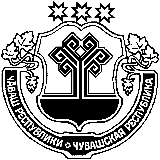 ЧУВАШСКАЯ РЕСПУБЛИКАМАРИИНСКО-ПОСАДСКИЙ РАЙОН АДМИНИСТРАЦИЯШОРШЕЛСКОГО СЕЛЬСКОГОПОСЕЛЕНИЯПОСТАНОВЛЕНИЕ №66«27» декабря 2021 г. село ШоршелыЧĂВАШ РЕСПУБЛИКИСĔнтĔрвĂрри РАЙОНĚШУРШАЛ ПОСЕЛЕНИЙĚНДЕПУТАТСЕН ПУХĂВĚЙЫШĂНУ20.12.2021 г. №17/6Шуршал ялě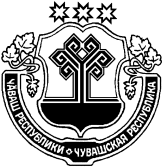 ЧУВАШСКАЯ РЕСПУБЛИКАМАРИИНСКО-ПОСАДСКИЙ РАЙОНСОБРАНИЕ ДЕПУТАТОВШОРШЕЛСКОГО СЕЛЬСКОГОПОСЕЛЕНИЯРЕШЕНИЕ20.12.2021 г. № 17/6село ШоршелыЧĂВАШ РЕСПУБЛИКИСĔНТĔРВĂРРИ РАЙОНĚХУРАКАССИ ПОСЕЛЕНИЙĚНДЕПУТАТСЕН ПУХĂВĚЙЫШĂНУ2021 ҫ. раштавӑн 27, 25/1 №Хуракасси ялӗ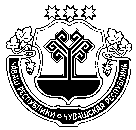 ЧУВАШСКАЯ РЕСПУБЛИКАМАРИИНСКО-ПОСАДСКИЙ РАЙОНСОБРАНИЕ ДЕПУТАТОВЭЛЬБАРУСОВСКОГО СЕЛЬСКОГО ПОСЕЛЕНИЯРЕШЕНИЕ27 декабря 2021 г. № 25/1д.ЭльбарусовоМуниципальная газета «Посадский вестник»Адрес редакции и издателя:429570, г. Мариинский Посад, ул. Николаева, 47E-mail: marpos@cap.ruУчредители – муниципальные образования Мариинско-Посадского районаГлавный редактор: Л.Н. ХлебноваВерстка: А.В. МаксимоваТираж 30 экз. Формат А3